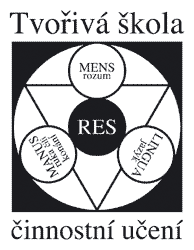 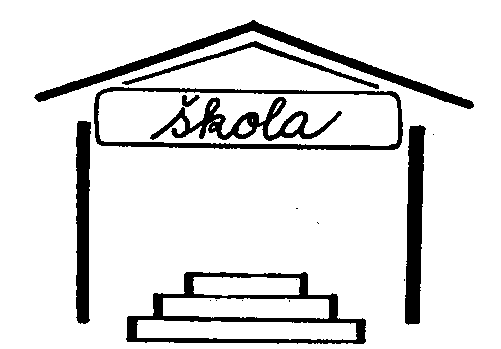 TVOŘIVÁ  ŠKOLAČinnostní učeníŠKOLNÍ VZDĚLÁVACÍ PROGRAMZÁKLADNÍHO VZDĚLÁVÁNÍČ.j. ZŠ 37/2017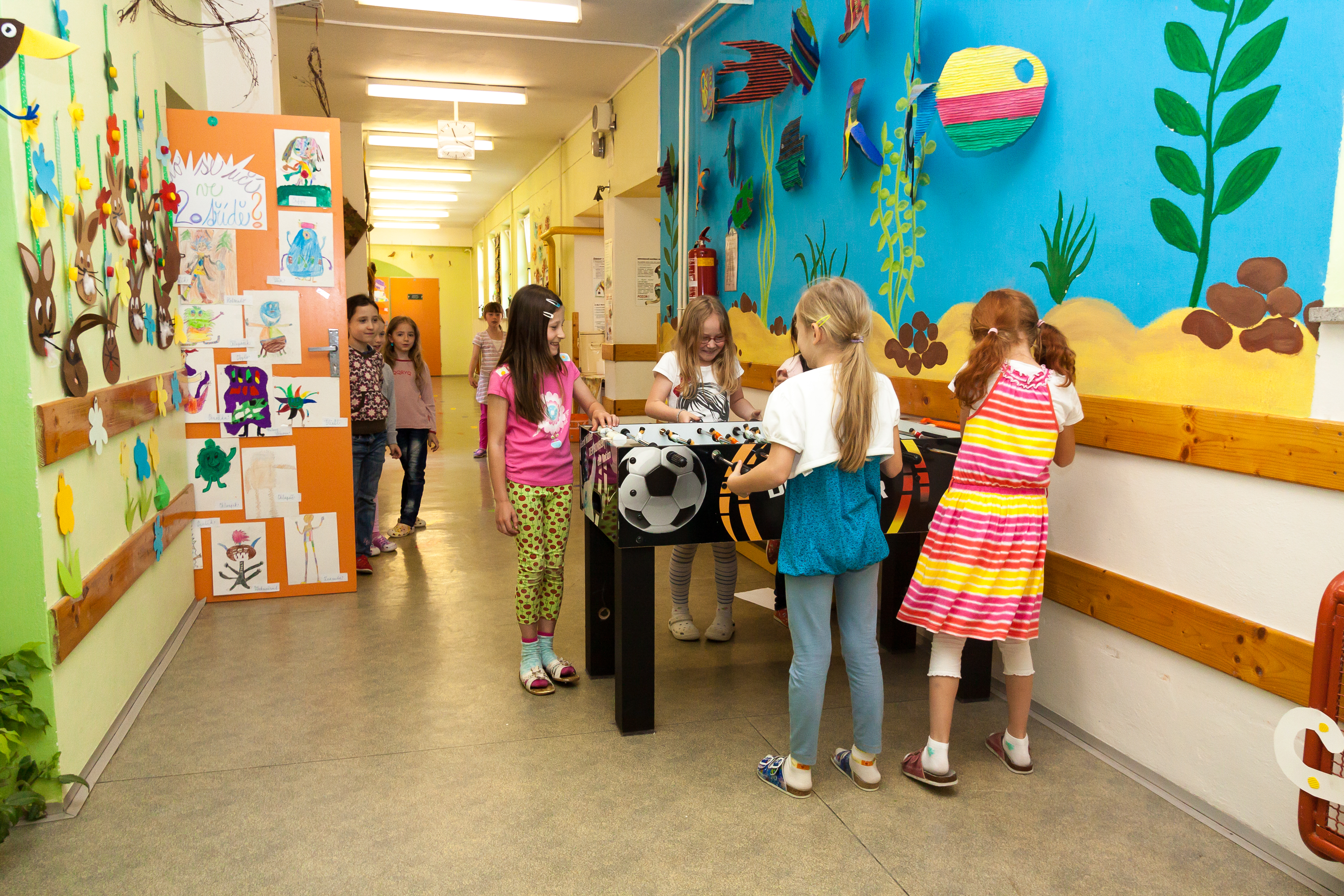 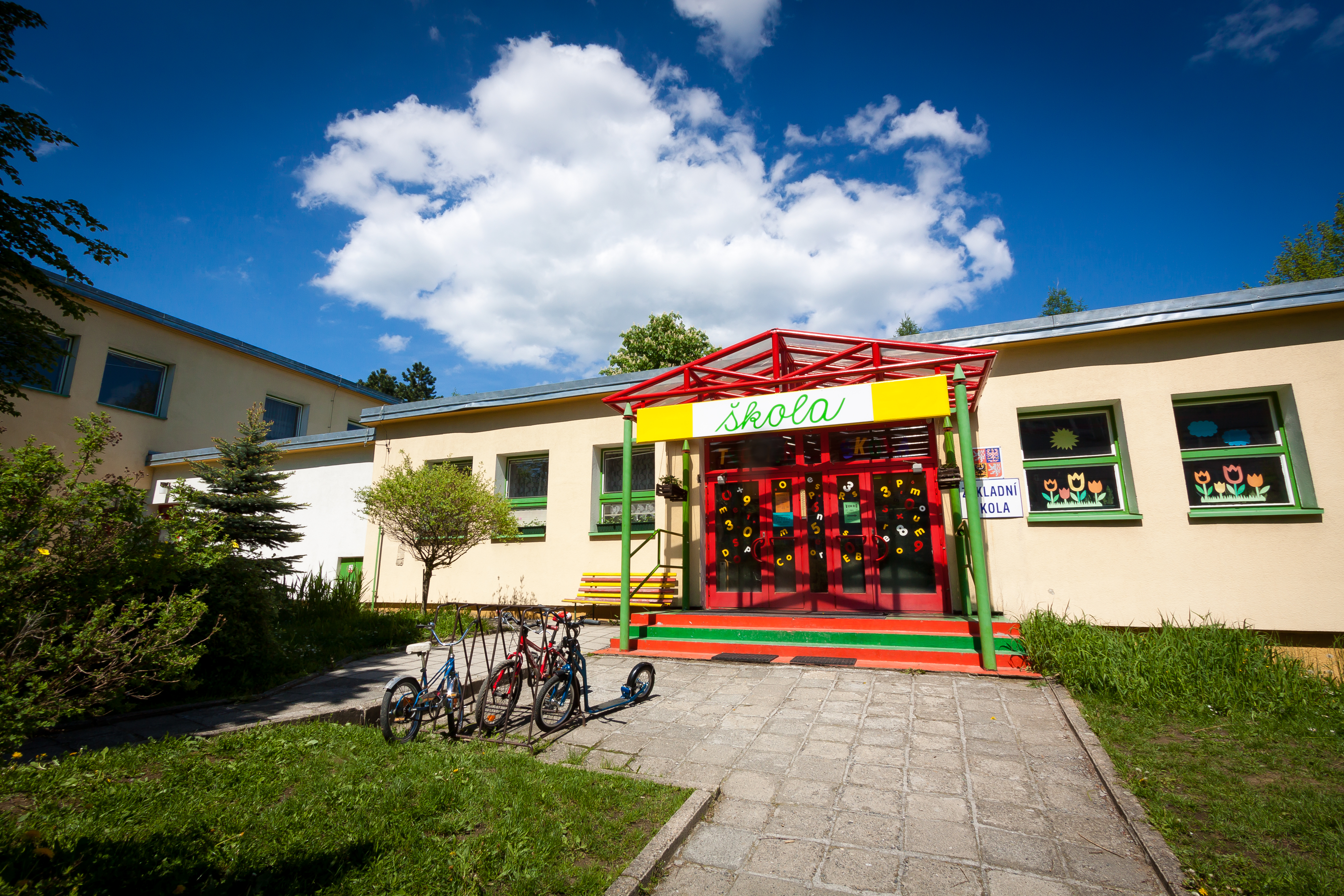 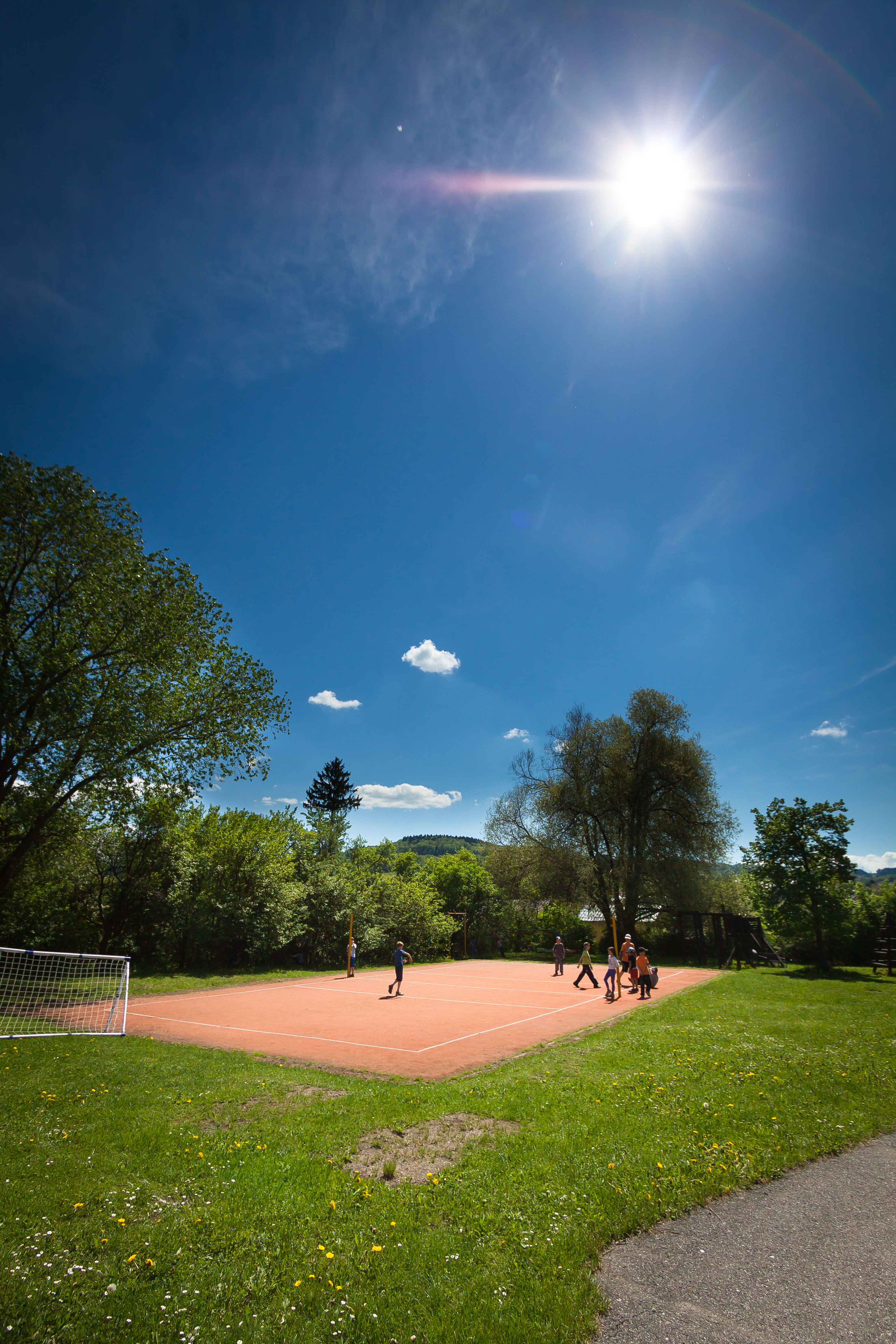 Základní školy ZÁHUMENÍ,Rožnov p.R.,příspěvková organizace1. Identifikační údaje: 1.1 Název ŠVP ZV                   Školní vzdělávací program pro základní vzdělávání ( ŠVP ZV )                                        „  TVOŘIVÁ  ŠKOLA “  Motto:                                                  „Řekni mi, a já zapomenu,                                                  ukaž mi, a já si zapamatuji,                                             nech mne to udělat, a já pochopím.“                                                              L. A. Seneca 1.2 Předkladatel Základní škola Záhumení, Rožnov p. R., příspěvková organizaceZákladní údaje o škole: Adresa :                Rožnov pod Radhoštěm 75661,  Boženy Němcové 1180Ředitelka školy:   Mgr. Jana FlesarováTelefon:                739 589 947E-mail :                reditelka@ zszahumeni.czwebové stránky:   https://www.zs-zahumeni.cz/IČO :                    70918651IZO:                  1080333761.3 Zřizovatel školyMěsto Rožnov pod RadhoštěmAdresa:       	Masarykovo náměstí 128, Rožnov pod RadhoštěmKontakty:   	Telefon  :	     571 661 xxxE-mail:	     e-mail@roznov.czwebové stránky:  www.roznov.cz1.4 Platnost dokumentuŠVP upraven podle RVP ZV účinným od 1. 9. 2017ŠVP nabývá platnosti ode dne: 1.9. 2017                                                       ……………………………………………                                                                                        Mgr.Jana Flesarová, ředitelka školy1.5  Další údaje IZO Základní škola:  108 033 376IZO Školní družina:  120 400 596 IZO Školní jídelna:   108 033 538	REDIZO: 6001500972.  Charakteristika školyZákladní škola Záhumení je školou neúplnou, určenou pouze pro žáky 1.stupně (1.- 5.ročník). Každý ročník je zastoupen jednou třídou. Odpolední aktivity žáků probíhají ve dvou odděleních školní družiny. Po ukončení 5. třídy přestupují děti do některé z úplných základních škol ve městě podle výběru rodičů. Hlavním účelem zřízení příspěvkové organizace je poskytování výchovy a vzdělání a zajištění školního stravování dle zákona č. 561/2004Sb, o předškolním, základním, středním, vyšším odborném a jiném vzdělávání, ve znění pozdějších předpisů. Příspěvková organizace zahrnuje činnost základní školy, zařízení školního stravování a školského zařízení pro zájmové vzdělávání - školní družiny.  Kapacita školy je 180 žáků, kapacita školní družiny 75   žáků, kapacita školní jídelny je 120 strávníků.Škola zahájila provoz 1.září 1993. Vznikla na místě bývalých jeslí a mateřské školy v blízkosti Elektroprojekty, v lokalitě sídliště Záhumení.Budova se nachází v krásném prostředí rozlehlé školní zahrady, kde děti tráví hodně času jak v rámci výuky, tak v době půlhodinových svačinových přestávek. Velmi rády si zde hrají i se školní družinou. Další přednosti školy jsou spatřovány ve využívání moderních metody a forem práce. Také  nižší počet žáků ve třídách umožňuje individuální přístup k vzdělávacím potřebám dětí. Všechny jsou vedeny ke spolupráci a ohleduplnosti, ve výuce i odpoledních aktivitách družiny je kladen důraz na propojení teorie s praxí. Výuka probíhá podle programu ŠVP ZV Tvořivá škola.  Metody práce vycházejí z činnostního učení, které vede žáky ke spolupráci, podnikavosti a vynalézavosti. Zpestřovány jsou pravidelnými projektovými dny, exkurzemi, zájezdy na různá kulturní a vzdělávací vystoupení. Škola patří mezi školy rodinného typu. Úzce spolupracuje s mateřskými školami v okolí, čímž podporuje bezproblémový přechod dětí z mateřské školy do školy základníŠkola umožňuje vzdělávání žáků s podpůrnými opatřeními prvního až pátého stupně i žáků nadaných. 2.2 Vybavení školy Prostorové Vybavení školy je na velmi dobré úrovni, průběžně dochází k jeho obnově. Má vlastní tělocvičnu, školní zahradu s altánem, který slouží jako venkovní učebna i jako místo pro relaxaci ve školní družině. Na zahradě se nachází množství relaxačních prvků a hřiště. Školu tvoří dvě propojená křídla. V jednom je umístěna tělocvična, kuchyň s prostornou jídelnou, kanceláře školy a knihovna. Velkou část spojovací chodby tvoří šatny přehledně rozdělené podle jednotlivých tříd. Dále se zde nachází počítačová učebna. Ve sklepních prostorách je využívána keramická dílna s vlastní keramickou pecí.Ve druhém křídle jsou všechny třídy jednotlivých ročníků, sborovna, obě oddělení školní družiny a kabinet školních pomůcek. Žáci mají k dispozici oddělená WC pro chlapce a dívky nejen v dosahu učeben, ale také u tělocvičny. Prostorové uspořádání tříd a jednotlivých pracovních míst je schopno respektovat i nároky žáků se speciálními vzdělávacími potřebami. Součástí školy:- pět kmenových učeben- vlastní školní kuchyň a jídelna s kapacitou 250 jídel - dvě odborné učebny – učebna hudební výchovy, v odpoledních hodinách využívána jako     oddělení družiny pro starší děti a počítačová učebna - školní knihovna- dvě oddělení školní družiny- prostorná tělocvična ( v rámci doplňkové činnosti pronajímána v odpoledních a večerních   hodinách cizím organizacím )- keramická dílna- rozlehlá zahrada s hřištěm s umělým povrchem, dalším sportovním vybavením a se   zahradní učebnou – altánemMateriálníMateriální vybavení školy je na velmi dobré úrovni, průběžně je stále vylepšováno a doplňováno. Ve všech učebnách je nový barevný nábytek, všechny lavice i židličky je možno upravovat podle fyzických potřeb dětí. V nedávné době proběhla náročná rekonstrukce a modernizace školní kuchyně – nyní odpovídá všem přísným normám a požadavkům. Díky novému nábytku prokoukla i veselá školní jídelna.V rámci zvyšování čtenářské gramotnosti  děti byl zřízen hojně využívaný  čtenářský koutek. Slouží k  odpočinku a četbě nejen v době přestávek, ale i při pobytu ve školní družině.Velká pozornost je věnována také úpravě zahrady a hřiště. Ze získaných i ušetřených finančních prostředků bylo zakoupeno a nainstalováno několik nových herních prvků.Neustále je vylepšováno a modernizováno technické vybavení školy.V rámci projektu EU peníze školám byly dvě třídy vybaveny interaktivními tabulemi, ve všech dalších třídách byla podobná zařízení (keramická tabule s interaktivním dataprojektorem) koupena z vlastních zdrojů. Škola je dostatečně vybavena výpočetní technikou, v počítačové učebně je šestnáct počítačů a tiskárna. Na všech počítačích je nainstalován pestrý výukový software, který je neustále aktualizován. Počítače jsou po celé škole propojeny a připojeny na internet.Učitelé mohou dále k výuce využívat CD přehrávače, pro zpestření výuky klavír, keyboard, kytaru a bohatý sortiment Orffových hudebních nástrojů.Ve ŠD je nová televize a DVD přehrávač.Škola je dobře vybavena didaktickými pomůckami. Učitelé i žáci navštěvují žákovskou knihovnu. Učitelé mají navíc k dispozici příruční knihovnu ve sborovně školy. Ze sponzorských darů byla zakoupena již zmiňovaná keramická pec.Snahou vedení školy je průběžné doplňování sbírek učebních pomůcek podle potřeb výuky a jejich modernizace. Postupně dochází k obměně učebnic s moderními texty. Speciální učebnice, kompenzační a jiné pomůcky nezbytné pro vzdělávání žáků se speciálními vzdělávacími potřebami, pro žáky nadané a mimořádně nadané, jsou pořizovány individuálně dle konkrétních potřeb daného dítěte. HygienickéV každé učebně mají děti k dispozici umyvadlo a mýdla, průběžně jsou doplňovány zásobníky s hygienickými papírovými ručníky. Všechna WC jsou vybavena držáky na toaletní papír, součástí těchto prostor jsou opět samostatná umývadla.Pro dodržování pitného režimu pracovníků školy i žáků slouží várnice s čajem, který je v průběhu dne doplňován ze školní kuchyně. Ve všech třídách se průběžně větrá. Děti jsou vedeny k pravidelnému úklidu lavic a kontejnerků na výtvarné pomůcky.Škola je zapojena do projektu „Ovoce a zelenina do škol“ a „Mléko do škol“ a snaží se zařazovat činnosti ze „Zdravé školy“. Na chodbách jsou vyčleněna relaxační místa. Patří sem zmiňovaný čtenářský koutek, žáci hojně využívají 4 stolní fotbálky, ping-pongový stůl i samostatné sedací pytle.Samozřejmostí je kvalitní sociální zázemí pro žáky i pracovníky školy. Je dodržován zákaz kouření, pití alkoholu a požívání jiných škodlivin v budově a areálu školy. Psychosociální podmínkyVšichni pracovníci školy se snaží vytvářet přátelské prostředí, podmínky pro zdravé učení a otevřené partnerství jak mezi žáky a učiteli, tak mezi učiteli a vedením školy. Posilují vzájemnou úctu, toleranci, uznání, empatii, spolupráci a pomoc druhému, sounáležitost se třídou, školou. Chrání žáky před šikanou, násilím a dalšími patologickými jevy. Respektují individualitu žáka, hodnotí v souladu s jejich individuálními možnostmi a dosaženým pokrokem. Poskytují zpětnou vazbu, jsou tolerantní k chybám. Žáci a jejich zákonní zástupci jsou v dostatečném předstihu informováni o dění uvnitř školy jak na webových stránkách, tak písemnou formou jednotlivými vyučujícími .  Bezpečnost žáků O přestávkách se žáci zdržují na chodbách v blízkosti kmenové učebny, pokud nepotřebují navštívit WC. Dohled dle rozpisu je zajištěn v obou patrech křídla školy.  Během velké přestávky v případě příznivého počasí mohou využít prostory školní zahrady, dohled je opět určen rozpisem. V opačném případě mohou hrát například stolní hry ve třídách na koberci, povídat si na chodbě, využít stolu na ping-pong či stolní fotbálky na chodbách. Mladší děti bývají často v „obchůdku“ v přízemí školy.2.3 Charakteristika pedagogického sboru Pedagogický sbor základní školy tvoří ředitelka, třídní učitelé, učitelka anglického jazyka, vychovatelé školní družiny a po doporučení školského poradenského zařízení i asistentka pedagoga. Sbor je tvořen 7 ženami a 2 muži, kteří mají převážně vysokoškolské vzdělání. Ředitelka školy disponuje požadovanou kvalifikací učitelství pro 1. stupeň ZŠ a ukončila kvalifikační studium pro ředitele škol a školských zařízení a studium pro vedoucí pracovníky na UP v Olomouci. Současná kvalifikace ostatních učitelů 1. stupně je v souladu s požadavky zákona č. 563/2004 Sb. o pedagogických pracovnících a změně některých zákonů ve znění pozdějších předpisů. Vedení školy klade velký důraz na další vzdělávání pedagogických pracovníků. Prioritními oblastmi DVPP jsou psychologie, pedagogika, osobnostní a sociální výchova, moderní metody v didaktice předmětů a v neposlední řadě i práce s výpočetní a komunikační technikou a estetická výchova. 2.4 ProjektyBěhem školního roku jsou ve třídách realizovány rozličně tematicky zaměřené projekty. Jejich obsah vychází z kulturních tradic, momentální nabídky vzdělávacích institucí a aktuálních výchovně vzdělávacích potřeb školy, případně jednotlivých vyučujících.2.5 Spolupráce s rodiči žáků a jinými subjektyPrioritou spolupráce jsou a budou vztahy s rodiči nebo jinými zákonnými zástupci žáků.Důraz je kladen na posílení vzájemných vztahů jak formou pravidelných schůzek, tak i řadou společných akcí. Rodiče vždy byli a budou rovnocennými partnery pedagogických pracovníků školy. Zákonní zástupci žáků jsou informováni o dění ve škole i o výsledcích svých dětí nejen na třídních schůzkách a konzultacích, ale i prostřednictvím žákovských knížek, telefonicky či elektronickou poštou. Výchovné a prospěchové problémy jsou řešeny společným setkáním všech zúčastněných stran: rodiče – žák – třídní učitel – vedení školy. Cílem setkání je nejen vymezení pravidel spolupráce a nalezení cesty, jak do budoucna podobným problémům předcházet, ale také vytvoření vztahu vzájemné důvěry a především partnerství. Rodiče mají možnost po dohodě s učitelem kdykoli účastnit se výukyDle nabídky škola využívá aktivit různých blízkých organizací, jejichž činnost pomáhá rozvíjet občanské povědomí žáků v různých oblastech života. Patří sem především: vystoupení žáků z tanečního kroužku na kulturních akcích města i školy, v Domově     seniorů, apod.   spolupráce s městskou knihovnou v Rožnově pod Radhoštěm – besedy na různá témata   pasování nových čtenářů  spolupráce se Střediskem volného času v Rožnově, díky němuž na škole pracují kroužky  spolupráce s plaveckou školou – organizace plaveckého výcviku  se zástupci CHKOB – besedy – ochrana životního prostředí  s Valašským muzeem v přírodě – návštěva výchovně vzdělávacích pořadů  se Základní uměleckou školou v Rožnově pod Radhoštěm – účast na výchovných     koncertech, výtvarných a recitačních soutěžích  se Sborem dobrovolných hasičů a s Městskou policií v Rožnově pod Radhoštěm – besedy k      prevenci rizikového chování   s OPPP a SPC ve Valašském Meziříčí  s mateřskými školami – kulturní a sportovní akce, návštěvy předškoláků – prosincová akce     Děti dětem s úplnými základními školami ve městě – účast na sportovních soutěžích žáků spolupráce s Beskydským divadlem v Novém Jičíně – pravidelné návštěvy dopoledních     představení pro školy se sportovními kluby ve městě - organizace např. kurzu bruslení s lyžařskými středisky v okolí  - organizace lyžařského výcviku pro žáky školyKaždoročně škola rodičům předškoláků nabízí „Zápis nanečisto“. Řada rodičů se aktivně zapojuje do činností školy, pomáhá při organizaci různých akcí pro děti. Veřejností vyhledávanou akcí je tradiční adventní jarmark, pravidelné je slavnostní zahájení školního roku pro prvňáčky s některým ze zastupitelů města, návštěvy kulturních představení, výstav, exkurzí, Mikulášská nadílka, pravidelné výtvarné akce pro rodiče a děti nazvané „Tvoření pro radost“, maškarní rej, zahradní slavnost, cvičení v přírodě, výjezd na Pustevny za ledovými sochami, atd. Ve třídách i v družině jednotliví vyučující organizují různé další akce, např. tvoření s rodiči, akce k různým ročním obdobím, ke Dni matek, ke Dni dětí, apod., dále třídní nebo školní projekty, které mají u dětí velkou odezvu. V průběhu školního roku budovu zdobí výstavy žákovských výtvarných prací.Škola zajišťuje školní poradenství pro zákonné zástupce žáků ve výchovných otázkách, otázkách učení žáků včetně problematiky podpůrných opatření. Výborná je spolupráce se školní psycholožkou.Ve škole působí Nadační fond. Prostředky do něj jsou získávány převážně formou darů od rodičů. Z jeho prostředků jsou hrazeny autobusy na divadelní představení a plavecký výcvik, ceny do soutěží, odměny žákům za mimořádné aktivity, výtvarné a sportovní potřeby pro školu a další.Informace o školních akcích najde veřejnost na pravidelně aktualizované vývěsce na náměstí T.G.M. ( proti prodejně Papírnictví) nebo na webových stránkách ( www.zs-zahumeni.cz ). Školní družina Školní družinu mohou děti využívat ve dvou fázích. Ranní začíná 7. hodinou a její činnost je ukončena v 7.45 hod, kdy děti odcházejí do svých tříd. Odpolední aktivity jsou potom rozděleny do dvou oddělení. První je určeno dětem 1. a 2. třídy, druhé pro děti od 3. do 5. třídy. Děti v nižším odděleny jsou vedeny vychovatelkou, která dopoledne působí jako asistent pedagoga v 1. třídě. Druhé oddělení pracuje pod vedením vychovatele. ŠD v žádném případě není pokračováním školního vyučování. Jejím hlavním posláním je zabezpečení zájmové činnosti a odpočinku žáků. Vhodné střídání práce a odpočinku přispívá k odstranění únavy z předchozí školní činnosti, učí děti zábavě, pomáhá uspokojovat a rozvíjet kulturní potřeby žáků, učí je spolupracovat, tolerovat jeden druhého, domluvit se. Vychovatelé aktivně využívají  a  zapojují se do nejrůznějších kulturních a sportovních aktivit pořádaných školou nebo organizovaných městem. ŠVP školní družiny vychází z rámcového programu pro základní vzdělávání a byl sestaven v souladu se Školním vzdělávacím programem pro základní vzdělávání. Z činností školní družiny je třeba upozornit na relaxační činnosti venku, především pobyt na čerstvém vzduchu, sportovní soutěže a bohatou výtvarnou činnost.3 Charakteristika ŠVP 3.1 Zaměření školy Škola je zaměřena na všestranný harmonický rozvoj osobnosti. Cíl vzdělávacího programu je zaměřen na žáka, na jeho schopnosti, na poznávání, respektování a  rozvíjení jeho individuálních potřeb, možností a zájmů. ŠVP tvoří zázemí a podmínky,které umožní každému žákovi rozvíjet tvořivost a radost z poznávaného. Zároveň zohledňuje možnosti jednotlivých žáků, aby prostřednictvím výuky přizpůsobené individuálním potřebám, případně s využitím podpůrných opatření, vyvíjeli a dosahovali osobního maxima. Cílem je tedy vybavit co nejlépe každého žáka vším potřebným pro praktický život. Školní vzdělávací program Tvořivá škola nepředkládá žákům zpravidla hotové výsledky a poznatky k osvojení, ale vede je k tomu, aby vše nové, pokud to lze, získávali na základě činností, pozorování, pokusů – na základě objevování. Nezaměstnává jednostranně rozum a paměť žáků, ale působí také na jejich city a vůli. Nehromadí jen množství vědomostí místo jejich kvality, ale snaží se rozvíjet schopnosti žáků a seznamovat je s pracovními metodami a postupy. Tyto metody a postupy si žáci osvojují tak, aby je uměli uplatnit v životě a mohli se sami dál vzdělávat.Činnostní učení je založené na metodě objevování. Žáci objevují principy a zákonitosti jevů a problémů sami, na základě kroků určených učitelem. Manipulací s pomůckami a vlastní činností si žáci poměrně rychle a především trvale osvojují praktické zkušenosti, poznávají, k čemu nový poznatek a dovednost slouží. Učivo se procvičuje na konkrétních příkladech a situacích, které přináší každodenní život kolem nás. Proto má pro žáky osobní smysl,             zároveň se zaměřuje na zvládnutí podstatných jevů. Činnosti s konkrétními věcmi a pokusy učí žáky vnímat učení jako činnost důležitou pro vlastní život i existenci okolního světa. V průběhu vzdělávacího procesu je žák veden k sebekontrole, sebehodnocení a samostatnému rozhodování. Učí se pracovat sám i spolupracovat v týmu. Školní vzdělávací program Tvořivá škola navazuje svým pojetím na tradice české činné školy, kterou lze charakterizovat několika body:•	má činnostní ráz•	je pozitivní vůči žákům•	podněcuje žáky k tvořivé práci•	navrací do školy „zdravý selský rozum“•	při výuce využívá zkušeností žáků•	klade důraz na motivaci žáků k učení•	při výuce se dbá na vysvětlení, proč se čemu učí•	zpětná vazba je důležitou formou zařazovanou do každé vyučovací hodiny•	snahou všech vyučujících je, aby bylo probírané učivo žáky dobře zvládnuto•	umožňuje účelně spojovat učiva několika předmětů do projektů•	zdůrazňuje mezipředmětové vztahyV popředí záměrů a cílů Školního vzdělávacího programu Tvořivá škola je rozvoj tvořivosti žáků. Důležitým předpokladem je motivace žáků takovými způsoby, aby měli radost z pochopení probíraného učiva. Přitom je třeba respektovat jejich individuální vlohy.Cílem ŠVP v naší škole je tedy:  Uvědomění si své pozice v kolektivu ostatních žáků a snahu vybudovat a obhájit si své    „místo.“ Respektovat jedinečnost jednotlivce.  Vést žáka k odpovědnosti za své učení a chování. Pracovat se sebereflexí jak v oblasti     učení, tak i v chování.  Učit žáky spolupracovat, vzájemně si pomáhat.  Vést žáky k citlivému vztahu k přírodě, k pochopení, že člověk je součást přírody.  Snažit se vytvářet pohodu, zdravé prostředí pro učení, pozitivní klima ve škole.  Motivovat žáka k učení.  Vybavit žáka základními klíčovými kompetencemi   Vzdělávat v souladu s možnostmi a schopnostmi žáka s porozuměním a využitím poznatků     a dovedností pro praktický život. Jinými slovy: Osvojit si strategii učení a být motivován pro celoživotní učení. Tvořivě myslet, logicky uvažovat a řešit problémy. Všestranně a účinně komunikovat. Spolupracovat a respektovat práci a úspěchy vlastní i druhých. Projevovat se jako svobodná a zodpovědná osobnost. Projevovat pozitivní city v chování a v prožívání životních situací; vnímavost a citové vztahy     k lidem, svému prostředí i k přírodě. Aktivně rozvíjet a chránit své fyzické, duševní a sociální zdraví. Žít společně s ostatními, být tolerantní a ohleduplný k jiným lidem, jejich kulturám     a duchovním hodnotám. Poznat své reálné možnosti a uplatňovat je při rozhodování o vlastní životní a profesní     orientaci.Cíle činnostního učení směřované k žákům a k učitelům1)	Cílem činnostního učení je, aby žáci• poznali a osvojili si strategii učení a byli motivování pro celoživotní vzdělávání• zvládli základy všestranné komunikace• naučili se spolupracovat a respektovat práci a úspěchy druhých• byli utvářeni a projevovali se jako zdravé individuality a svobodné osobnosti• projevovali pozitivní city v chování, jednání a v prožívání životních situací• vnímali citové vztahy k lidem, k prostředí, kde žijí, k přírodě• získali pozitivní vztah ke svému fyzickému a duševnímu zdraví, aktivně je chránili;• byli schopni žít společně s ostatními lidmi, byli tolerantní a ohleduplní k druhým lidem, jejich    kulturám a duchovním hodnotám• poznali své reálné možnosti a dovedli je uplatňovat při rozhodování o vlastní životní a profesní    orientaci• dokázali v životě používat všech ve škole nabytých zkušeností2)	Cílem činnostního učení je, aby učiteléa) porozuměli smyslu a principům činnostního vyučování a vzdělávání, tj.• vyučovat prostřednictvím vlastní činnosti žáků, využívat smyslové poznání a zkušenosti     žáků• vytvářet prostředí, ve kterém se žáci cítí dobře a chtějí se učit, které dává prostor pro     žákovu seberealizaci a sebedůvěru• poznávat (diagnostikovat) žáky, jejich potřeby a schopnosti• dát žákům přiměřený čas k učení a vést je k trvalému osvojení vědomostí• rozvíjet klima dobrých vztahů mezi žáky, mezi žákem a učitelem• volit učivo ve shodě s individuálními možnostmi a zájmy žáků, klást důraz na     smysluplné učení (dialog, kooperaci), respektovat schopnosti žáků• vytvářet u žáků logické a kritické myšlení• učit žáky pracovat s informacemi, vyhledávat souvislosti, propojovat poznatky různého   druhu, rozumět grafům, diagramům a tabulkám• rozvíjet schopnost žáků spolupracovat a pracovat v týmu• utvářet u žáků schopnost poslouchat a brát v úvahu názory jiných lidí• vést žáky k vlastní organizaci učeníb) osvojili si dovednosti činnostního učení, např.• využívat vhodných učebnic a učebních pomůcek k nim náležejícím• využívat vhodné pomůcky pro individuální činnosti žáků• organizovat vnitřní diferenciaci ve třídě• hodnotit znalosti žáků, nikoli jejich slabiny• organizovat práci žáků ve skupinách• vytvářet projekty s využitím mezipředmětových vztahůc) osvojili si vyučovací metody a formy činnostního učení, které:• podporují u žáků poznávání a aplikaci poznatků v praxi• využívají objevování na základě tvořivosti žáků (výběr vhodných problémů)• využívají sebekontrolu a sebehodnocení žákůd) chápali souvislosti činnostního učení a jiných modelů současného vyučování a učení.Přednosti činnostního učení1. Tempo se přizpůsobuje schopnostem žáků ve třídě.2. Činnostní charakter výuky podporuje soustředění žáků na výuku.3.  Každý den přináší dítěti pokrok.4.  Neustále podněcuje zájem žáků o učení.5.  Důsledkem radosti z práce a zájmu žáků o učení je dobrá kázeň ve třídě.6.  Žáci jsou činnostmi, svými otázkami a odpověďmi vedeni k sebedůvěře, nezávislosti       a lepším pracovním návykům.7.  Zpětná vazba mezi učitelem a žákem umožňuje okamžitě odhalovat chyby žáků, pracovat       s nimi, průběžně a snadno je odstraňovat.8.  Žáci nejsou přetěžováni, jejich psychický vývoj probíhá přirozeně. Činnostní učení      napomáhá rozvoji schopností všech žáků.9.  Učiteli činnostní učení umožňuje důkladnější poznání každého žáka, vede ho k úvahám      o tom, co dál který žák potřebuje ke svému individuálnímu rozvoji.10. Prostor pro naučení je dán i žákům, kteří by jinak mohli být pokládáni za průměrné nebo       i podprůměrné.11. Činnostní charakter výuky dává dostatek prostoru k dobrému individuálnímu rozvoji          nadaných žáků. 12. Výsledky jsou trvalejší – pokračuje se až po zvládnutí předchozí látky většinou žáků –        mizí špatná práce.13. Stálé podněcování žáků k samokontrole a sebehodnocení, které činnostní výuku vždy       provází, přivádí mnohé žáky k dovednosti pracovat bezchybně.14. Činnostní učení vyhovuje dětem typů zrakového, sluchového i motorického, protože se do       výuky zapojuje více smyslů.15.  Hodnocení žáků je snadnější, neboť učitel každým dnem může sledovat pokroky        v pochopení a aplikaci učiva.Při činnostním učení se vytváří velmi dobrý lidský kontakt mezi učitelem a žákem i mezi žáky navzájem. Tento kontakt se postupně přetváří ve společně uznávaná pravidla naplněná aktivitou, spoluprací, prostorem pro každého.Díky aktivnímu zapojení všech žáků do výuky vede činnostní učení k přirozené integraci dětí ze socio-kulturně znevýhodněného prostředí.3.2 Výchovně vzdělávací strategie Při utváření a rozvoji klíčových kompetencí všech žáků školy uplatňují pedagogové následující společné postupy, metody a formy práce, aktivity a příležitosti. Jejich výčet není do budoucna konečný, škola usiluje o neustálé zdokonalování procesu vzdělávání.Školní vzdělávací program Tvořivá škola se v plném rozsahu ztotožňuje s výchovně vzdělávacími cíli a kompetencemi uváděnými v RVP ZVKlíčové kompetence představují soubor znalostí, dovedností, návyků a postojů, které jsou využitelné v různých učebních i praktických činnostech a situacích. Jsou cestou k úspěšnosti člověka v celoživotním učení, v práci, zájmové činnosti i osobním životě. Na utváření klíčových kompetencí se podílejí všechny vzdělávací oblasti, které poskytují svým obsahem dostatek příležitostí k jejich naplňování. Konkrétní podoba vzdělávacích cílů a kompetencí je vyjádřena ve výchovně vzdělávacích cílech jednotlivých vzdělávacích oblastí.K naplnění výše uvedených výchovně vzdělávacích cílů a získání kompetencí lze dospět v rámci Školního vzdělávacího programu Tvořivá škola prostřednictvím činnostního učení. Z této filozofie vyplývá nejenom nutnost plnit dílčí výchovně vzdělávací cíle, ale i dodržovat pedagogické postupy pro činnostní učení specifické.Klíčové kompetence jsou v návaznosti na celoevropský směr členěny do souborů  zaměřených•	na učení•	na řešení problémů•	na komunikaci•	na pracovní činnosti a spolupráciK naplnění výše uvedených výchovně vzdělávacích cílů a získání kompetencí lze dospět v rámci Školního vzdělávacího programu Tvořivá škola prostřednictvím činnostního učení. Z této filozofie vyplývá nejenom nutnost plnit dílčí výchovně vzdělávací cíle, ale i dodržovat pedagogické postupy pro činnostní učení specifické.3.3  Klíčové kompetence 3.3.1 Kompetence k učení Využívá a používá různé strategie a metody učení  žák se seznamuje s různými výukovými strategiemi a metodami a jejich prostřednictvím se učí hledat a vybírat vhodné způsoby pro své vlastní učení  vědomě se soustředí na učební činnosti  cíleně a samostatně si vytváří vhodné podmínky k učení  plánuje si své učení  dlouhodobě zadávané úkoly vypracovává tak, aby je byl schopen v termínu splnit (umí si práci rozdělit na úseky, je schopen odhadnout, kolik času mu práce zabere)  motivuje sám sebe k učení a hledá jeho smysl  je aktivní, projevuje zájem o poznání - zájem o kladení otázek a hledání odpovědí rozvíjí zvídavost a fantazii  zajímá se o čtenářství  vyhledává a vybírá vhodné a podstatné informace, třídí je a zaznamenává získané informace z různých pramenů (slovníky, jízdní řády, telefonní seznamy, internet, encyklopedie apod.)  vybírá vhodný zdroj informací, který povede efektivně k cíli  ověřuje pravdivost informací Myslí globálně  dává jednotlivé informace do širších souvislostí  hledá vztahy mezi informacemi Myslí kriticky  porozumí informaci  porovnává myšlenku s jinými názory a s tím, co už zná  hodnotí své učení (jeho pokroky či neúspěchy) a vyvozuje závěry a nové postupy, jak co     zlepšovat  provádí sebehodnocení svého učení  přijímá objektivní a konstruktivní kritiku jako přínos pro své učení3.3.2 Kompetence komunikativní  pozorně naslouchá  nezasahuje do řeči mluvčího před jejím ukončením  umí si vhodně říct o upřesnění řečeného  projevuje souhlas a nesouhlas  klade krátké a přesné dotazy  zopakuje vlastními slovy to, co mluvčí řekl vhodně reaguje na to, co mluvčí řekl srozumitelně se vyjadřuje  používá vhodné jazykové prostředky  mluví spisovně – používá spisovný jazyk  správně využívá sílu lidského hlasu  uvědoměle si rozvíjí svou slovní zásobu  čte různé typy textů  Čte s porozuměním  vybírá podstatné informace z textu  odpovídá na otázky z textu  klade jednoduché otázky k textu  předvídá při čtení textu  hledá souvislosti a vztahy v textu  zvládá techniku čtení Písemně zaznamenává své myšlenky  zvládá techniku psaní Vhodně reaguje na manipulativní komunikaci  argumentuje  obhajuje  požádá o vysvětlení, upřesnění informací Vhodně prezentuje výsledky své a skupinové práce  domluví se (dvojice, skupina)  prosadí svůj názor pádnými argumenty  promluví před publikem  reaguje na dotazy Dodržuje pravidla diskuse  nezasahuje do řeči mluvčího  umí naslouchat  ustoupí  zopakuje vlastními slovy, co mluvčí řekl  je slušný a tolerantní Komunikuje v cizím jazyce  používá jednoduché konverzační věty  reaguje na jednoduché otázky  porozumí jednoduchému textu v mluvené i písemné formě  osvojuje si základní slovní zásobu  zvládne jednoduchý rozhovor (nebojí se mluvit i s chybami)  využívá a vyhledává příležitosti k cizojazyčné konverzaci  vyjádří se i písemně (dle svých schopností) Rozumí prostředkům nejazykové komunikace a vhodně je využívá  zaujme vhodný postoj při mluvení  nastaví tělo k naslouchanému  odhadne postoj, náladu mluvčího podle jeho řeči těla  rozumí běžným gestům Používá i technických prostředků komunikace využívá telefon, SMS, internet, e – mail či další prostředky moderní komunikace 3.3.3 Kompetence k řešení problémů Vnímá a rozpozná nejrůznější problémy či problémové situace všímá si svého okolí ve škole i mimo ni   rozpozná a upřesní, pojmenuje nejrůznější problémy Kriticky myslí  porozumí informaci  porovná myšlenku s jinými názory a s tím, co už o problému ví  nachází souvislosti mezi pojmy, které zná a které si teprve tvoří  pokládá vhodné otázkyHledá příčiny  na základě svých schopností hledá kořeny a příčiny problémů a přemýšlí o nich, chápe vztah příčina-důsledek Hledá, promýšlí a navrhuje způsoby a cesty řešení problémů  vše na základě svých zkušeností a myšlení  vyhledává informace vhodné k řešení problémů vhodně tyto informace používá Aplikuje osvědčené postupy  ověřuje a zkouší dané postupy i při řešení obdobných problémů Pracuje na svém sebehodnocení  sleduje svůj posun či stagnaci při zdolávání problémů  pravdivě vyhodnocuje své postoje a svou činnost 3.3.4  Kompetence sociální a personální Pracuje ve skupině – kooperuje  spolupracuje  chápe kooperaci jako hodnotu naproti soutěživosti a individualismu  hledá a nachází místo jednotlivce ve skupině (každý má konkrétní úkol ve skupině)  hledá a uvědomuje si pravidla pro fungování skupiny  podílí se na tvorbě pravidel pro skupinu  podílí se na kontrole pravidel jejich dodržování  je zodpovědný za vytváření pozitivních vztahů ve skupině  hájí a prosazuje zájmy skupiny, ne pouze jednotlivce  buduje zodpovědnost za výsledky celé skupiny  přechází od individuální práce ke skupině  je ochotný vyzkoušet si spolupráci i s nesympatickým spolužákem  je tolerantní a citlivý k názorům jiným  přijímá společný cíl  respektuje jiné přístupy a názory  aktivně se zapojuje do práce ve skupině Buduje si respekt  je zodpovědný za svou práci ve skupině  posuzuje svůj přínos pro skupinu   hledá kompromis v případě nesouhlasu jednotlivce k práci a výsledkům ve skupině,    dohodne se  požádá o pomoc  poskytne pomoc  hodnotí sám sebe  nese následky za své jednání  vytváří si konkrétní představu o sobě samém  důvěřuje svým schopnostem a možnostem  rozvíjí sebeuspokojení a sebeúctu  zvládá neúspěch Spolupodílí se na vytváření pozitivního klimatu ve třídě a škole  spolupodílí se na vytváření školního řádu, vnitřních pravidel třídy, pravidel chování, práv a    povinností  aktivně se účastní diskuse, řešení problémové situace  starší pomáhá mladším  toleruje, respektuje jiný názor  respektuje druhého v jeho práci (neruší ho, tempo práce) nedělá to, co nechce, aby mu dělali druzí, může se spolehnout na dodržování práv a    povinností, pravidel 3.3.5 Kompetence občanská  chápe práva a povinnosti  poznává, přijímá a respektuje obecně daná pravidla (pravidla silničního provozu,     bezpečnostní pravidla, základní práva dítěte, pravidla chování v divadle, v kině, na     přednáškách, koncertech, při stolování apod.…. poznává školní pravidla, školní řád, třídní pravidla  obhajuje svá práva a je zodpovědný za své jednání čelí bezpráví, zastane se slabšího či toho, kdo potřebuje pomoci. Vytváří si vztah k jiným kulturám. poznává a zajímá se o jiné národy, kulturní prostředí, zvyky  přijímá, chápe a toleruje jejich odlišnosti (vzhled, způsob života, názory...) Vytváří si vztah k různým jiným skupinám  poznává život těchto lidí, učí se je přijímat  chápe jejich život, chování a postoje, právo na existenci nebo rovnoprávnost  učí se „vztahu“ podporování „potřebných“  posoudí, co je důležité – dává, přispěje pomáhá konkrétními úkony  chápe postoje a chování lidí z různých sociálních skupin Zajímá se o dovednosti pro život  poskytuje první pomoc  předchází rizikovému chování (drogy, kouření, alkohol)  seznamuje se s chováním v krizových situacích  vyhodnocuje krizové situace a jak správně se v nich zachovat (požár, šikana)   poznává kde a jak hledat pomoc Buduje si vztah k tradicím a kulturním hodnotám  vytváří si vztah k místu, ze kterého pochází (obec, region)  chápe historii i současnost zajímavých regionálních i národních míst  seznamuje se s významnými osobnostmi národní i regionální historie  zažívá pojem „vlastenectví“, „národní hrdost“  rozvíjí kulturní život místa (rodiny, školy, obce) a zapojuje se do místních kulturních,    společenských a sportovních akcí  poznává, co je umělecké dílo, jeho hodnoty (pěstování vkusu) Respektuje principy trvale udržitelného rozvoje a přírodních jevů  prakticky poznává přírodu  chrání ji  seznamuje se podrobněji s ekosystémem místa, kde žije  poznává aktivity středisek ekologické a environmentální výchovy  je zodpovědný za své zdraví  poznává a chápe různé přírodní procesy  chápe příčiny a důsledky ekologických problémů  účastní se drobných ekologických projektů – třída, škola, kraj  správně třídí odpad  žije „ekologicky“ - odpad, voda, správný přístup ke zvířatům, rostlinám i dalším živým a     neživým součástem přírody, úspora energie  vnímá přírodu z hlediska estetického a relaxačního3.3.6  Kompetence pracovní Pracuje  seznamuje se a používá různé druhy materiálů a techniky  pracuje „bezpečně“, poznává základy a zásady bezpečnosti při práci  seznamuje se s různými prostředími pro práci (třída, keramická dílna, zahrada, kuchyňka)  poznává radost z práce a uspokojení z jejího výsledku  všestranně rozvíjí své schopnosti  rozvíjí duševní a manuální práci  navrhuje a nachází si potřebné činnosti  zapojuje se  přispívá svými dovednostmi Seznamuje se s profesemi  beseduje s představiteli různých profesních zaměstnání účastní se exkurzí  hledá v nich uplatnění pro své schopnosti  některé poznatky a vědomosti se snaží prakticky ověřovat, využívá – pozorování,     porovnávání, vyrábění, napodobováníRozvíjí dovednosti a aktivity nezbytné pro zdárný průběh svých pracovních činností  připraví si materiál, pomůcky, pracovní místo  zvládá pracovat podle návodu, plánu  plánuje a organizuje si své pracovní činnosti   práci si rozdělí na úseky – vzhledem k času, místu, náčiní apod.  zvládá posoudit kvalitu své práce, výsledek  neplýtvá materiálem, pečuje o nástroje, udržuje pořádek na svém pracovním místě3.4 Zabezpečení výuky žáků se speciálně vzdělávacími potřebami 3.4.1 Vzdělávání žáků se speciálními vzdělávacími potřebami K úpravám očekávaných výstupů stanovených v ŠVP se využívá podpůrné opatření IVP. To umožňuje u žáků s přiznanými podpůrnými opatřeními, za podmínek stanovených školským zákonem a vyhláškou č. 27/2016 Sb., upravovat očekávané výstupy vzdělávání, případně je možné přizpůsobit i výběr učiva. Náhrada části vzdělávacích obsahů některých vzdělávacích oborů jinými vzdělávacími obsahy nebo náhrada celého vzdělávacího obsahu některého vzdělávacího oboru jiným, který lépe vyhovuje vzdělávacím možnostem žáků, se využívá jako podpůrné opatření IVP. V IVP žáků s přiznanými podpůrnými opatřeními lze v souvislosti s touto náhradou části nebo celého vzdělávacího obsahu vzdělávacích oborů, změnit minimální časové dotace vzdělávacích oblastí (oborů) stanovené v kapitole 7 RVP ZV. Pro žáky s jiným než mentálním postižením uvedeným v § 16 odst. 9 školského zákona, je možné ve školním vzdělávacím programu upravit očekávané výstupy nebo nahradit vzdělávací obsah, jehož realizaci objektivně neumožňuje jejich znevýhodnění, jiným vzdělávacím obsahem, pokud to vyžadují speciální vzdělávací potřeby žáků. A to pouze tehdy, pokud to vyplývá z doporučení školského poradenského zařízení. Vzdělávání žáků se speciálními vzdělávacími potřebami, žáků nadaných a mimořádně nadaných, upravují § 16 a 17 školského zákona a vyhláška č. 27/2016 Sb. o vzdělávání žáků se speciálními vzdělávacími potřebami a žáků nadaných. Naše škola umožňuje a také již několik let realizuje integraci žáků se speciálními vzdělávacími potřebami i žáků nadaných i mimořádně nadaných. Dětem nabízíme skutečný individuální přístup v průběhu celého výchovně vzdělávacího procesu. Pro zabezpečení výuky žáků se speciálními vzdělávacími potřebami a žáků nadaných a mimořádně nadaných škola uplatňuje především inkluzivní přístup v kolektivu třídy. Ten spočívá především ve volbě vzdělávací strategie na základě stanovených podpůrných opatření jednotlivými vyučujícími v konkrétních třídních kolektivech, zvolené tak, aby umožnily plné individuální rozvíjení schopností žáků (s ohledem na jejich různé individuální možnosti, potřeby a odlišnosti). V praxi se jedná o upřednostňování takových forem a metod práce, které umožňují vzájemnou inspiraci a učení s cílem dosahování osobního maxima každého člena třídního kolektivu. Při uplatňování uvedeného přístupu:nejsou děti v procesu vyučování a učení na sobě nezávislé, ale vzájemně se v učebních situacích potřebují uvědomují si svůj význam pro kolektiv a význam kolektivu pro sebe věří, že ve spolupráci lze naplňovat osobní i společné cíle vnímají odlišnost jako podmínku efektivní spolupráce Žáci se SVP a žáci nadaní a mimořádně nadaní mají právo na bezplatné poskytování podpůrných opatření (z výčtu uvedeného v § 16 školského zákona). Podpůrná opatření realizuje škola a školské poradenské zařízení. Podle organizační, pedagogické a finanční náročnosti se člení do pěti stupňů, které vymezují vzestupně rozsah možné podpory žáků s tím, že vždy vycházejí z jejich vzdělávacích potřeb. Podpůrná opatření prvního stupně uplatňuje škola i bez doporučení školského poradenského zařízení na základě plánu pedagogické podpory (PLPP). Podpůrná opatření druhého až pátého stupně lze uplatnit pouze s doporučením školského poradenského zařízení. Stěžejní v obou případech jsou zejména následující opatření: úprava organizace, obsahu, hodnocení, forem a metod vzdělávání a školských služeb        úprava očekávaných výstupů vzdělávání v mezích stanovených rámcovými vzdělávacími     programy a akreditovanými vzdělávacími programy. Školní poradenské pracoviště naší školy je tvořeno  školním metodikem prevence, školním speciálním pedagogem a školní psycholožkou Školní speciální pedagog je pověřen spoluprací se školským poradenským zařízením. Oba výše jmenovaní pravidelně docházejí do školy a pracují s žáky, kteří jejich pomoc potřebují. 3.4.2 Žáci s přiznanými podpůrnými opatřeními Při plánování a realizaci vzdělávání žáků s přiznanými podpůrnými opatřeními je třeba mít na zřeteli fakt, že se žáci ve svých individuálních vzdělávacích potřebách a možnostech liší. Účelem podpory vzdělávání těchto žáků je plné zapojení a maximální využití vzdělávacího potenciálu každého žáka s ohledem na jeho individuální možnosti a schopnosti. Pedagog tomu přizpůsobuje své vzdělávací strategie na základě stanovených podpůrných opatření. Pravidla pro použití podpůrných opatření školou a školským zařízením stanovuje vyhláška č. 27/2016 Sb. Pro žáky s přiznanými podpůrnými opatřeními prvního stupně je ŠVP podkladem pro zpracování PLPP, pro žáky s přiznanými podpůrnými opatřeními od druhého stupně podkladem pro tvorbu IVP. Podmínky, které by byly naplňovány v případě vzdělávání žáků s přiznanými podpůrnými opatřeními (pro úspěšné vzdělávání těchto žáků je potřebné zabezpečit) : uplatňování principu diferenciace a individualizace vzdělávacího procesu při organizaci     činností a při stanovování obsahu, forem i metod výuky  všechna stanovená podpůrná opatření při vzdělávání žáků dle § 16 odst. 2 školského zákona   při vzdělávání žáka, který nemůže vnímat řeč sluchem, jako součást podpůrných opatření    vzdělávání v komunikačním systému, který odpovídá jeho potřebám a s jehož užíváním má    zkušenost dle § 16 odst. 7 školského zákona  při vzdělávání žáka, který při komunikaci využívá prostředky alternativní nebo     augmentativní komunikace, jako součást podpůrných opatření vzdělávání v komunikačním     systému, který odpovídá jeho vzdělávacím potřebám (§ 16 odst. 8 školského zákona)  v odůvodněných případech odlišnou délku vyučovacích hodin pro žáky se speciálními    vzdělávacími potřebami nebo dělení a spojování vyučovacích hodin (§ 26 odst. 1 školského    zákon) - pro žáky uvedené v § 16 odst. 9 školského zákona případné prodloužení základního   vzdělávání na deset ročníků (§ 46 odst. 3 školského zákon)  formativní hodnocení vzdělávání žáků se speciálními vzdělávacími potřebami  spolupráci se zákonnými zástupci žáka, školskými poradenskými zařízeními a odbornými      pracovníky školního poradenského pracoviště, v případě potřeby spolupráci s odborníky     mimo oblast školství (zejména při tvorbě IVP)  spolupráci s ostatními školami Na úrovni IVP je možné na doporučení ŠPZ (v případech stanovených Přílohou č. 1 vyhlášky č. 27/2016 Sb.) v rámci podpůrných opatření upravit očekávané výstupy stanovené ŠVP, případně upravit vzdělávací obsah tak, aby byl zajištěn soulad mezi vzdělávacími požadavky a skutečnými možnostmi žáků a aby vzdělávání směřovalo k dosažení jejich osobního maxima. Úprava vzdělávacího obsahu či snížení výstupů vzdělávání musí vycházet z RVP ZV a obojí bude konzultováno se ŠPZ. K úpravám očekávaných výstupů stanovených v ŠVP se využívá podpůrné opatření IVP, které umožňuje u žáků s přiznanými podpůrnými opatřeními od třetího stupně podpory (týká se žáků s lehkým mentálním postižením) upravovat očekávané výstupy vzdělávání, případně je možné přizpůsobit i výběr učiva. Upravené očekávané výstupy pro žáky s přiznanými podpůrnými opatřeními vzdělávané podle RVP ZV musí být na vyšší úrovni, než jsou očekávané výstupy stanovené v RVP ZŠS. Úpravy obsahu a realizace vzdělávání žáků s přiznanými podpůrnými opatřeními od třetího stupně podpůrných opatření jsou předmětem metodické podpory. K úpravám vzdělávacích obsahů stanovených v ŠVP dochází v IVP žáků s přiznanými podpůrnými opatřeními od třetího stupně (týká se žáků s lehkým mentálním postižením). To znamená, že části vzdělávacích obsahů některých vzdělávacích oborů lze nahradit jinými vzdělávacími obsahy nebo celý vzdělávací obsah některého vzdělávacího oboru lze nahradit obsahem jiného vzdělávacího oboru, který lépe vyhovuje jejich vzdělávacím možnostem. V IVP žáků s přiznanými podpůrnými opatřeními třetího stupně (týká se žáků s lehkým mentálním postižením) a čtvrtého stupně lze v souvislosti s náhradou části nebo celého vzdělávacího obsahu vzdělávacích oborů změnit minimální časové dotace vzdělávacích oblastí stanovené v kapitole 7 RVP ZV. Pro žáky s přiznanými podpůrnými opatřeními spočívajícími v úpravě vzdělávacích obsahů může být v souladu s principy individualizace a diferenciace vzdělávání zařazována do IVP na doporučení ŠPZ speciálně pedagogická péče a pedagogická intervence (logopedické potíže, řečová výchova, nácvik sociální komunikace). Počet vyučovacích hodin předmětů speciálně pedagogické péče je v závislosti na stupni podpory stanoven v Příloze č. 1 vyhlášky č. 27/2016 Sb. Časová dotace na předměty speciálně pedagogické péče je poskytována z disponibilní časové dotace. 3.4.3 Zabezpečení výuky žáků se speciálními vzdělávacími potřebami Integrační program školy je nastaven tak, aby umožňoval osobnostní rozvoj každého žáka ve prospěch jeho osobnostního maxima. Jako podpůrná opatření pro žáky se SVP jsou v naší škole využívána podle doporučení ŠPZ a přiznaného stupně podpory zejména:  a) v oblasti metod výuky: - respektování odlišných stylů učení jednotlivých žáků - metody a formy práce, které umožní častější kontrolu a poskytování zpětné vazby žákovi - důraz na logickou provázanost a smysluplnost vzdělávacího obsahu - respektování pracovního tempa žáků a poskytování dostatečného času k zvládnutí úkolů b) v oblasti organizace výuky: - střídání forem a činností během výuky - využívání skupinové výuky - postupný přechod k systému kooperativní výuky - v případě doporučení může být pro žáka vložena do vyučovací hodiny krátká přestávka c) pedagogická intervence: - vzdělávání uzpůsobené specifikům žáka s přiznanými podpůrnými opatřeními ve vyučovacích předmětech, v nichž je třeba zlepšit jeho výsledky učení, případně kompenzovat nedostatečnou domácí přípravu na výuku; je vymezena v individuálním vzdělávacím plánu d) výuka předmětů speciálně pedagogické péče (jako forma intervence od 2. stupně PO) – jedná se o formu další péče o žáka ve škole, o intervenci, která by měla vést ke zlepšení aktuálních obtíží žáka v nejrůznějších oblastech. Intervence jako PSPP může být zaměřena např. na rozvoj percepčně-motorických funkcí, rozvoj jazykových kompetencí, komunikačních dovedností, paměti, pozornosti, časové a prostorové orientace, logopedickou péči, podporu při reedukaci specifických poruch učení. V tomto vymezení nemá PSPP povahu povinné vyučovací hodiny ve smyslu § 26 odst. 2 školského zákona a nezapočítává se do maximálního týdenního počtu povinných vyučovacích hodin stanoveného pro jednotlivé ročníky dle RVP ZV.3.4.3.1 Pravidla a průběh tvorby, realizace a vyhodnocování PLPP žáka se speciálními              vzdělávacími potřebami Podpůrná opatření prvního stupně uplatňuje škola nebo školské zařízení i bez doporučení školského poradenského zařízení na základě plánu pedagogické podpory (PLPP). Tato podpůrná opatření prvního stupně kompenzují mírné obtíže ve vzdělávání žáka (např. specifické potřeby žáka krátkodobé povahy, ale mohou trvat i po celou dobu jejich vzdělávání). Před zahájením poskytování podpůrných opatření prvního stupně zpracuje škola plán pedagogické podpory žáka. PLPP sestavuje třídní učitel nebo učitel konkrétního vyučovacího předmětu na základě pedagogické diagnostiky (pozorování v hodině, rozhovor s žákem a zákonným zástupcem, analýza výkonů, didaktické testy, rozbor domácí přípravy apod.). Před jeho zpracováním proběhnou rozhovory s jednotlivými vyučujícími, s cílem stanovení např. metod práce s žákem, způsobů kontroly osvojení znalostí a dovedností. Třídní učitel stanoví termín přípravy PLPP a organizuje společné schůzky s rodiči, ostatními pedagogy, vedením školy i žákem samotným. PLPP má písemnou podobu. Zahrnuje popis obtíží a speciálních vzdělávacích potřeb žáka, podpůrná opatření prvního stupně, stanovení cílů podpory a způsobu vyhodnocování naplňování plánu. PLPP sestavuje třídní učitel nebo učitel konkrétního vyučovacího předmětu v případě potřeby za pomoci školního speciálního pedagoga. Plán obsahuje podpis osob, které s ním byly seznámeny (žák, zákonný zástupce žáka a všichni vyučující). PLPP je během školního roku aktualizován v souladu s vývojem potřeb žáka. Poskytování podpůrných opatření prvního stupně škola průběžně vyhodnocuje. Nejpozději po 3 měsících od zahájení poskytování podpůrných opatření poskytovaných na základě plánu pedagogické podpory škola vyhodnotí, zda podpůrná opatření vedou k naplnění stanovených cílů. Není-li tomu tak, doporučí škola zákonnému zástupci žáka využití poradenské pomoci školského poradenského zařízení. Pro žáky s přiznanými podpůrnými opatřeními prvního stupně je ŠVP podkladem pro zpracování PLPP. Při tvorbě PLPP může škola s výhodou použít Standardy pro základní vzdělávání (viz RVP ZV2016). Standardy pomocí indikátorů konkretizují obsah očekávaných výstupů RVP ZV a stanovují minimální úroveň jejich zvládnutí, kterou je třeba dosahovat se všemi žáky. Mohou být tedy užitečným vodítkem při hledání toho podstatného, na co se ve vzdělávání konkrétního žáka soustředit.3.4.3.2 Pravidla a průběh tvorby, realizace a vyhodnocování IVP žáka se speciálními               vzdělávacími potřebami Podpůrná opatření druhého až pátého stupně lze uplatnit pouze s doporučením ŠPZ. Individuální vzdělávací plán (IVP) zpracovává škola pro žáka od druhého stupně podpůrných opatření na základě doporučení školského poradenského zařízení (ŠPZ) a žádosti zákonného zástupce. IVP vychází ze školního vzdělávacího programu (ŠVP). Obsahuje mj. údaje o skladbě druhů a stupňů podpůrných opatření poskytovaných v kombinaci s tímto plánem. IVP sestavuje třídní učitel za pomoci školního speciálního pedagoga .IVP má písemnou podobu. Školní speciální pedagog stanoví termín přípravy IVP a organizuje společné schůzky s rodiči, pedagogy, vedením školy i žákem samotným. Vychází z obsahu IVP stanoveného v § 28 vyhlášky č. 27/2016 Sb. Práce na sestavení IVP jsou zahájeny okamžitě po obdržení doporučení školského poradenského zařízení a měly by být ukončeny nejpozději do jednoho měsíce od obdržení doporučení školského poradenského zařízení. Součástí IVP je termín vyhodnocení, je-li to účelné, potom i termín průběžného hodnocení. Plán může být zpracován i pro kratší období než je školní rok, průběžně může být doplňován a upravován. Součástí IVP musí být písemný informovaný souhlas zákonného zástupce žáka, bez kterého nemůže být IVP prováděn. Teprve s podpisem zákonného zástupce předá třídní učitel informace o zahájení poskytování podpůrných opatření podle IVP řediteli školy, který je zaznamená do školní matriky. Na úrovni IVP je možné na doporučení ŠPZ v rámci podpůrných opatření upravit očekávané výstupy stanovené ŠVP, případně upravit vzdělávací obsah tak, aby byl zajištěn soulad mezi vzdělávacími požadavky a skutečnými možnostmi žáků a aby vzdělávání směřovalo k dosažení jejich osobního maxima. K úpravám očekávaných výstupů stanovených v ŠVP se využívá podpůrné opatření IVP, které umožňuje u žáků s přiznanými podpůrnými opatřeními od třetího stupně podpory (týká se žáků s lehkým mentálním postižením) upravovat očekávané výstupy vzdělávání, případně je možné přizpůsobit i výběr učiva. Upravené očekávané výstupy pro žáky s přiznanými podpůrnými opatřeními vzdělávané podle RVP ZV musí být na vyšší úrovni, než jsou očekávané výstupy stanovené v RVP ZŠS. Jako doporučená úroveň pro úpravu očekávaných výstupů je pro žáky s LMP s přiznanými podpůrnými opatřeními od třetího stupně stanovená „Minimální doporučená úroveň pro úpravu očekávaných výstupů v rámci podpůrných opatření“. Tato úroveň slouží jako vodítko pro případné úpravy výstupů do IVP žáka. Představuje cílovou úroveň, kterou lze s využitím podpůrných opatření případně překročit. Dolní úrovní, kterou nelze při případných úpravách očekávaných výstupů v RVP ZV v rámci IVP žáků podkročit, tvoří svými očekávanými výstupy Rámcový vzdělávací program pro obor vzdělání základní škola speciální (RVP ZŠS). K úpravám vzdělávacích obsahů stanovených v ŠVP dochází v IVP žáků s přiznanými podpůrnými opatřeními od třetího stupně (týká se žáků s lehkým mentálním postižením). To  znamená, že části vzdělávacích obsahů některých vzdělávacích oborů lze nahradit jinými vzdělávacími obsahy nebo celý vzdělávací obsah některého vzdělávacího oboru lze nahradit obsahem jiného vzdělávacího oboru, který lépe vyhovuje jejich vzdělávacím možnostem. V IVP žáků s přiznanými podpůrnými opatřeními třetího stupně (týká se žáků s lehkým mentálním postižením) a čtvrtého stupně lze v souvislosti s náhradou části nebo celého vzdělávacího obsahu vzdělávacích oborů změnit minimální časové dotace vzdělávacích oblastí (oborů) stanovené v kapitole 7. RVP ZV. Pro žáky s přiznanými podpůrnými opatřeními spočívajícími v úpravě vzdělávacích obsahů může být v souladu s principy individualizace a diferenciace vzdělávání zařazována do IVP na doporučení ŠPZ speciálně pedagogická a pedagogická intervence. Při vzdělávání žáků s lehkým mentálním postižením je třeba zohledňovat jejich specifika: problémy v učení problémy ve čtení, psaní, počítání   nepřesné nebo jen základní vnímání času  obtížné rozlišování podstatného a podružného  neschopnost pracovat s abstrakcí  snížená možnost učit se na základě zkušenosti, pracovat se změnou  problémy s technikou učení; problémy s porozuměním významu slov  krátkodobá paměť neumožňující dobré fungování pracovní paměti, malá představivost nedostatečná jazyková vybavenost, nižší schopnost číst a pamatovat si čtené,  neschopnost samostatně řešit problémy a vnímat souvislosti. Mezi podpůrná opatření, která se kromě běžných pedagogických opatření ve vzdělávání žáků s lehkým mentálním postižením osvědčují, patří například:  posilování kognitivních schopností s využitím dynamických a tréninkových postupů  intervence s využitím specifických, speciálně pedagogických metodik a materiálů  pravidelné a systematické doučování ve škole  podpora přípravy na školu v rodině  podpora osvojování jazykových dovedností  podpora poskytovaná v součinnosti asistenta pedagoga Asistent pedagoga Jedná se o podpůrné opatření, které musí být doporučeno ŠPZ pro konkrétního žáka. Asistent pomáhá jinému pedagogickému pracovníkovi při organizaci a realizaci vzdělávání. Podporuje samostatnost a zapojení žáka do všech činností ve škole v rámci vzdělávání včetně poskytování školských služeb. Může poskytovat podporu jednomu žákovi stejně jako skupině žáků nebo celé třídě. Souhrnně pro úspěšné vzdělávání žáků se speciálně vzdělávacími potřebami škola nabízí:  spolupráci s rodiči či zákonnými zástupci těchto žáků  zapojení žáků do všech činností školy  spolupráci se speciálními pracovišti (pedagogicko-psychologické poradny, speciální poradny)  respektování individuálních a specifických potřeb žáka (respektovat pomalejší tempo,     nehodnotit, co nestihne, zkrátit požadovaný úkol)  respektování a podpora individuálního tempa žáka (střídání tempa a činností, relaxace,    ponechat delší čas na kontrolu)  úpravu obsahu učiva vzdělávacích předmětů (individuální vzdělávací plány)  úpravu očekávaných výstupů jednotlivých předmětů v jednotlivých obdobích tak, aby byly     pro tyto žáky reálné a splnitelné  úpravu i výběr učiva vzhledem k očekávaným výstupům   úpravu organizace výuky vzhledem k potřebám žáka (prostory, použití ITC ve výuce)  specifické formy a metody výuky, pomůcky  speciální softwarové programy pro dané poruchy  speciální pedagogickou péči  zohlednění žáků při hodnocení výsledků vzdělávání (upřednostnit ústní ověřovaní      vědomostí, nesrovnávat s ostatními spolužáky)  posilování pozitivního přístupu žáka k dalšímu učení (celoživotní učení)  umožňuje v případě potřeby působení asistenta pedagoga ve třídě  spolupracuje s jinými školami, které se zaměřují na tyto žáky (přechod žáků do 6. ročníku) 3.4.3.3 Zabezpečení výuky žáků nadaných a mimořádně nadaných Integrační program školy je nastaven tak, aby umožňoval osobnostní rozvoj každého žáka ve prospěch jeho osobnostního maxima. Do integračního programu jsou zařazeni také žáci nadaní a mimořádně nadaní. Nadaným žákem se rozumí jedinec, který při adekvátní stimulaci vykazuje ve srovnání s vrstevníky vysokou úroveň v jedné či více oblastech rozumových schopností, intelektových činností nebo v pohybových, manuálních, uměleckých nebo sociálních dovednostech. Mimořádně nadaným žákem se v souladu s vyhláškou č. 27/2016 Sb. rozumí žák, jehož nadání dosahuje mimořádné úrovně. Výuka těchto žáků by měla probíhat takovým způsobem, aby byl stimulován rozvoj jejich potenciálu včetně různých druhů nadání, aby se tato nadání mohla ve škole projevit a pokud možno i uplatnit a dále rozvíjet. Škola je povinna využít pro podporu nadání a mimořádného nadání podpůrných opatření podle individuálních vzdělávacích potřeb žáků v rozsahu prvního až čtvrtého stupně podpory. Při vyhledávání nadaných a mimořádně nadaných žáků je třeba věnovat pozornost i žákům se speciálními vzdělávacími potřebami. Při vzdělávání nadaných a mimořádně nadaných žáků vychází způsob jejich vzdělávání důsledně z principu nejlepšího zájmu žáka. Kategorie zdánlivě opačných vzdělávacích charakteristik, tedy žáků nadaných a mimořádně nadaných a žáků se speciálními vzdělávacími potřebami se prolínají ve skupině žáků s tzv. dvojí výjimečností. Proto by součástí systému péče o nadané a mimořádně nadané žáky mělo být vyhledávání a podpora těchto žáků. Nadaní a mimořádně nadaní žáci mají své specifické vzdělávací potřeby, na něž je třeba reagovat a vytvářet pro ně vhodné podmínky. Nadaný a mimořádně nadaný žák může disponovat jedním, ale i několika druhy nadání. Při zjišťování mimořádného nadání žáků škola spolupracuje se školským poradenským zařízením se souhlasem zákonných zástupců žáka a na základě závěrů odborného vyšetření sestavuje a realizuje IVP. Mimořádně nadaní žáci mohou být přeřazeni do vyššího ročníku na základě komisionální zkoušky nebo jim může být nabídnut přestup na ZŠ s rozšířenou výukou předmětů nebo vstup na víceleté gymnázium. V případě potřeby škola zajišťuje takovým žákům pomoc v přípravě na přijímací řízení. V rámci výuky je možné zařazovat práci podle nadání žáka v diferencované skupině. Pro nadané žáky učitel připravuje a zadává školní práci, která odpovídá úrovni jejich předpokladů, schopností a dovedností v určité oblasti nadání a která danou úroveň zároveň rozvíjí. Nadaní žáci individuálně nebo skupinově mohou navštěvovat vybrané bloky výuky ve vyšším ročníku.Individuální péče pedagogických pracovníků o žáky se na škole projevuje účastí a následně úspěchy žáků v soutěžích a olympiádách v různých oblastech vzdělávání. Specifika mimořádně nadaných žáků:   žák svými znalostmi přesahuje stanovené požadavky  problematický přístup k pravidlům školní práce  tendence k vytváření vlastních pravidel  sklon k perfekcionismu a s tím související způsob komunikace s učiteli, který může být i     kontroverzní  vlastní pracovní tempo  vytváření vlastních postupů řešení úloh, které umožňují kreativitu  malá ochota ke spolupráci v kolektivu  rychlá orientace v učebních postupech  záliba v řešení problémových úloh zvláště ve spojitosti s vysokými schopnostmi v oboru   kvalitní koncentrace, dobrá paměť, hledání a nacházení kreativních postupů  vhled do vlastního učení  zvýšená motivace k rozšiřování základního učiva do hloubky, především ve vyučovacích       předmětech, které reprezentují nadání dítěte  potřeba projevení a uplatnění znalostí a dovedností ve školním prostředí Pro vytváření pozitivního klimatu mimořádně nadaným žákům je zapotřebí dostatek vnímavosti okolí ke specifikům žáka. Škola může například upravit způsoby výuky. Při vzdělávání mimořádně nadaných žáků by měl způsob výuky žáků vycházet důsledně z principů individualizace a vnitřní diferenciace. Nicméně je nutné stále komunikovat jak s rodiči žáka, tak i s pedagogicko-psychologickou poradnou. Příklady pedagogicko-organizačních úprav a příklady specifikace provádění podpůrných opatření a úprav vzdělávacího procesu nadaných a mimořádně nadaných žáků: individuální vzdělávací plány  doplnění, rozšíření a prohloubení vzdělávacího obsahu  zapojení do samostatných a rozsáhlejších prací a projektů  přeskočení ročníku po vykonání rozdílových zkoušek  zahájení povinné školní docházky před dosažením šesti let věku  motivování žáka k účasti v soutěžích a olympiádách (reprezentaci školy) a tím i k dalšímu     rozvoji jeho nadání  vzdělávání skupiny mimořádně nadaných žáků v jednom či více vyučovacích předmětech,     vnitřní diferenciace žáků v některých předmětech  účast žáka na výuce jednoho nebo více vyučovacích předmětů ve vyšších ročnících školy     nebo v jiné škole  občasné (dočasné) vytváření skupin pro vybrané předměty s otevřenou možností volby na    straně žáka  zadávání specifických úkolů, projektů  příprava na olympiády a soutěže, účast na soutěžích včetně celostátních a mezinárodních kol    nabídka volitelných vyučovacích předmětů, nepovinných předmětů a zájmových aktivit 3.4.3.4 Pravidla a průběh tvorby, realizace a vyhodnocování PLPP nadaného a mimořádně nadaného žáka PLPP se týká nadaných a mimořádně žáků s podpůrnými opatřeními prvního stupně, tedy žáků s mírnými úpravami ve vzdělávání, které mohou být krátkodobé povahy (ale mohou trvat i po celou dobu jeho vzdělávání). Podpůrná opatření prvního stupně uplatňuje škola nebo školské zařízení i bez doporučení školského poradenského zařízení na základě plánu pedagogické podpory (PLPP). Tato podpůrná opatření prvního stupně smírnými úpravami ve vzdělávání žáka mají za cíl stimulovat procesy objevování, které dané učivo nabízí. PLPP zpracovává škola pro žáka od prvního stupně podpůrných opatření a to na základě potřeb úprav ve vzdělávání. S PLPP je seznámen nadaný a mimořádně nadaný žák, zákonný zástupce žáka a všichni vyučující – seznámení potvrdí podpisem.Plán obsahuje popis úprav ve vzdělávání žáka, stanovení cílů podpory a způsobů vyhodnocování nejpozději po 3 měsících od zahájení poskytování PO. PLPP sestavuje třídní učitel nebo učitel konkrétního vyučovacího předmětu. PLPP má opět písemnou podobu. Před jeho zpracováním proběhnou rozhovory s jednotlivými vyučujícími, kteří stanoví a dohodnou cíle a metody práce s žákem, způsoby kontroly osvojení znalostí a dovedností. Ředitelka školy stanoví termín vypracování PLPP a organizuje společné schůzky s rodiči, pedagogy i žákem samotným. 3.4.3.5 Pravidla a průběh tvorby, realizace a vyhodnocování IVP nadaného a             mimořádně nadaného žáka Tvorba IVP pro mimořádně nadaného žáka je ošetřena § 28 vyhlášky č. 27/2016 Sb. Individuální vzdělávací plán mimořádně nadaného žáka sestavuje třídní učitel ve spolupráci s učiteli vyučovacích předmětů, ve kterých se projevuje mimořádné nadání žáka, a se  ŠPZ. IVP mimořádně nadaného žáka má písemnou podobu a při jeho sestavování spolupracuje třídní učitel s rodiči mimořádně nadaného žáka. Plán vychází z obsahu IVP stanoveného v § 28 vyhlášky č. 27/2016 Sb. Práce na sestavení IVP jsou zahájeny okamžitě po obdržení doporučení školského poradenského zařízení a sestaven je nejpozději do jednoho měsíce od obdržení doporučení školského poradenského zařízení. Součástí IVP je termín vyhodnocení naplňování IVP a, je-li to účelné, může též obsahovat i termín průběžného hodnocení. IVP může být zpracován i pro kratší období než je školní rok, během kterého může být doplňován a upravován. Třídní učitel zajistí písemný informovaný souhlas zákonného zástupce žáka, bez kterého nemůže být IVP prováděn. Poté předá informace o zahájení poskytování podpůrných opatření podle IVP řediteli školy, který je zaznamená do školní matriky. Podpůrná opatření čtvrtého stupně jsou určena žákům s mimořádným intelektuálním nadáním a spočívají např. v rozšiřování a prohlubování učiva nad rámec předmětů ŠVP. Pro žáky mimořádně nadané a žáky se zvýšeným zájmem o vzdělávání (obecně i pro jednotlivé oblasti výuky) vytváří škola tyto podmínky:  zadává individuální a samostatné úkoly, podporuje vlastní pracovní tempo  nabízí možnost uplatnění mimo školu (soutěže, prezentace)  podporuje samostatnou žákovskou práci v oblasti práce s informacemi  dbá na to, aby u těchto žáků nedocházelo k výkyvům v chování, k porušování pravidel a     řádů pro ostatní spolužáky, pěstuje u nich toleranci a ochotu pomáhat při spolupráci s žáky     méně nadanými nebo s menším zájmem o učení  tvoří individuální vzdělávací plán podporuje samostatné řešení problémů  dává prostor pro vlastní prezentaci dítěte  umožňuje předčasný nástup dítěte ke školní docházce  poskytuje vzdělávání skupiny mimořádně nadaných žáků v jednom či více vyučovacích     předmětech  umožňuje účast žáka na výuce jednoho nebo více vyučovacích předmětů ve vyšších      ročnících školy nebo v jiné škole  zpracovává obohacování vzdělávacího obsahu  zadává specifických úkolů, projektů  připravuje a umožňuje účast na soutěžích včetně celostátních a mezinárodních kol  nabízí zájmových aktivit3.5 Způsob zpracování učebních osnov jednotlivých vyučovacích            předmětů v ŠVP  Zpracování učebních osnov jednotlivých vyučovacích předmětů v ŠVP do podoby konkrétních, jednoznačných, srozumitelných a hodnotitelných dovedností, umožňuje poměrně jednoduše uplatňovat individuální přístup k žákovi při zachování souladu ŠVP s RVP. Cílem výuky (vyučovací hodiny nebo její části) je vždy některá z konkrétních aktivních dovedností formulovaných jako konkretizovaný výstup žáka v učebních osnovách každého vyučovacího předmětu. Prostředkem jejího dosažení je uvedené konkretizované učivo. Rozsah (náročnost) konkretizovaného učiva lze v hodině přizpůsobit možnostem a schopnostem žáka. Pro žáky s různými vzdělávacími možnostmi a potřebami tak nemusejí být vytvářeny různé učební osnovy. 3.6 Začlenění průřezových témat Tematické okruhy průřezových témat procházejí napříč vzdělávacími oblastmi a umožňují propojení vzdělávacích oborů. Netvoří samostatné vyučovací předměty, ale integrují se do předmětů daných. Jejich obsah realizují formou projektů, ve kterých musí žáci používat znalosti a dovednosti z různých vzdělávacích oborů. Průřezová témata jsou realizována formou integrace do výuky (viz tabulky učebních osnov).Dělí se na: 1. Osobnostní a sociální výchova. 2. Výchova demokratického občana. 3. Výchova k myšlení v evropských a globálních souvislostech. 4. Multikulturní výchova. 5. Environmentální výchova. 6. Mediální výchova.4. Učební plán4.1 Vzdělávací obsah základního vzděláváníVzdělávací obsah základního vzdělání je rozdělen do sedmi vzdělávacích oblastí. Jednotlivé vzdělávací oblasti jsou tvořeny jedním nebo více obsahově blízkými vzdělávacími obory4.2 Vzdělávací období základního vzděláváníZákladní vzdělávání žáků se v ZŠ Záhumení realizuje v průběhu povinné pětileté školní docházky. Vzdělávací a výchovný proces je rozdělen na období						1.období  – 1. - 3. ročník						2.období  – 4.- 5. ročníkOčekávané výstupy jednotlivých vzdělávacích oblastí vymezují předpokládanou způsobilost žáků využívat osvojené učivo v praktických situacích a v běžném životě. Očekávané výstupy na konci 3. ročníku stanovují jen orientační, nezávaznou úroveň a mají pomoci stanovit vzdělávací cestu vedoucí k naplnění očekávaných výstupů na konci 5. ročníku. Očekávané výstupy na konci 5. ročníku stanovují závaznou úroveň, která musí být na konci 1. stupně základní školy dodržena. Učivo je v pojetí školního vzdělávacího programu – Tvořivá škola chápáno jako prostředek k dosažení očekávaných výstupů a představuje závazný výčet témat, námětů a činností, které mu škola nabídne všem žákům k osvojování.Obsah učiva školního vzdělávacího programu – Tvořivá škola je rozpracovaný do jednotlivých ročníků. Podkladem pro rozpracování obsahu učiva bylo zhodnocení dosavadních zkušeností z programu Základní škola a pedagogické zkušenosti učitelů školy. Školní vzdělávací program byl zpracován na základě týmové práce autorského kolektivu pedagogů školy. Všichni spolupracující pedagogičtí pracovníci se již řadu let zaměřují na inovaci pedagogické práce, ve výuce kladou důraz na činností pojetí vyučování, při němž mají žáci dostatek příležitosti aktivně se podílet na vlastním vzdělávání, samostatně se projevovat, nové vědomosti získávat vlastní činností, řešit úkoly a spojovat je se situacemi ze života a dosahovat tak všech klíčových kompetencí stanovených v RVP ZV. Poznámky: Výuka je realizována v týdenních cyklech, které jsou zaznamenávány do třídní knihy. Disponibilní hodiny jsou použity k posílení jednotlivých předmětů tak, aby bylo možno naplňovat výchovné a vzdělávací strategie a vznikl rozvrh hodin, ve kterém lze realizovat výuku pěti ročníků na škole.Organizace výuky: Vzdělávací obsah je realizován formou samostatných vyučovacích předmětů pojmenovaných podle vzdělávacích oblastí daných RVP ZV. Výuka jednotlivých předmětů probíhá v celcích odpovídajících délkou vyučovací hodině (45 minut). V případě potřeby jsou hodiny spojovány do celků maximálně 4 vyučovacích hodin.  Učivo a výstupy dramatické výchovy jsou plněny v literární výchově. Zájmové útvary škola nabízí nad rámec činností ŠD podle možností školy a zájmu zákonných zástupců žáků. V průběhu školního roku jsou realizovány krátkodobé (jednodenní) i dlouhodobé (několikadenní) projekty nebo kurzy. Prvky taneční a etické výchovy jsou zařazeny do tělesné, hudební a literární výchovy. Český jazyk V 1. ročníku má předmět komplexní charakter, od 2. ročníku je členěn na komunikační a slohovou výchovu, jazykovou výchovu a literární výchovu. V 1. až 5. ročníku se v rámci předmětu realizují průřezová témata Osobnostní a sociální výchova, Mediální výchova a Multikulturní výchova, předmět je posílen v 2., 4. a 5. ročníku vždy o jednu vyučovací hodinu z disponibilní časové dotace. Matematika Ve 2. a 3. ročníku je předmět posílen o 1 hodinu z disponibilní časové dotace. Informatika Ve 4. ročníku je předmět posílen o 1 hodinu z disponibilní časové dotace. Aplikace dovedností z předmětu využívají žáci téměř ve všech předmětech a v mnohých projektech. Prvouka, přírodověda a vlastivěda Všechny vyučovací předměty jsou posíleny z disponibilní časové dotace. V rámci předmětů se realizují průřezová témata Výchova demokratického občanaEnvironmentální výchovaMultikulturní výchovaOsobnostní a sociální výchova Výchova k myšlení v evropských a globálních souvislostech. Tělesná výchova Ve všech ročnících v rozsahu 10 lekcí (2vyučovací hodiny týdně)probíhá výuka plavání . Každoročně absolvuje každá třída 5 lekcí bruslení na Zimním stadionu v Rožnově pod Radhoštěm. Podle zájmu rodičů bývá v odpoledních hodinách jednoho zimního týdne zařazován i lyžařský výcvik.Učební plán ŠVP – Tvořivá školaučební plán pro  1. – 5. ročník základního vzděláváníP = povinnost zařadit a realizovat se všemi žáky v průběhu vzdělávání na daném stupni      realizováno v rámci obsahu učiva jednotlivých vzdělávacích oblastí a formou      projektových dnůDisponibilní hodiny byly využity pro posílení časové dotace ČJ ve 2.- 5.ročníku  - rozvoj čtenářské gramotnosti,  M ve 2.- 5.ročníku – rozvoj finanční gramotnosti ,PŘ v 5.ročníku – ochrana životního prostředí, zdravý životní styl   Podpůrná opatření pro žáky se spec. vzdělávacími potřebami jsou v naší škole zařazeny podle doporučení školského poradenského zařízení a přiznaného stupně podpory předměty speciální pedagogické péče. Vzdělávací obsah těchto předmětů přizpůsobujeme vzdělávacím možnostem a předpokladům žáka s přiznanými podpůrnými opatřeními v rámci IVP (podle vyhlášky 27/2016 Sb.)5  Učební osnovy Očekávané výstupy jednotlivých vzdělávacích oblastí vymezují předpokládanou způsobilost žáků využívat osvojené učivo v praktických situacích a v běžném životě. Konkrétní očekávané výstupy, učivo, rozšiřující učivo, přesahy, vazby, tematické okruhy průřezových témat jednotlivých vzdělávacích oblastí a vyučovacích předmětů viz Příloha č. 1 ŠVP ZV Tvořivá škola“.5.1 Jazyk a jazyková komunikace Názvy vyučovacích předmětů: Český jazyk a literatura Anglický jazyk Název vyučovacího předmětu:                        Český jazyk a literatura Charakteristika vyučovacího předmětu:  Předmět Český jazyk a literatura má ve vzdělávacím procesu nezastupitelnou funkci. Dovednosti a vědomosti, které žák získá, jsou potřebné pro úspěšné zvládnutí ostatních vzdělávacích oblastí. Jazyk chápeme především jako prostředek pro sdělování myšlenek a pocitů. Je bezprostředně spojen s myšlením, je jedním z prostředků myšlení. Pomocí komunikační a slohové výchovy vnímá a chápe různá jazyková sdělení, čte s porozuměním a přiměřeně kultivovaně píše. Jazyková výchova vede žáka k získávání vědomostí a dovedností potřebných k osvojení spisovného jazyka, k jasnému a srozumitelnému vyjadřování a slouží jako zdroj informací a poznání. V literární výchově žák získává a rozvíjí své čtenářské dovednosti směřující k plynulému čtení, přiměřeně věku interpretuje přečtený text a obohacuje se přečteným i v duchovní oblasti. Pomocí prvků dramatické výchovy žák verbálně i neverbálně komunikuje a sděluje vlastní prožitky. Vyučovací předmět český jazyk a literatura je vyučován ve všech ročnících 1. stupně Jeho obsahem je naplňování očekávaných výstupů vzdělávacího oboru český jazyk a literaturastanovených rámcovým vzdělávacím programem pro základní vzdělávání a související očekávané výstupy průřezových témat.Výuka probíhá většinou ve kmenových třídách. Některá témata, jsou realizována formou krátkodobých projektů. Velmi oblíbeným způsobem naplňování cílů předmětu jsou návštěvy knihoven, práce s knihou, případně texty na internetu. Důraz je kladen na rozvoj komunikačních dovedností. Vzdělávací oblast vyučovacího předmětu  Vzdělávací oblast oboru Český jazyk a literatura můžeme rozdělit na 3 části: -  Komunikační a slohová výchova – zde se žáci učí rozumět různým sdělením, číst s     porozuměním, analyzovat přečtený nebo slyšený text, správně psát, aby psaný text měl     časovou posloupnost a obsahoval přesné a srozumitelné výrazy, dále mluvit, a     vyjadřovat se jasně a srozumitelně. -  Jazyková výchova – žáci si osvojují spisovný jazyk v mluvené i písemné formě. Učí se     porovnávat jazykové jevy, nacházet shody i odlišnosti, třídit je, zobecňovat. Poznávají     podstatu tvoření slov. -  Literární výchova – při ní žáci rozvíjejí své čtenářské dovednosti od úplného počátku až     k plynulému čtení. Učí se interpretovat přečtený text vlastními slovy, formulovat     srozumitelně své názory na přečtené dílo, obohacují se prožitím přečteného i v duchovní    oblasti. Prostřednictvím četby se naučí poznávat základní literární druhy a formy. Do     literární výchovy vhodně zařazujeme i prvky dramatické výchovy.A/ Jazyková výchova Význam slov Zvuková a psaná podoba slova Stavba slova Tvarosloví  Skladba B/ Komunikační a slohová výchova Vypravování podle obrázků, textu i podle osnovy  Popis věcí, osob a okolí Popis pracovního postupu  Dopis, pohlednice, blahopřání Vyplňování tiskopisů – složenky, průvodkySprávné telefonování  Zpráva a oznámení, inzerát C/ Literární výchova Čtenářské dovednosti, přechod od slabikování k plynulému čtení s porozuměním  Pamětné osvojování básní a jednoduchých prozaických celků  Seznámení s literárním útvarem – pohádka, pověst, bajka, dobrodružná literatura,                příběh se současným dětským hrdinou, báseň – verš - rým, písňové texty Týdenní časová dotace: 1. ročník         9 hodin týdně2. ročník       11 hodin týdně3. ročník       10 hodin týdně4. ročník         8 hodin týdně5. ročník         8 hodin týdněV jednotlivých ročnících je věnováno 5 hodin jazykové a komunikační výchově, zbývající časová dotace je čerpána na získání čtenářských dovedností, základních poznatků o literatuře a zařazování prvků dramatické výchovy.VDN (vědomosti, dovednosti, návyky) získané v jazyce českém se uplatňují ve všech vyučovacích předmětech.Výchovné a vzdělávací strategie pro rozvoj klíčových kompetencí žáků v předmětu český jazykKompetence k učeníŽáci   jsou motivování k aktivnímu zapojování se do vyučujícího se procesuUčitel vede žáky ke stálému zdokonalování čteného a psaného projevu, vyhledává a třídí       informace a na základě jejich pochopení je efektivně využíváKompetence k řešení problémůŽáci  vzájemně si radí a pomáhají nalézají vhodné řešení problémů v samostatné i týmové práci zdůvodňují své závěryUčitel  hodnotí práci žáků způsobem, který jim umožňuje vnímat vlastní pokrokKompetence komunikativníŽáci dokáží prezentovat své myšlenky a názoryUčitel vede žáky k výstižnému písemnému a ústnímu kultivovanému projevu   prostřednictvím dramatické výchovy rozvíjí tvořivost dětí a přispívá k obohacení slovní          zásobyKompetence sociální a personálníŽáci respektují pokyny pedagogůUčitel  organizuje práci ve skupinách, aby žáci spolupracovali při řešení problémů vede žáky k prezentaci svých myšlenek a názorů a k vzájemnému respektu  přispívá k upevňování dobrých mezilidských vztahů, na základě ohleduplnosti a úctyKompetence občanskáŽáci chrání a oceňují naše tradice a kulturní i historické dědictví, vytváří smysl pro kulturu a     tvořivost aktivně se zapojují do kulturního dění zvládnou komunikaci i ve vyhraněných situacíchUčitelpro žáky s postižením má k dispozici vhodně přizpůsobené pracovní materiályKompetence pracovníŽáci umí si rozvrhnout pracovní plochu udržují své místo v pořádkuUčitel vede žáky k organizování učení požaduje dodržování dohodnuté kvality, postupů, termínůNázev vyučovacího předmětu:                                             Anglický jazyk Charakteristika vyučovacího předmětu: Cílem předmětu anglický jazyk je poskytnout žákům základ slovní zásoby a běžných konverzačních frází, na jednoduchých textech budovat čtenářské dovednosti a na nich pak schopnost psát. Poskytovat jazykový základ pro komunikaci žáků v Evropě i ve světě. Pozornost v hodinách je zaměřena na nácvik porozumění mluvenému slovu, na osvojení zvukové podoby angličtiny a na gramatiku. Žáci jsou tak vedeni od neverbální komunikace až k jednoduchým rozhovorům, od jednotlivých slov až k celému odstavci a pracují s pestrým obrazovým materiálem v učebnici i pracovním sešitě. V kombinaci se zvukovou nahrávkou napodobují správnou výslovnost rodilých mluvčích. Bohatě jsou využívány jednoduché říkanky, písně, nacvičování dialogů a konverzace. Kromě výkladu, poslechu, četby, procvičování gramatiky, dialogů, reprodukce textu v písemné a ústní formě, je kladen důraz i na samostatnou práci žáků, práci se slovníkem a vyhledávání informací. Škola disponuje mnoha výukovými programy zaměřenými na výuku angličtiny. Hodiny anglického jazyka jsou zpestřovány prací na interaktivní tabuli, zařazením zajímavých krátkodobých projektů, poslechem z CD, apod. Žáci se mohou účastnit olympiád apod. Anglický jazyk vyučujeme jako samostatný předmět od 3. třídy. Na přání zákonných zástupců žáků možno zařadit od 1. třídy kroužek anglického jazyka, kde se žáci seznamují s písničkami, říkadly a základními frázemi anglického jazyka hravou formou a pouze orálně. Výuka probíhá nejčastěji v kmenových učebnách jednotlivých ročníků, případně v učebně informatiky.Týdenní časová dotace:3. ročník       3 hodiny týdně4. ročník       3 hodiny týdně5. ročník       3 hodiny týdně Začlenění průřezových témat: Osobnostní a sociální výchova  rozvoj schopností poznávání, poznávání lidí, mezilidské vztahy, komunikace a kooperace.Výchova demokratického občana  občanská společnost a škola – pravidla chování Multikulturní výchova  význam užívání cizího jazyka jako nástroje dorozumívání, lidské vztahy  práce v realizačním týmu Výchova k myšlení v evropských a globálních souvislostech   Evropa svět nás zajímá; seznamování se s jinými kulturami - anglická jména a jejich české     ekvivalenty, zvyky a tradice anglicky mluvících národů,  Objevujeme Evropu a svět Mezipředmětové vztahy: Vv, Hv, Prv, Čj, Ma, Vl, Př Předmětem prolínají průřezová témata:OSV, VDO - rozvíjí důslednost, vytrvalost, tvořivost apod.EGS            - zajímá nás Evropa i světMKV          - lidské vztahy, kulturní diference apod.EV              - lidské aktivity, vztah člověka k prostředíMDV          - tvorba mediálního sděleníVýchovné a vzdělávací strategie pro rozvoj klíčových kompetencí žáků v předmětu anglický jazykKompetence k učeníŽáci snaží se pochopit důležitost schopnosti komunikovat anglicky pro další studium i pro život propojují podrobná témata a jazykové jevy samostatně vyhledávají nástroje k odstraňování problémů při komunikaci v AJUčitel vede žáky k aplikaci učiva v každodenních situacích zadává úkoly, aby žáci mohli využívat doposud nabytých znalostí  vede žáky ke čtení s porozuměním  umožňuje žákům pracovat s různými zdroji informací  pracuje s žáky různými metodami motivuje žáky k prezentaci jejich práce  společně hodnotí dosažené výsledky, podporuje žáky v sebehodnocení a vede je k      hodnocení druhých  dává žákům možnost volby  oceňuje snahu, aktivitu, zájem a vědomosti a dovednosti získané mimo výuku  motivuje žáky k účasti v soutěžích  podporuje žáky k potřebě klást si otázky a odpovědi  využívá předměty, obrázky a různé podněty k podpoře chápání významů slov, vět  posiluje pozitivní přístup žáků k učení se AJ zábavnými úkoly  rozvíjí schopnost žáků učit se prostřednictvím herKompetence k řešení problémuŽáci řeší jednoduché problémové situace v cizojazyčném prostředí nebojí se mluvit anglicky s cizím člověkem naučí se popisovat obsah myšlenky i při nedostatečné slovní zásoběUčitel vede žáky k dovednosti umět se vyjádřit různými způsoby na chybě žáka ukazuje další způsoby řešení  vede žáka, aby se nenechal odradit nezdarem učí žáky rozpoznat problém a hledat možné způsoby řešení  vede žáky k využití vlastních znalostí a dovedností, k třídění informací  nabízí různé postupy k řešení  vede je k ověřování správnosti zvoleného postupu  motivuje žáky konkrétními úlohami z praktického života  učí žáky plánovat postupy při řešení problémů, střídá způsoby práce, nepřetěžuje zdůrazňuje jazykové hry, které pomáhají k hádání a dedukciKompetence komunikativníŽáci snaží se porozumět jednoduchému sdělení v AJ učí se zformulovat jednoduché myšlenky v AJ  snaží se rozumět jednoduché promluvě i přiměřenému textu v AJ využívají dovednosti osvojené v AJ k navázání kontaktuUčitel vede žáky k užívání správných výrazů dbá na správnou výslovnost a intonaci vytváří příležitosti pro komunikaci mezi žáky v daných tématických okruzích vede žáky k optimální formulaci svých myšlenek  seznamuje žáky s různými druhy komunikace, jejich pravidly a vede je k využití těchto      prostředků  vede žáky k uvědomělému čtení, k reprodukci přečteného  vede žáky k využívání kritického myšlení, hodnocení i sebehodnocení vybírá takovou slovní zásobu, aby byl žák schopen jednoduché konverzace rozmanitými cvičeními systematicky rozvíjí řečové dovednosti Kompetence sociální a personálníŽáci učí se vyžadovat a poskytovat pomoc, radu v jednoduchých situacích dodržují v anglicky mluvícím prostředí zásady slušného chování spolupracují v anglicky mluvící skupině na jednoduchém úkoluUčitel vede žáky k efektivní týmové spolupráci vede žáky k aktivitám, které mohou být vykonávány ve dvojicích či větších skupinách vyžaduje dodržování pravidel slušného chování zařazuje skupinovou práci, vede k rozdělení rolí ve skupině, odpovědnosti za práci skupiny  umožňuje žákům diskusi, přiměřeně věku diskusi pomáhá vést  sestavuje spolu s žáky pravidla třídy a vede je k jejich vědomému dodržování  zařazuje komunitní kruh, vede žáky k toleranci, pochopení, pomoci a povzbuzení druhých  vybírá takovou slovní zásobu, aby byl žák schopen jednoduché konverzace  rozmanitými cvičeními systematicky rozvíjí řečové dovednosti  vede žáky k zdravé asertivitě  navozuje témata a modelové rozhovory ze skutečných životních situacíKompetence občanskéŽáci získávají představu o zvycích v anglicky mluvících zemích a porovnávají je se zvyky našimi poznávají základní reálie anglicky mluvících zemíUčitel snaží se v žácích probudit zájem o kulturní a historické tradice vytváří modelové situace, využívá k tomu prvky dramatické výchovy na základě běžných situací ze života školy vede žáky k samostatnému rozhodování a    zodpovědnosti za své chování  využívá dostupných pramenů – s využitím informačních zdrojů a technologií  spoluvytváří s žáky pravidla chování, vzájemná spolupráce, dbá  na dodržování pravidel    (rozhovorem, vytváření modelových situací, sezením v komunitních kruzích, rozborem    běžných situací)  pomáhá žákům získat porozumění pro jiné kultury, země, zvyky  nabízí žákům volitelné úkoly, výsledné práce vystavuje ve třídě, případně na chodbách    školy  zařazuje opakovací cvičení a hry, při kterých si žák ověří nabyté vědomostí a tak zažije     pocit úspěchu a nepromarněné práceKompetence pracovníŽáci samostatně pracují s dvojjazyčným a výkladovým slovníkem snaží se využívat AJ k získávání informací z různých oblastí  Učitel vyžaduje dodržování dohodnuté kvality a termínu vede žáka k samostatnému ověřování výsledků dbá na dodržování pořádku na pracovním místě  nabízí žákům vhodný pracovní materiál  vede je k dodržování základních pravidel bezpečnosti, hygieny a zdravého životního stylu –       správné sezení, hygiena zraku, úchop psacího náčiní, sklon sešitu, střídání v zasedacím     pořádku  vede k využití znalostí z jiných předmětů  umožní dětem prožít radost z práce  umožní jim samostatnou organizaci prezentace vlastní práce i práce spolužáků  vede k ocenění práce své a práce druhých  vede žáky k používání slovníku  využívá aktivity, které vyjadřují jiný styl a místo práce (pohybové hry, písně, pohyb)5.2 Matematika a její aplikace Název vyučovacího předmětu:                                                            Matematika Charakteristika výuky matematiky v 1. vzdělávacím období (1. - 3. ročník) : Matematické vzdělávání v tomto období pomáhá žákům vnímat význam matematiky v životě. Žáci se učí vyjadřovat pomocí čísel. Matematika rozvíjí pozornost, vytrvalost, schopnost rozlišovat, objevovat, vytvářet různé situace. Žáci se učí svoji práci kontrolovat, srovnávat, učí se sebedůvěře, slovně i písemně vyjadřují výsledky svého pozorování. S vyjadřovacími schopnostmi se rozvíjí jejich schopnost uvažovat.Vzdělávací oblast matematika a její aplikace v 1. období je tvořena čtyřmi tematickými okruhy:a) Číslo a proměnná: b) Závislosti a vztahy: c) Geometrie v rovině a v prostoru: d) Slovní úlohy Charakteristika výuky matematiky v 2. vzdělávacím období (4. a 5. ročník) : Při výuce matematiky nelze stanovit přesnou hranici mezi etapou vytváření konkrétních představ a mezi etapou vytváření pojmů. Je to  proto, že přechod k abstrakci trvá téměř u všech žáků dlouho a neprobíhá u všech stejně. Činnostní výuka matematice i v tomto období umožňuje, aby si žáci matematické pojmy osvojovali správně a s co nejmenší námahou. Proces abstrakce usnadňují žákům pomůcky, kterými si znázorňují nové a dosud neosvojené početní situace. Podobný význam mají nákresy, náčrty a geometrická zobrazení, ukazující vztahy mezi údaji v úloze. Mnoho pojmů se i v tomto období utváří ve vědomí žáků postupně, na základě soustavně prováděných činností, neustálým obohacováním dosavadních představ.Ve vzájemné souvislosti se přitom rozvíjí celá řada pojmů současně: pojem čísla, pojem desítkové soustavy, pojem početních výkonů. Přitom se více dbá na praktické použití pojmů než na vyslovování definicí (v tomto období není nutné po žácích definice požadovat). Jde především o to, aby se představy žáků o číslech obohacovaly, aby dětí chápaly význam desítkové soustavy, aby dovednost početních výkonů s přirozenými čísly využívaly při řešení slovních úloh a početních situací z běžného života a dovedly dobře úsudkově rozlišovat, kdy který početní výkon použít. Tyto dovednosti pak můžeme rozvíjet předkládáním různých výhod početních operací a zjednodušováním výpočtů. V celém 2. období jsou žáci ve výuce matematiky podněcováni k sebedůvěře, učí se různými způsoby kontrolovat výpočty, uvažovat o možnostech výsledků, odhadovat. Jsou tak soustavně vedeni k sebekontrole a sebehodnocení, a to jak v aritmetice, tak v geometrii. Vzdělávací oblast matematika a její aplikace v 2. období je tvořena čtyřmi tematickými okruhy: a) Číslo a početní operace:       - dovednost provádět početní operace      - algoritmické porozumění      - významové porozuměníb) Závislosti, vztahy a práce s daty      - rozpoznávání a uvědomění si určitých typů změn a závislostí, využití v          mezipředmětových vztazích, práce s tabulkami a daty, encyklopediemic) Geometrie v rovině a prostoru      - určování a znázorňování geometrických útvarů a modelování reálných situací, zkoumání         tvarů a prostoru, hledání geometrických útvarů ve svém okolí a jejich pojmenováníd) Slovní úlohy       - uplatňování logického myšlení, řešení problémových situací a úloh z běžného života Žáci se učí získávat číselné údaje měřením, odhadováním, výpočtem a zaokrouhlováním. Procvičují početní algoritmy i na počítačích ve výukových programech, kde si zábavnou formou zautomatizují především násobení, dělení, sčítání i odčítání. Vyučující využívají pro zpestření hodin interaktivní tabuli. V tematickém okruhu Geometrie v rovině a v prostoru žáci určují a znázorňují geometrické útvary a geometricky modelují reálné situace, hledají podobnosti a odlišnosti útvarů, které se vyskytují všude kolem nás, uvědomují si vzájemné polohy objektů v rovině (resp. v prostoru), učí se porovnávat, odhadovat, měřit délku, velikost úhlu, obvod a obsah (resp. povrch a objem), zdokonalovat svůj grafický projev.Učí se řešit problémové situace a úlohy z běžného života, pochopit a analyzovat problém, utřídit údaje. Využívají prostředky výpočetní techniky, především kalkulátory a počítače.Žáci z každého ročníku pracují během vyučovací hodiny ve třídě nebo v počítačové učebně a využívají k učení různé formy práce a všechny dostupné vyučovací pomůcky.Děti se každým rokem mohou zapojit do matematických soutěží – „Matematický cvrček“ (2. - 3. ročník) a „Matematický klokánek“ (4.-5. ročník). Týdenní časová dotace:1. ročník        4 hodiny týdně2. ročník        5 hodin týdně3. ročník        5 hodin týdně4. ročník        5 hodin týdně5. ročník        5 hodin týdněZačlenění průřezových témat: Osobnostní a sociální výchova  rozvoj schopností poznávání  mezilidské vztahy, řešení problémů Mediální výchova  fungování a vliv médií ve společnosti  zdroj informací (internet) Environmentální výchova  vztah člověka k prostředí  lidské aktivity a problémy životního prostředí Výchova k myšlení v evropských a globálních souvislostech  Evropa a svět nás zajímá Mezipředmětové vztahy:  Vv, Tv, Pč  Vlastivěda  Prvouka  PřírodovědaOd 1.9. 2013 je povinnou součástí základního vzdělávání výuka finanční gramotnosti. Cílem je především schopnost žáka orientovat se v základních formách vlastnictví; používání peněz v běžných situacích. Umět odhadnout a zkontrolovat  cenu nákupu a vrácené peníze, na příkladu prokázat nemožnost realizace všech chtěných výdajů, vysvětlit, proč spořit, kdy si půjčovat a jak vracet dluhy
V očekávaném výstupu má žák prokazovat orientaci v problematice vlastnictví a peněz. V modelových situacích a na příkladech má žák prokazovat porozumění hospodaření domácnosti včetně praktických dovedností spojených s rozpočtem domácnosti.Předpokládané dílčí výstupy:Žák v  1. a 2. ročníku: 
- pozná české mince a bankovky
- uvede příklad využití platební karty
- odhadne cenu základních potravin a celkovou cenu nákupu (v řadě přirozených čísel 0 –      100)   Žák ve 3. a 4. ročníku:    - zkontroluje, kolik peněz je vráceno při placení  (v řadě přirozených čísel 0 -1000, postupně       – 10 000)Žák ve 4. a 5. ročníku :
- vlastními slovy vyjádří, co znamená, že je banka správce peněz - porovná svá přání a potřeby se svými finančními možnostmi         
- sestaví jednoduchý osobní rozpočet   - uvede příklady základních příjmů a výdajů domácnosti  Žák v 5. ročníku :                                                             
- objasní, jak řešit situaci, kdy jsou příjmy větší než výdaje             
- objasní, jak řešit situaci, kdy jsou příjmy menší než výdaje           
- na příkladech objasní rizika půjčování peněz                                 
- na příkladu vysvětlí, jak reklamovat zboží                                      Výchovné a vzdělávací strategie pro rozvoj klíčových kompetencí žáků v předmětu matematikaKompetence k učeníŽáci osvojí si základní matematické pojmy a vztahy postupnou abstrakcí a zobecňováním     reálných jevů vytvářejí zásoby matematických nástrojů ( pojmů a vztahů, algoritmů, metod řešení úloh) využívají prostředků výpočetní technikyUčitel zařazuje metody, při kterých docházejí k řešení a závěrům žáci sami vede žáky k plánování postupů a úkolů zadává úkoly způsobem, který většinou umožňuje volbu různých postupů zadává úkoly s využitím informačních a komunikačních technologií vede žáky k aplikaci znalostí v ostatních vyuč. předmětech a v reálném životě vede žáky ke čtení s porozuměním – především v zadání slovních úloh  využívá různé způsoby učení se  dává možnost volby postupu při zpracování zadaného úkolu  podporuje žáky k sebehodnocení a vedeme je k hodnocení druhých  podporuje žáky v potřebě klást si otázky a hledat odpovědi  oceňuje a využívá snahu žáků a zájem o poznání  umožňuje žákům vyjádřit vlastní názor  hodnotí společně s žáky dosažené výsledky  motivuje žáky pro účast v soutěžích  podporuje žáky v samostatné úvaze o problémuKompetence k řešení problémůŽáci  zjišťují, že realita je složitější než její matematický model provádějí rozbor problému a plánu řešení, odhadování výsledků učí se zvolit správný postup při řešení slovních úloh a reálných problémů Učitel s chybou žáka pracuje jako s příležitostí, jak ukázat cestu ke správnému řešení vede žáky k ověřování výsledků a kontrole reálnosti jejich výsledku učí žáky rozpoznat problém a hledat možné způsoby řešení  motivuje žáky konkrétními úlohami z praktického života  vede žáky k využívání vlastních znalostí  učí žáky různé postupy při řešení úkolů  vede žáky k volbě nejefektivnějších postupů  učí žáky aplikovat osvědčené postupy při obdobných problémech  vede žáky k ověřování správnosti řešeníKompetence komunikativníŽáci zdůvodňují matematické postupy vytvářejí hypotézy komunikují na odpovídající úrovniUčitel vede žáky k užívání správné terminologie a symboliky podle potřeby pomáhá žákům vede žáky k přesné formulaci myšlenek  vede žáky k uvědomělému čtení textu, jeho porozumění a výstižné reprodukci  podporuje v žácích kritické myšleníKompetence sociální a personálníŽáci  spolupracují ve skupině učí se věcně argumentovat, schopnosti sebekontrolyUčitel zadává úkoly, při kterých žáci mohou spolupracovat vyžaduje dodržování pravidel slušného chování učí žáky účinně spolupracovat ve skupině a dodržovat pravidla práce v týmu  do vyučování zařazuje úkoly, v nichž se odráží život obklopující žáky, to co vidí, v čem      mají přímou účast  poskytuje každému žákovi dostatečný prostor k tomu, aby měl možnost vniknout do     podstaty problému vede žáky k pomoci slabšímu  posiluje u žáků sebedůvěru – nebát se požádat o pomoc svého spolužáka nebo kamaráda  respektuje a povzbuzuje žáky se speciálně vzdělávacími potřebami, učí žáky podílet se na   utváření příjemné atmosféry ve třídě a ve skupináchKompetence občanskéŽáci respektují názory ostatních formují své volní a charakterové rysy se zodpovědně rozhodují podle dané situaceUčitel vede žáky k tomu, aby brali ohled na druhé umožňuje, aby žáci na základě jasných kritérií hodnotili svoji činnost nebo její výsledky vede žáky ke spolupráci ve skupinách, ke střídání rolí, dodržování pravidel skupiny zařazuje témata ochrany přírody do slovních úloh  matematizuje reálné životní situace  vede žáky k poznávání vlastních schopností a možností při řešení úloh, k rozvíjení     sebedůvěry ve vlastní schopnosti a sebekontroleKompetence pracovníŽáci  si zdokonalují grafický projev snaží se o  efektivitu při organizování vlastní práce udržují v pořádku své pracovní místo a mají připraveny řádně požadované pomůckyUčitel požaduje dodržování dohodnuté kvality, termínů  vede žáky k ověřování výsledků vede žáky k uvědomění si posloupnosti jednotlivých pracovních kroků  vede žáky k účinnému výběru efektivních metod práce  vede žáky k využívání znalostí z jiných oborů (oblastí) života vede žáky k aplikaci pracovních postupů od elementárních ke složitějším5.3 Informační a komunikační technologie Název vyučovacího předmětu:                                                                    Informatika Charakteristika vyučovacího předmětu: Vyučovací předmět Informatika je vyučován ve 4. ročníku jednu vyučovací hodinu týdně. Charakter výuky informatiky je činnostní. Výuku je orientována tak, aby žáci dovednosti a znalosti získávali výhradně na základě individuální nebo maximálně dvoučlenné skupinové práce s počítači.Žáci provádějí takové činnosti, které vedou k získání základních znalostí a dovedností z oblasti práce s ICT technologiemi uživatelského charakteru. Jsou vedeni k chápání a správnému užívání pojmů z oblasti hardware, software a práce v síti. Dále jsou vedeni k praktickému zvládnutí práce s grafikou a textem. Všechny tyto nástroje se žáci učí používat pro zpracování informací, které se učí vyhledávat na Internetu. Pro vzájemnou komunikaci a předávání souborů se učí používat elektronickou poštu.Cílem výuky je vybavit žáka takovými kompetencemi, které mu umožní ICT technologie v budoucnosti cílevědomě využívat při učení. Dovednosti získané v Informatice umožňují žákům aplikovat výpočetní techniku a vzdělávací software ve všech vzdělávacích oblastech celého základního vzdělávání. Získané dovednosti jsou v informační společnosti nezbytným předpokladem pro uplatnění na trhu práce i podmínkou k efektivnímu rozvíjení profesní a zájmové činnosti.Týdenní časová dotace: 4. ročník 1 hodina Začlenění průřezových témat: Osobnostní a sociální výchova  psychohygiena Multikulturní výchova  etnický původ Environmentální výchova  ekosystémyVýchova demokratického občana  občanská společnost a škola  kyberšikanaMediální výchova  kritické čtení a vnímání mediálních sděleníVýchova k myšlení v evropských a globálních souvislostech  Evropa a svět nás zajímá Mezipředmětové vztahy:  Vl, Př,  Pracovní činnosti  Český jazyk Matematika Anglický jazykVýchovné a vzdělávací strategie pro rozvoj klíčových kompetencí žáků v předmětu informatikaKompetence k učeníŽáci  jsou zadávanými úkoly vedeni k samostatnému objevování možností využití informačních a     komunikačních technologií v praktickém životě využívají zkušeností s jiným SW, spolupráci s ostatními žáky, nápovědu (help) u    jednotlivých programů, literaturu apod. učí se pořizovat si takové poznámky, které jim pak pomohou při praktické práci s technikou chápou běžně používané anglické názvy a zkratkyUčitel pracuje se žáky individuálně, maximálně ve dvojicích  dává žákům možnost volby postupu při zpracování zadaného úkolu, vyhledávání informací  podporuje žáky k sebehodnocení a vede je k hodnocení druhých  pro hodnocení žáka využívá i samotnou ICT techniku  připravuje žáky k samostatnému vyhledávání a zpracovávání informací (poznámky,    výpisky)  motivuje žáky k prezentaci referátů  oceňuje a využívá zájem a snahu po poznání  hodnotí společně se žáky dosažené výsledkyKompetence k řešení problémůŽáci  jsou vedeni zadáváním úloh a projektů k tvořivému přístupu při jejich řešení učí se chápat, že v životě se při práci s informačními a komunikačními technologiemi budou     často setkávat s problémy, které nemají jen jedno správné řešení, ale že způsobů řešení je    více jsou vedeni nejen k nalézání řešení, ale také k jeho praktickému provedení a dotažení do    konceUčitel učí žáky vyhledávat informace a řešit problémy, od jednodušších po složitější  motivuje žáky konkrétními úlohami z praktického života  vede žáky k využívání vlastních znalostí  učí žáky různé postupy při řešení úkolů  vyžaduje od žáků obhajovat své postupy  vede žáky k samostatnému řešení problémů, ve dvojici nebo i ve skupinách  učí žáky aplikovat osvědčené postupy při obdobných problémech  vede žáky k ověřování správnosti řešeníKompetence komunikativníŽáci  učí se pro komunikaci na dálku využívat vhodné technologie – některé práce odevzdávají     prostřednictvím elektronické pošty při komunikaci se učí dodržovat vžité konvence a pravidla (forma vhodná pro danou    technologii, náležitosti apod.)Učitel: seznamuje žáky s různými druhy komunikace  podporuje u žáků využívání komunikativních prostředků- e-mail  vede žáky ke kritickému myšleníKompetence sociální a personálníŽáci  jsou vedeni ke kolegiální radě či pomoci,  učí se pracovat v týmu, rozdělit a naplánovat si práci, hlídat časový harmonogram apod.Učitel využívá i skupinové vyučování a vede žáky k rozdělení úkolu ve skupině  diskutuje s žáky a vede je k vzájemné debatě mezi sebou  poskytuje každému žákovi dostatečný prostor k tomu, aby měl možnost vniknout do podstaty problému  učí žáky, aby ocenili spolužáky za dobrý výkon posiluje u žáků sebedůvěru – nebát se požádat o pomoc svého spolužáka nebo kamaráda  respektuje a povzbuzuje žáky se speciálně vzdělávacími potřebami  učí žáky podílet se na utváření příjemné atmosféry ve třídě a skupinách  vytváří takové školní klima, které vede k posílení důvěry vztahu učitel/žákKompetence občanské Učitel vede žáky ke spolupráci ve skupinách, ke střídání rolí, dodržování pravidel skupiny  vede žáky k poznávání vlastních schopností a možností při řešení úloh, k rozvíjení       sebedůvěry ve vlastní schopnosti a sebekontroleKompetence pracovníUčitel vede žáky ke správné hygieně práce s počítačem  vede žáky k aplikaci pracovních postupů od základních ke složitějším  vede žáky k uvědomění posloupnosti jednotlivých pracovních kroků  vede žáky k účinnému výběru efektivních metod práce  vede žáky k využívání znalostí mezipředmětových vztahů  seznamuje žáky s důležitostí využití počítačů v životě i v profesích5.4 Člověk a jeho svět Název vzdělávací oblasti:                                 Člověk a jeho svět Názvy vyučovacích předmětů: Prvouka Vlastivěda PřírodovědaNázev vyučovacího předmětu:                                                                   Prvouka Charakteristika vyučovacího předmětu: Vyučuje se v prvním, druhém a třetím ročníku dvě hodiny týdně  Pozorování a pojmenovávání věcí, jevů a dějů, jejich vzájemných vztahů a souvislostí  Utváří se prvotní ucelený obraz světa   Poznávání sebe a svého okolí  Vnímání lidí a vztahů mezi nimi  Pozorování přírodních dějů i lidských výtvorů Chápání současnosti jako výsledek minulosti a východisko do budoucnostiCíle předmětu jsou naplňovány prostřednictvím vlastních zkušeností žáků. Učitel řídí vyučování tak, aby žáci docházeli k novým poznatkům zejména na základě vlastních zkušeností a přímého pozorování. Využívá co nejvíce regionálních přírodních i společenských jevů. Pro výuku prvouky v 1. období základního vzdělávání je charakteristické prolínání s učivem  ostatních předmětů. Výsledky svých pozorování, zjištění a objevování zaznamenávají děti různými způsoby. V prvním ročníku především výtvarně, později formou písemnou. Důraz je kladen také na praktické dovednosti a na utváření přímých zkušeností žáků (např. v dopravní výchově)Týdenní časová dotace: 1.ročník    2 hodiny týdně2.ročník    2 hodiny týdně3.ročník   2 hodiny týdně.Začlenění průřezových témat: Environmentální výchova: vztah člověka k životnímu prostředí  ekosystémy základní podmínky života  lidské aktivity a problémy životního prostředí Výchova demokratického člověka: občanská společnost a škola  občan, občanská společnost a stát Multikulturní výchova:  kulturní diference  lidské vztahy Osobnostní a sociální výchova:  rozvoj schopností poznávání  psychohygiena  hodnoty, postoje  poznávání lidí  mezilidské vztahy  komunikace Výchova k myšlení v evropských a globálních souvislostech:  Evropa a svět nás zajímá Mezipředmětové vztahy:  Pč, Vv, Hv, Tv  Matematika  Český jazykVýchovné a vzdělávací strategie pro rozvoj klíčových kompetencí pro předmět prvoukaKompetence k učeníŽáci jsou vedeni k objevování a poznávání všeho okolního světa k poznávání podstaty zdraví i příčin nemoci k upevňování preventivního chování k orientaci ve světě informatikyUčitel  pomáhá řešit a třídit informace podle zvolených nebo zadaných kritérií vede žáky k práci s encyklopediemi  pracuje s žáky různými metodami (skupinová, frontální, individuální)  podporuje v žácích možnost volby způsobu práce  připravuje žáky na zvládnutí využití vlastních poznámek a výpisků  podporuje žáky v sebehodnocení a vede je k hodnocení druhých  podporuje žáky v potřebě klást si otázky a hledat odpovědi, uvažovat o problému  oceňuje u žáků snahu, aktivitu, zájem a touhu po poznání  umožňuje žákům vyjádřit vlastní názor  hodnotí společně s žáky dosažené výsledky-   učitel motivuje žáky pro celoživotní učeníKompetence k řešení problémůŽáci dbají na bezpečnost a zdraví své i druhých, včetně situací v ohrožení  poznávají a ovlivňují svou jedinečnostUčitel pomáhá žákům, aby došli k samostatným objevům, řešením a závěrům učí žáky pracovat s odbornou literaturou, encyklopediemi, internetem apod. motivuje žáky konkrétními úlohami z praktického života  učí žáky využívat vlastních znalostí a zkušeností  učí žáky vyhledávat a třídit informace  vede žáky k samostatnému řešení problémů i ke spolupráci ve skupině  vede žáky k zodpovědnosti za svoje jednání a k objektivnímu hodnoceníKompetence komunikativníŽáci rozšiřují si slovní zásobu v osvojovaných tématech jsou vedeni k samostatnému a sebevědomému vystupování a jednání, k efektivní       komunikaci pojmenovávají pozorované skutečnosti a zachycují je ve vlastních projevech, názorech a     výtvorech přirozeně vyjadřují city ve vztahu k sobě i okolnímu prostředí využívají informační a komunikační prostředky pro kvalitní a účinnou komunikaci s     okolním světemUčitel  povzbuzuje žáky k samostatnému projevu  podporuje klidnou výměnu názorů a informaci vede žáky k empatii  seznamuje žáky s pravidly etiky a etikety a vede je k aktivnímu užívání  motivuje žáky k vytváření příznivé atmosféry pro komunikaci  vede žáky k využívání kritického myšlení i k sebehodnoceníKompetence sociální a personálníŽáci  pracují individuálně i skupinově  učí se respektovat názory druhých  přispívají k diskusiUčitel vede žáky k hodnocení svých názorů a přínosů využívá skupinové práce a vedeme žáky k účinné spolupráci vede žáky k respektování pravidel ve třídě, skupině  učí žáky vyjadřovat své myšlenky a názory, naslouchat názoru ostatních  věnuje se výchově smyslového vnímání  vede žáky k poskytnutí pomoci druhému a požádání o ni  učí žáky vnímat a pozorovat mezilidské vztahy  diskutuje s žáky a vede je k vzájemné debatě mezi sebouKompetence občanskéŽáci zajímají se o život v obci respektují dohodnutá pravidlaUčitel vede žáky k ochraně přírody a ke správnému vztahu k ní utváří ohleduplný vztah k přírodě i kulturním výtvorům vede žáky k respektování pravidel spoluvytváří s žáky pravidla chování  učí žáky chovat se zodpovědně v krizových situacích  motivuje žáky ke kladnému vztahu k přírodě  seznamuje žáky se specifiky obce vede žáky k samostatnému rozhodování v situacích každodenního životaKompetence  pracovníŽáci využívají znalosti a zkušenosti v zájmu vlastního rozvoje i své přípravy na budoucnost používají různé materiály, nástroje a vybaveníUčitel zohledňuje soudobý stav a poznání technického rozvoje vede žáky k utváření pracovních návyků vede žáky k pochopení významu termínu životní prostředí, těla a zdraví své a druhých  vede žáky k pochopení, rozlišování a uvědomění své role v rámci skupiny  vede žáky k bezpečnému používání pracovního nářadí a náčiní vede žáky k dodržování vymezených pravidelNázev vyučovacího předmětu:                                                                    Vlastivěda      Charakteristika vyučovacího předmětu: Vyučuje se ve čtvrtém ročníku po jedné a půl hodině týdně a v pátém ročníku po dvou hodinách týdně Je rozdělena na dějepisnou a zeměpisnou část, žáci se zabývají tématy:  Místo, kde žijeme  Lidé kolem nás  Lidé a časMísto, kde žijeme- místní a okolní krajina, půda, rostlinstvo a živočichové v ní- působení lidí na její vzhled, ochrana životního prostředíLidé kolem nás- základy vhodného chování a jednání mezi lidmi- práva, povinnosti a spravedlnost – základní lidská práva a práva dítěte, práva a povinnosti žáků  školy, protiprávní jednání, právní ochrana občanů a majetku včetně nároku na reklamaci,  - vlastnictví – soukromé, veřejné, základy finanční gramotnosti - příjmy a výdaje domácnosti; hotovostní a bezhotovostní forma peněz, způsoby placení; banka jako    správce peněz, úspory, půjčky- problémy soužití lidí v demokratické společnosti- utváření přímých zkušeností žáků (např. v dopravní výchově)Lidé a čas- orientace v dějích a časech, měření času- postup událostí v čase, utváření historie regionu a celé země Součástí výuky je vyhledávání, získávání a zkoumání informací z dostupných zdrojů (učebnice, encyklopedie, internet, obrazy, mapy, plány, filmy, besedy, výstavy, veřejná knihovna, muzeum, od členů své rodiny a lidí v nejbližším okolí)Vzdělávání ve vyučovacím předmětu Vlastivěda dbá na rozvíjení jasných představ o minulosti. Snaží se seznamit žáky s významnými etapami našich národních dějin.Učí žáky číst a vyhledávat základní údaje na mapě České republiky a Evropy.Vede žáky k získání zodpovědného vztahu ke kulturnímu bohatství vlasti, jejímu přírodnímu    prostředí, kulturnímu dědictví a historickým památkám.  Učí orientovat se v terénu, pracovat s mapami, získané vědomosti používat v praktických situacích. Různými činnostmi a úkoly  přirozeným způsobem probouzí v žácích kladný vztah k místu  jejich bydliště, postupně rozvíjí jejich národní cítění a vztah k naší vlasti.. Týdenní časová dotace:4.  ročník        1. pololetí       1 hodina týdně                       2. pololetí       2 hodiny týdně5.  ročník                               2 hodiny týdněZačlenění průřezových témat Multikulturní výchova:  kulturní diference Výchova k myšlení v evropských a globálních souvislostech  naše vlast a Evropa, evropské krajiny  život v jiných zemích  zvyky a tradice některých národů Evropy Výchova demokratického občana  občan, občanská společnost a stát  principy demokracie jako formy vlády a způsobu rozhodování Environmentální výchova  vztah člověka k prostředíMediální výchova  zpracování informací z tisku, televize a internetu Výchova v evropských a globálních souvislostech  Evropa a svět   objevujeme Evropu a svět  jsme Evropané Mezipředmětové vztahy  Vv, Tv, Hv  Český jazyk  MatematikaVýchovné a vzdělávací strategie pro rozvoj klíčových kompetencí žáků v předmětu vlastivědaKompetence k učeníŽáci    užívají správné terminologie a symboliky vyznačují v jednoduchém plánu obce místo bydliště, školy vyhledávají a třídí informace, na základě jejich pochopení je využívají v procesu učení naplánují si, jakým způsobem by mohli své učení zdokonalovatUčitel učí žáky vyhledávat a třídit informace srozumitelně žákům vysvětluje, co se mají naučit umožňuje žákům pracovat s encyklopediemi, odbornou literaturou, výukovými programy a     internetem  pracuje s žáky různými metodami (skupinová, frontální, individuální)  podporuje v žácích možnost volby způsobu práce  připravuje žáky na zvládnutí využití vlastních poznámek a výpisků  podporuje žáky v sebehodnocení a vedeme je k hodnocení druhých  oceňuje snahu, aktivitu, zájem a touhu po poznání  hodnotí společně s žáky dosažené výsledky  vede žáky k využívání správné terminologie a symboliky	Kompetence k řešení problémuŽáci  v hodinách Vlastivědy pracují s odbornou literaturou, encyklopediemi, internetem samostatně řeší problémy, volí vhodné způsoby učení kriticky myslí, uvědomují si zodpovědnost za své rozhodnutí a výsledky zhodnotíUčitel zařazuje práci s odbornou literaturou a encyklopediemi učí žáky volit vhodné způsoby učení motivuje žáky konkrétními úlohami z praktického života  učí žáky využívat vlastních znalostí a zkušeností  učí žáky vyhledávat a třídit informace  vede žáky k samostatnému řešení problémů i ke spolupráci ve skupině  vede žáky k zodpovědnosti za svoje jednání a k objektivnímu hodnocení  podporuje žáky v potřebě klást si otázky a hledat odpovědi, uvažovat o problémuKompetence komunikativníŽáci využívají časové údaje při řešení různých situací, rozlišují děj v minulosti, přítomnosti s      pohledem do budoucnosti jsou podněcováni k argumentaci, naslouchají promluvám druhých lidí, vhodně na ně reagují ověřují si výsledkyUčitel vede žáky k vnímání názorů druhých a vhodné reakce na ně motivuje žáky k vytváření příznivé atmosféry pro komunikaci  podněcuje žáky k argumentaci  vede žáky k využívání kritického myšlení i k sebehodnocení  učí žáky vyjadřovat své myšlenky a názoryKompetence sociální a personální  Žáci podílí se na utváření příjemné atmosféry v týmu, v případě potřeby poskytnou pomoc nebo      o ni požádají ovládají a řídí svoje jednání a chování tak, aby dosáhli pocitu sebeuspokojení a sebeúcty učí se odvodit význam a potřebu různých povolání a pracovních činnostíUčitel pomáhá vytvářet příjemnou atmosféru ve třídě vede žáky k vzájemné pomoci a schopnosti si o ni sám říct využívá skupinové práce a vede žáky k účinné spolupráci  vede žáky k respektování pravidel ve třídě, skupině  vede žáky k poskytnutí pomoci druhému a požádání o ni  diskutuje s žáky a vede je k vzájemné debatě mezi sebouKompetence občanskéŽáci projevují toleranci k přirozeným odlišnostem v lidské společnosti pojmenují některé rodáky, kulturní či historické památky, významné události v oblastech     České republiky (případně i států Evropy) hodnotí vlastní výsledky práceUčitel vede žáky k toleranci k jiným národnostem spoluvytváří s žáky pravidla chování  učí žáky chovat se zodpovědně v krizových situacích  motivuje žáky ke kladnému vztahu ke své vlasti, regionu a obci  vede žáky k pochopení evropských a globálních souvislostíKompetence pracovníŽáci  spolupracují s ostatními žáky ve třídě, skupině plánují úkoly a postupy uplatňují elementární poznatky o lidské společnosti, soužití a o práci lidí, na příkladech     porovnávají minulost a současnostUčitel zadává úkoly, při kterých mohou žáci spolupracovat vede žáky ke schopnosti plánovat si úkoly a pracovní postupy vede žáky k pochopení, rozlišování a uvědomění své role v rámci skupiny vede žáky k bezpečnému používání učebních pomůcek  vede žáky k dodržován vymezených pravidelNázev vyučovacího předmětu:                                                                Přírodověda Charakteristika vyučovacího předmětu:Vyučovací předmět Přírodověda se vyučuje jako samostatný předmět ve 4. a 5. ročníkuPřírodověda je součástí vzdělávacího oboru Člověk a jeho světČlověk a jeho svět je jedinou vzdělávací oblastí RVP ZV, která je koncipována pouze pro 1. stupeň základního vzdělávání. Tato komplexní oblast vymezuje vzdělávací obsah týkající se člověka, rodiny, společnosti, vlasti, přírody, kultury, techniky, zdraví, bezpečí a dalších témat. Uplatňuje pohled do historie i současnosti a směřuje k dovednostem pro praktický život. Svým široce pojatým syntetickým (integrovaným) obsahem spoluutváří povinné základní vzdělávání na 1. stupni.Vzdělávání v oblasti Člověk a jeho svět rozvíjí poznatky, dovednosti a prvotní zkušenosti žáků získané ve výchově v rodině a v předškolním vzdělávání. Žáci se učí pozorovat a pojmenovávat věci jevy a děje, jejich vzájemné vztahy a souvislosti a utváří se tak jejich prvotní ucelený obraz světa. Poznávají sebe i své nejbližší okolí a postupně se seznamují s místně i časově vzdálenějšími osobami i jevy a se složitějšími ději. Učí se vnímat lidi, a vztahy mezi nimi, všímat si podstatných věcných stránek i krásy lidských výtvorů a přírodních jevů, soustředěně je pozorovat a, přemýšlet o nich a chránit je. Na základě poznání sebe a svých potřeb a porozumění světu kolem sebe se žáci učí vnímat základní vztahy ve společnosti, porozumět soudobému způsobu života, jeho přednostem i problémům, (včetně situací ohrožení), učí se vnímat současnost jako výsledek minulosti a východisko do budoucnosti. Při osvojování poznatků a dovedností ve vzdělávací oblasti Člověk a jeho svět se žáci učí vyjadřovat své myšlenky, poznatky a dojmy, reagovat na myšlenky, názory a podněty jiných.Podmínkou úspěšného vzdělávání v dané oblasti je vlastní prožitek žáků vycházející z konkrétních nebo modelových situací při osvojování potřebných dovedností, způsobů jednání a rozhodování. Propojení této vzdělávací oblasti s reálným životem a s praktickou zkušeností žáků se stává velkou pomocí i ve zvládání nových životních situací i nové role školáka, pomáhá jim při nalézání jejich postavení mezi vrstevníky a při upevňování pracovních i režimových návyků.Vzdělávací oblast tak připravuje základy pro specializovanější výuku ve vzdělávacích oblastech Člověk a společnost, Člověk a příroda a ve vzdělávacím oboru Výchova ke zdraví.Vzdělávací obsah vzdělávacího oboru Člověk a jeho svět je členěn do jednotlivých tematických okruhů.  Rozmanitost přírody žáci poznávají Zemi jako planetu sluneční soustavy, kde vznikl a rozvíjí se život. Poznávají velkou rozmanitost i proměnlivost živé i neživé přírody naší vlasti. Jsou vedeni k tomu, aby si uvědomili, že Země a život na ní tvoří jeden nedílný celek, ve kterém jsou všechny hlavní děje ve vzájemném souladu a rovnováze, kterou může člověk snadno narušit a velmi obtížně obnovovat. Na základě praktického poznávání okolní krajiny a dalších informací se žáci učí hledat důkazy o proměnách přírody, učí se využívat a hodnotit svá pozorování a záznamy, sledovat vliv lidské činnosti na přírodu, hledat možnosti, jak ve svém věku přispět k ochraně přírody, zlepšení životního prostředí a k trvale udržitelnému rozvoji. Hlavní témata:   Země jako planeta sluneční soustavy, kde vznikl život  rozmanitost a proměnlivost živé i neživé přírody  soulad a rovnováha v přírodě, důsledky narušení   ochrana životního prostředí   rizika v přírodě – rizika spojená s ročními obdobími a sezónními činnostmi   mimořádné události způsobené přírodními vlivy a ochrana před nimiSoučástí výuky je exkurze do hvězdárny.Člověk a jeho zdraví žáci poznávají především sebe na základě poznávání člověka jako živé bytosti, která má své biologické a fyziologické funkce a potřeby. Poznávají zdraví jako stav bio-psycho-sociální rovnováhy života. Žáci se seznamují s tím, jak se člověk vyvíjí a mění od narození do dospělosti, co je pro člověka vhodné a nevhodné z hlediska denního režimu, hygieny, výživy, mezilidských vztahů atd. Získávají základní poučení o zdraví a nemocech, o zdravotní prevenci i a poskytování první pomoci a o bezpečném. Osvojují si bezpečné chování a vzájemnou pomoc v různých životních situacích, včetně mimořádných událostí, které ohrožují zdraví jedinců i celých skupin obyvatel. Žáci si postupně uvědomují, jakou odpovědnost má každý člověk za své zdraví a bezpečnost i za zdraví jiných lidí. Žáci docházejí k poznání, že zdraví je nejcennější hodnota v životě člověka. Potřebné vědomosti a dovednosti získávají tím, že pozorují názorné pomůcky, sledují konkrétní situace, hrají určené role a řeší modelové situace.Hlavní témata: lidské tělo, biologické a fyziologické funkce a potřeby člověka vývoj jedince od narození do dospělosti, základy lidské reprodukce denní režim, vhodná výživa, hygiena partnerství, manželství, rodičovství, základy sexuální výchovy rodina, vztahy v rodině  partnerské vztahy, osobní vztahy, etická stránka vztahů, etická stránka sexuality péče o zdraví, první pomoc, odpovědnost za zdraví nebezpečí různého charakteru, využití bezpečných místa pro hru a trávení volného času dodržování základních pravidel bezpečného chování účastníka silničního provozu, aby     neohrožoval zdraví své a zdraví jinýchTýdenní hodinová dotace:4.  ročník        1. pololetí        2 hodiny týdně                       2. pololetí        1 hodina týdně5.  ročník                                2 hodiny týdněZačlenění průřezových témat: Environmentální výchova:  vztah člověka k prostředí  ekosystémy  základní podmínky života  lidské aktivity a problémy životního prostředí Osobnostní a sociální výchova  psychohygiena sebepoznání a sebepojetí Mezipředmětové vztahy  Vv, Pč, Hv  český jazyk matematiky  vlastivědaVýchovné a vzdělávací strategie pro rozvoj klíčových kompetencí žáků v předmětu přírodovědaKompetence k učeníŽáci jsou vedeni k aktivnímu a uvědomělému třídění informací, jejich propojování a systemizaci používají vhodné pomůcky a odbornou literaturu pozorují přírodu, hodnotí své pozorováníUčitel učí žáky používat odbornou literaturu a pracovat s ní vede žáky k pozorování přírody a její ochraně umožňuje žákům pracovat s encyklopediemi a odbornou literaturou, výukovými programy a    internetem  pracuje s žáky různými metodami (skupinová, frontální, individuální)  podporuje v žácích možnost volby způsobu práce připravuje žáky na zvládnutí využití vlastních poznámek a výpisků  podporuje žáky v sebehodnocení a vedeme je k hodnocení druhých  podporuje žáky v potřebě klást si otázky a hledat odpovědi, uvažovat o problému  oceňuje snahu, aktivitu, zájem a touhu po poznání  umožňuje žákům vyjádřit vlastní názor  hodnotí společně s žáky dosažené výsledky  podporuje schopnost žáků získávat informace o přírodě, pozorovat přírodu, zaznamenávat a     hodnotit výsledky svého pozorováníKompetence k řešení problémůŽáci řeší zadané úkoly, vyhledávají vhodné informace učí se chápat problémy a nesrovnalosti učí se orientaci v problematice peněz a cen a k odpovědnému spravování osobního rozpočtuvhodně jednají v různých situacích, hlavně při ohrožení zdravíUčitel zařazuje metody, při kterých žáci sami docházejí k řešením učí žáky, jak jednat v krizových situacích motivuje žáky konkrétními úlohami z praktického života učí žáky využívat vlastních znalostí a zkušeností  učí žáky vyhledávat a třídit informace  vede žáky k samostatnému řešení problémů i ke spolupráci ve skupině  vede žáky k zodpovědnosti za svoje jednání a k objektivnímu hodnoceníKompetence komunikativníŽáci používají správné terminologie, pojmenování učí se jednat a pracovat samostatně i při práci ve skupinách využívají informační a komunikační prostředky a technologie pro komunikaci s okolním    světemUčitel vede žáky k samostatnosti i k práci ve skupinách vede žáky k empatii  vede žáky k používání správné terminologie  učí žáky vyjadřovat své myšlenky, poznatky a dojmy, reagovat na názory a podněty jinýchKompetence sociální a personálníŽáci pracují ve dvojici i menší skupině při vyhledávání informací, respektují názory druhých       učí se diskusi a obhajování svého názoru     rozšiřují si slovní zásobu v osvojovaných tématechUčitel zajímá se o náměty, názory a zkušenosti žáků vede žáky k diskusi a k respektování názorů druhých využívá skupinové práce a vedeme žáky k účinné spolupráci  vede žáky k respektování pravidel ve třídě, skupině  věnuje se výchově smyslového vnímání  vede žáky k poskytnutí pomoci druhému a požádání o ni  diskutuje s žáky a vedeme je k vzájemné debatě mezi sebouKompetence občanskéŽáci učí se chápání základních vztahů v různých ekosystémech chápou vliv životního prostředí na kvalitu lidského života   vytváří si ohleduplný vztah k přírodě a ostatním lidem      Učitel buduje u žáků ohleduplný vztah k přírodě vyžaduje dodržování pravidel slušného chování motivuje žáky ke kladnému vztahu k přírodě  seznamuje žáky se specifiky okolní krajiny  učí žáky poznávat a chápat rozdíly mezi lidmi, vede je k tolerantnímu chováníKompetence pracovníŽáci se učí experimentovat, správně užívají pomůcek a techniky dodržují hygienická pravidla a uvědomují si zdravotní a hygienická rizika při práci snaží se získané znalosti a zkušenosti využívat v praktickém životěUčitel vede žáky ke správnému užití pracovních pomůcek pomáhá získané znalosti využít v praxi umožňuje žákům pozorovat, manipulovat a experimentovat  vede žáky k utváření pracovních návyků v jednoduché samostatné i   vede žáky k bezpečnému používání pracovního nářadí a náčiní a techniky  vede žáky k dodržování vymezených pravidel5.5 Umění a kultura Název vzdělávací oblasti:                                                                 Umění a kulturaNázvy vyučovacích předmětů: Výtvarná výchova Hudební výchova Název vyučovacího předmětu:                                                         Výtvarná výchova Charakteristika vyučovacího předmětu: Výtvarná výchova se vyučuje jako samostatný předmět v 1. – 5. ročníku. Výuka probíhá v kmenových třídách, v altánu na školní zahradě i v terénu. Výtvarné cítění motivuje žáka při jeho vlastní práci a rozhodování, estetický názor hraje roli při formování hodnotového žebříčku. Hodiny VV jsou doplňovány příležitostnými návštěvami výstav. Žáci se pravidelně  účastní výtvarných soutěží. Výstupy a učivo jsou zpracovány pro kategorie 1.-3. ročník a 4.- 5. ročník proto, že v následných ročnících je učivo postupně prohlubováno.Vzdělávání ve vyučovacím předmětu výtvarná výchova směřuje k podchycení a rozvíjení zájmu o výtvarné umění. Seznamuje děti se základními zákonitostmi při používání různých výtvarných technik a materiálů. Vede k uvědomování si krásy tvarů, barev a barevných kombinací a učí užívat různorodé umělecké vyjadřovací prostředky pro vyjádření svého vnímání, cítění, poznávání. V neposlední řadě vede k rozvoji jejich přirozených potřeb vlastního výtvarného vyjádření, jejich fantazii, představivost a vlastní výraz.Týdenní hodinová dotace:1. ročník         1 hodina týdně2. ročník         1 hodina týdně3. ročník         1 hodina týdně4. ročník         2 hodiny týdně5. ročník         2 hodiny týdněVyučovací předmět je úzce spjat s dalšími předměty, především s Prvoukou, Přírodovědou, Vlastivědou, Pracovními činnostmi a Českým jazykem. Začlenění průřezových témat:Osobnostní a sociální výchova  kreativita  sebeorganizace a seberegulace Environmentální výchova  ekosystémy  vztah člověka k prostředí Mezipředmětové vztahy:  Vlastivěda  Prvouka  Přírodověda  Pč  Český jazykVýchovné a vzdělávací strategie pro rozvoj klíčových kompetencí žáků pro předmět výtvarná výchovaKompetence k učeníŽáci  jsou vedeni k samostatnému pozorování a vnímání reality a řešení výtvarných problémů využívají poznatky v dalších výtvarných činnostech umí porovnávat získané výsledky, kriticky z nich posuzovat a vyvozovat závěry pro budoucí    využití zaujímají a vyjadřují aktivní postoj k vizuálně obraznému vyjádření   Učitel kladně hodnotí práci, především snahu žáků vede žáky k samostatnému pozorování a motivuje je k další činnosti oceňujeme a využíváme snahu, aktivitu, zájem, jeho dovednosti, které získává i mimo     výuku  umožňuje žákům vyjádřit vlastní názor  hodnotíme společně s žáky dosažené výsledkyKompetence k řešení problémuŽáci  umí postupovat uvážlivě při svém hodnocení umění tak, aby byl schopen obhájit svůj názor jsou vedeni učitelem k tvořivému přístupu při řešení výtvarných úkolů získávají dostatečné množství estetických prožitků a uvědomují si, že různí lidé vnímají    stejnou věc různě využívají získaná poznání při vlastní tvorběUčitel vede žáky k tvořivosti při řešení výtvarných úkolů vede žáky k vlastnímu pohledu na věc  motivuje žáky konkrétními úlohami z praktického života  vede žáky k využívání vlastních znalostí  učí žáky různé postupy a využití nejvhodnějších materiálů  vede žáky k volbě nejefektivnějších postupů  učí žáky aplikovat osvědčené postupy při obdobných problémech Kompetence komunikativníŽáci  respektují názory jiných, vhodně na ně reagují a zapojují se do diskuze pojmenovávají vizuálně obrazné elementy, porovnávají je, umí ocenit vizuálně obrazná     vyjádření jsou vedeni k obohacení slovní zásoby o odborné termíny z výtvarné oblastiUčitel vede žáky k používání odborných termínů ve výtvarné oblasti vede žáky k respektování jiného názoru  vede žáky k optimální formulaci svých myšlenek  vede žáky k empatii  motivuje žáky k vytváření příznivé atmosféry pro komunikaci  podporuje v žácích kritické myšlení (pozitivní i negativní)  vede žáky k využívání kritického myšlení k hodnocení i k sebehodnoceníKompetence sociální a personálníŽáci umí tvořivě pracovat ve skupině a jsou vedeni ke vzájemné spolupráci jsou vedeni k zásadám slušného chování na kulturních akcích umí správně používat výtvarné potřeby a pečovat o něUčitel vede žáky ke kolegiální pomoci učí žáky správnému chování na kulturních akcích  zařazuje do výuky skupinovou práci  zařazuje provádění sebehodnocení  využívá skupinové vyučování a vede žáky k rozdělení úkolů ve skupině  umožňuje žákům diskusi a debatu v celé třídě, ve skupině  vede žáky k ohleduplnosti, úctě při jednání se spolužáky, kamarády ale i dospělými  vytváří ve třídě a škole takové školní klima, které povede k posílení důvěry vztahu učitel –    žák  učí žáky, aby ocenili spolužáky a kamarády za dobrý výkon, dobrou práci ve škole i mimo       školu  podporuje v žácích schopnost povzbudit spolužáka nebo kamaráda při neúspěchu  motivuje žáky ke spoluodpovědnosti za práci a činnost skupiny i školyKompetence občanskéŽáci  získávají představu o historickém vývoji a lidové architektuře chápou a respektují estetické požadavky na kvalitní životní prostředívytvářejí s pomocí učitele pozitivní postoj k výtvarným dílům, smysl pro kulturu a tvořivostUčitel pomáhá žákům vytvořit si postoj k výtvarným dílům  spoluvytváří s žáky pravidla chování, vzájemné spolupráce, dbá na dodržování pravidel  vytváříme modelové situace, jak si chránit zdraví, jak se chovat zodpovědně  seznamuje žáky s významnými osobnostmi v rámci regionu, státu, světa)  začleňováním jedinců s odlišnostmi vede žáky k respektování jiných  zařazuje do života třídy aktivity žáků reprezentující školuKompetence pracovníŽáci  dodržují hygienická a bezpečnostní pravidla užívají samostatně vizuálně obrazné techniky jsou vedeni k využívání návyků a znalostí v další praxiUčitel vytváří u žáků správné hygienické návyky kontroluje dodržování bezpečnostních pravidel  vede žáky od elementárních úkolů (postupů) ke složitějším  vede žáky k uvědomění si posloupnosti jednotlivých kroků  předkládá žákům různé druhy materiálů a nástrojů  instruuje žáky (pokud možno prakticky ukáže) vhodnost použitelnosti jednotlivých nástrojů  a materiálůNázev vyučovacího předmětu:                                                       Hudební výchova Charakteristika vyučovacího předmětu: Hudební výchova se vyučuje jako samostatný předmět v 1.- 5. ročníku.Obsahové vymezení :Základní formou realizace je vyučovací hodina v kmenové třídě nebo v učebně hudební výchovy s využitím audiovizuální techniky, za pomoci různých forem s využitím dostupných vyučovacích pomůcek Navíc jsou realizovány různé akce, například koncerty, žákovská vystoupení, divadelní představení. Předmět je formálně členěn na čtyři okruhy: vokální činnosti, instrumentální činnosti, hudebně pohybové činnosti a poslechové činnosti.Vokální činnost - práce s hlasem, kultivace pěveckého i mluveného projevu, jednohlasý zpěv, 4.-5. ročník rozšiřující formy o dvojhlas a kánonInstrumentální činnost - hra na hudební nástroje a jejich využití při reprodukci a produkci, Orffův instrumentář, hra na těloHudebně pohybová činnost - ztvárnění hudby pohybem, tancem, gestyPoslechová činnost - aktivní vnímání hudby, poznávání žánrů, stylů a podob, základní informace o hudebních skladatelích, poznávání hudebních nástrojů Hudební výchova vede žáka prostřednictvím uvedených aktivit k porozumění hudebnímu umění, ke vnímání hudby a zpěvu a jejich využívání jako svébytného prostředku komunikace.  Vyučovací předmět je spjat s dalšími předměty především s matematikou, českým jazykem apod. Hodiny jsou zpestřovány prací s interaktivní tabulí, poslechem skladeb populárních interpretů, pořádáním pěveckých soutěží.Týdenní hodinová dotace :1. ročník      1 hodina týdně2. ročník      1 hodina týdně3. ročník      1 hodina týdně4. ročník      1 hodina týdně5. ročník      1 hodina týdněZačlenění průřezových témat: Osobnostní a sociální rozvoj  rozvoj schopností poznávání  seberegulace  psychohygiena mezilidské vztahy  kreativita  kompetice a kooperace Mezipředmětové vztahy:  Matematiky  Český jazyk  Prvouka  Tv  VvVýchovné a vzdělávací strategie pro rozvoj klíčových kompetencí pro předmět hudební výchovaKompetence k učeníŽáci učí se texty písní chápou lidovou hudbu a seznamují se s nářečími chápou posloupnost základních tonů jako stupnici rozumí pojmu rytmus, takt seznamují se s pojmy hudebních děl – symfonie, opera, opereta, apod.Učitel učí žáky zpívat na základě jejich individuálních dispozic intonačně čistě a rytmicky přesně v     jednohlase vede žáky k užívání správné terminologie a symboliky umožňuje každému žákovi zažít úspěch  vedeme žáky ke čtení s porozuměním  umožňuje žákům pracovat s různými zdroji informací (učebnice, média, ICT, knihy, encyklopedie, slovníky)  motivuje k prezentaci referátů  podporuje žáky v potřebě klást si otázky a hledat odpovědi  oceňuje a využívá snahu, aktivitu, zájem  umožňuje žákům vyjádřit vlastní názor  hodnotí společně s žáky dosažené výsledkyKompetence k řešení problémůŽáci rozlišují jednotlivé vlastnosti tónů, rozpoznává výrazné tempové a dynamické změny v     proudu znějící hudby, rozlišují charakter hudby rozpoznávají v proudu znějící hudby některé hudební nástroje odlišují hudbu vokální, instrumentální a vokálně instrumentálníUčitel sleduje při hodině pokrok všech žáků vede žáky k vzájemnému nasloucháníKompetence komunikativníŽáci rytmizují a melodizují jednoduché texty, improvizují v rámci nejjednodušších hudebních     forem reagují pohybem na znějící hudbu, pohybem vyjadřují metrum, tempo, dynamiku, směr    melodieUčitel zajímá se o náměty, názory a zkušenosti žáků  vede žáky k optimální formulaci svých myšlenek vede žáky k empatii  vede žáky ke správné výslovnosti a artikulaci  vede žáky k uvědomělému čtení – texty = porozumění textu a výstižné reprodukci  motivuje žáky k vytváření příznivé atmosféry pro komunikaci  podporuje v žácích kritické myšlení (pozitivní i negativní)  vede žáky k využívání kritického myšlení k hodnocení i k sebehodnoceníKompetence sociální a personálníŽáci seznamují se s různými žánry a styly hudby, odlišují hudbu určenou k slavnostním     příležitostem od hudby populárníUčitel vede žáky k vzájemnému naslouchání a ohleduplnosti učí žáky, aby ocenily spolužáky a kamarády za dobrý výkon, dobrou práci ve škole i mimo školu  podporuje v žácích schopnost povzbudit spolužáka nebo kamaráda při neúspěchu  motivuje žáky ke spoluodpovědnosti za práci a činnost skupiny i školyKompetence občanskáŽáci chápou obsahy hudebních děl v souvislosti s jejich autory znají hlavní představitele hudebního světa z historie i současnostiUčitel prohlubuje vlastenecké cítění prostřednictvím hudby českých autorů  spoluvytváří s žáky pravidla chování, vzájemné spolupráce dbá na dodržování pravidel  seznamuje žáky s významnými osobnostmi – historickými i současnými (v rámci regionu,    státu, světa)  začleňováním jedinců s odlišnostmi vede žáky k respektování jiných  zařazuje do života třídy aktivity žáků reprezentující školuKompetence pracovníŽáci hrají na jednoduché hudební nástroje  správně s nimi zacházejí a dbají i na pečlivý následný ůklidUčitel sleduje a ocení při hodině pokrok všech žáků vede žáky k používání obecně známých termínů, znaků a symbolů  vede žáky od elementárních úkolů (postupů) ke složitějším  vede žáky k uvědomění si posloupnosti jednotlivých kroků předkládá žákům různé druhy nástrojů  instruuje žáky (pokud možno prakticky ukážeme)  použitelnost jednotlivých hudebních     nástrojů   vede žáky k dodržování hygienických pravidel (hlasová hygiena)5.6 Člověk a zdraví Název vyučovacího předmětu:                                                           Tělesná výchova Charakteristika vyučovacího předmětu: Tělesná výchova je vyučována jako samostatný předmět, prolíná se v podstatě do všech vyučovacích předmětů, at už jako tv chvilka nebo tanec či procházka. Je nezastupitelná v životě člověka a v péči o zdraví. Prostředí pro výuku: tělocvična, školní zahrada, les Formy práce: frontální, skupinové, individuální, měření výkonů, utkání, turnaje, sportovní soutěže Součástí tělesné výchovy je i ve všech ročnících plavecký výcvik a dle zájmu zákonných zástupců i výcvik lyžařský, sáňkování a bobování, v každém ročníku v zimních měsících i 5 lekcí bruslení. Cílem je získat kladný vztah k fyzickým aktivitám a sportu, vytvářet návyky zdravého životního stylu vedoucí k progresivnímu utužování zdraví a zdravého životního stylu vůbec. Nejen tedy rozvoj pohybových schopností a dovedností žáků a posilování tělesné kondice, ale i duševní pohody dětí. V předmětu se snažíme o rozvoj různých forem rychlosti, vytrvalosti, síly, pohyblivosti, koordinace pohybu a správného držení těla. Vede k posílení charakterových vlastností žáka, dodržování herních pravidel a k utváření kladného vztahu ke sportu a pohybu vůbec.Důležitou součástí je nepochybně dodržování sportovní etiky, pravidel a jednání fair play. Úzké mezipředmětové vztahy k dramatické výchově (vyjádření nálady pohybem) a k hudební výchově (rytmizace, cvičení s hudbou). Týdenní časová dotace: 1. ročník         2 hodiny2. ročník         2 hodiny3. ročník         2 hodiny 4. ročník         2 hodiny 5. ročník         2 hodiny Začlenění průřezových témat: Osobnostní a sociální výchova  rozvoj schopností poznávání  sebepoznání a sebepojetí  seberegulace a sebeorganizace  poznávání lidí  mezilidské vztahy  kooperace a kompetice  hodnoty, postoje, praktická etika  psychohygiena  kreativita  řešení problémů a rozhodovací dovednosti  komunikace Výchova demokratického občana   občanská společnost a školaMultikulturní výchova  kulturní diference  lidské vztahy Mediální výchova  interpretace vztahu mediálních sdělení Mezipředmětové vztahy:  Český jazyk  Matematika  Prvouka  Přírodověda  Vlastivěda  Hv, Pč, VvVýchovné a vzdělávací strategie pro rozvoj klíčových kompetencí v předmětu tělesná výchovaKompetence k učeníŽáci jsou vedeni k osvojení si základního názvosloví učí se cvičit podle popisu cvičení změří základní pohybové výkony a porovnají je s předchozími orientují se v informačních zdrojích o aktivitách a sportovních akcíchUčitel umožňuje žákům, aby se naučili na základě jasných kritérií hodnotit své činnosti nebo     výsledky vede žáky k poznání vlastních pohybových schopností a dovedností  motivujeme žáky k možnosti dalšího tělesného rozvoje  učí žáky schopnosti hodnocení dosažených výsledků svých i spolužáků vede žáky k respektování pravidel her, soutěží a jednání v duchu fair play  pracuje s žáky ve skupině, individuálním cvičením, na stanovištích, na turnajích a ve sportovních soutěžích  motivuje k vyjádření vlastního názoru  vede žáky k systematické práci na zvyšování své fyzické zdatnosti  oceňuje a využívá u žáků snahu, tělesnou aktivitu, zájem o sport a touhu po poznání jejich dovedností, které získávají i mimo výuku  motivuje žáky pro účastKompetence k řešení problémůŽáci uplatňují zásady bezpečného chování ve sportovním prostředí a adekvátně reagují v situaci     úrazu spolužákaUčitel dodává žákům sebedůvěru, podle potřeby žákům v činnostech pomáhá vštěpuje žákům pocit zodpovědnosti za své chování a svoji bezpečnost vede je k ohleduplnosti a sounáležitosti s ostatními  vede žáky k vnímání problémových situací ve sportu i mimo něj  motivujeme žáky k plánování postupů při řešení problémů, ke střídání způsobu cvičení, k     nepřetěžování  směřuje žáky k uvědomělému zvládnutí pohybových činností a odstraňování chyb  vede žáky k vyhledávání vhodné taktiky v individuálních i kolektivních sportech  vede žáky k uvědomění si následků svého rozhodnutí a schopností je obhájit  směřuje žáky ke spolupráci při sportu, rozdělení funkcí a vzájemné toleranciKompetence komunikativníŽáci jsou vedeni ke spolupráci při jednoduchých týmových pohybových činnostech a soutěžích učí se reagovat na základní povely a pokyny zorganizují jednoduché pohybové soutěže, činnosti a jejich varianty učí se sami pod dohledem učitele vést rozcvičku a nástupUčitelvede žáky k vzájemnému naslouchání  vede k prezentaci sportovních výsledků svých i školy vede k orientaci v informačních zdrojích  motivuje k empatii vede k respektování jednotlivých pokynů vyučujícího nebo vedoucího družstva a ke     schopnosti podle nich pracovat  motivuje žáky k vytváření příznivé atmosféry pro komunikaci  seznamuje žáky s pravidly jednání v duchu fair - playKompetence sociální a personálníŽáci jsou vedeni k jednání v duchu fair-play dodržují pravidla, označí přestupky  respektují opačné pohlaví a rozdílnou fyzickou zdatnost  zvládají pohybové činnosti ve skupiněUčitel zadává úkoly, při kterých mohou žáci spolupracovat  žáky vede k respektování soupeře, spoluhráče, opačného pohlaví vede ke schopnosti správné a účinné reakce na úraz svůj nebo spolužáka a schopnosti přivolat adekvátní pomoc  učí žáky, aby ocenili spolužáky a kamarády za dobrý výkon, podporuje v žácích schopnost povzbudit spolužáka při neúspěchu  dbá, aby žáci respektovali svou úlohu ve družstvu, skupině vede ke schopnosti a potřebě integrace handicapovaných spolužáků, ohleduplnosti a úctě k druhým  motivuje žáky ke spoluodpovědnosti za práci a činnost skupinyKompetence občanskáŽáci podílí se na realizaci pravidelného pohybového režimu a projevují přiměřenou samostatnost     a vůli po zlepšení své zdatnosti spojují svou pohybovou činnost se zdravím učí se být ohleduplní a taktníUčitel vede žáky k respektování kritérií hodnocení činností a jejich výsledků snaží se vzbudit u žáků radostný pocit z pohybu  vytváří pravidla chování, vzájemné spolupráce, dbá na dodržování pravidel vede žáky k respektování názorů druhých a k potřebnosti názory vyslechnout  vede žáky ke zlepšení pohybové dovednosti a zařazení pohybu do svého pohybového     režimu  vyžaduje u žáků dodržovat základní hygienická pravidla a pitný režim  snaží se u žáků vypěstovat uvědomění vážnosti reprezentace školyKompetence pracovníŽáci jsou vedeni k uplatňování hlavních zásad hygieny a bezpečnosti při pohybových činnostech       v různém prostředí v běžném životě učí se užívat jednotlivé tělocvičné nářadí a náčiníUčitel učí žáky vhodně se připravit na sportovní výkony (vhodná obuv, oblečení, pomůcky atd.)  vede žáky k respektování pravidel bezpečnosti za všech okolností a na všech sportovištích,  seznamuje žáky s pravidly BOZP  umožňuje zhodnotit úroveň dosažených výsledků a porovnat je v rámci skupiny  vede ke zvyšování vlastní tělesné zdatnosti a získávání dalších pohybových dovedností  seznamuje žáky s různými druhy nářadí, náčiní a sportovních pomůcek a instruuje žáky o     vhodnosti jejich používání  vede žáky k ocenění práce své a práce druhých5.7 Člověk a svět práce Název vzdělávací oblasti:                                                                   Člověk a svět práce    Název vyučovacího předmětu:                                                           Pracovní činnosti Charakteristika vyučovacího předmětu: Vzdělávací obsah předmětu pracovní činnosti na prvním stupni zahrnuje oblast práce s drobným materiálem, konstrukčních činností, pěstitelských prací a přípravy pokrmů. Vzdělávání ve vyučovacím předmětu pracovní činnosti vede žáky k dovednostem pracovat s různými materiály, osvojit si základní pracovní návyky. Důležitou součástí je i schopnost hodnotit pracovní činnosti samostatně i ve skupiněPracovní činnosti patří do vzdělávacího oboru Člověk a svět práce, který je na 1.stupni  rozdělen do čtyř tematických okruhů:1.	Práce s drobným materiálem2.	Konstrukční činnosti3.	Pěstitelské práce4.	Příprava pokrmů Výuka probíhá zpravidla v kmenové třídě, v případě potřeby ve školní jídelně a školní zahradě. Formy práce: frontální, skupinová, individuální Při výuce je kladen důraz na rozvoj tvořivosti, manuální zručnosti, výchovy ke zdraví a spolupráci. Předmět směřuje k tomu, aby si žáci osvojili dovednosti důležité pro jejich další život. Týdenní časová dotace:Předmět pracovní činnosti se na I. stupni vyučuje jako samostatný předmět v 1. až 5. ročníku:1.  ročník        1 hodina týdně2.  ročník        1 hodina týdně3.  ročník        1 hodina týdně4.  ročník        1 hodina týdně5.  ročník        1 hodina týdněZačlenění průřezových témat: Osobnostní a sociální rozvoj  kreativita  rozvoj schopností poznávání  sebepojetí a sebepoznání  seberegulace a sebeorganizace mezilidské vztahy  kooperace a kompetice  řešení problémů a rozhodovací dovednosti  hodnoty, postoje, praktická etika Environmentální výchova  základní podmínky života  lidské aktivity a problémy životního prostředí Mezipředmětové vztahy:  Matematika  Prvouka  Český jazyk  Přírodověda  Vlastivěda  VvVýchovné a vzdělávací strategie pro rozvoj klíčových kompetencí v předmětu pracovní činnostiKompetence k učeníŽáci prakticky si osvojují práci podle návodu učí se používat vhodné nástroje, nářadí a pomůcky při práci i v běžném životě poznávají vlastnosti materiálů a surovin a jejich použitelnostUčitel umožňuje používat různé nástroje a nářadí seznamuje s vlastnostmi různých materiálů pracuje s žáky různými metodami dáváme žákům možnost volby podporuje žáky v sebehodnocení a vedeme je k hodnocení druhých (vyžadujeme od žáků     identifikaci chyb, příp. návrh na zlepšení),    podporuje žáky k uvažování o problému  podporuje žáky v potřebě klást si otázky a hledat odpovědi  oceňuje a využívá u žáků snahu, aktivitu, zájem a touhu po poznání, jejich dovednosti, které      získávají i mimo výuku  umožňuje žákům vyjádřit vlastní názor  hodnotí společně s žáky dosažené výsledky,   motivuje žáky pro účast v soutěžíchKompetence k řešení problémůŽáci uvědomují si potřeby praktického ověřování řešení problému rozvíjejí svou tvořivost, promýšlí pracovní postupy a uplatňují vlastní nápadyUčitel zadává úkoly způsobem, který umožňuje volbu různých postupů snaží se rozvíjet u žáků tvořivost, která vede k uplatňování vlastních nápadů učí žáky problém rozpoznat a hledat možné způsoby řešení  motivuje žáky konkrétními úlohami z praktického života  učí žáky využívat vlastních znalostí a dovedností  rozvíjí u žáků smysl pro třídění informací, postupujeme od jednodušších ke složitějším    problémům  vede žáky k volbě nejefektivnějšího postupu řešení,  podporuje u nich samostatné a tvořivé myšlení  učí žáky plánování postupů při řešení problémů, střídá způsoby práce, nepřetěžuje je  vede žáky k ověřování správnosti řešení, zařazuje sebekontrolu, vzájemnou kontrolu ve   dvojici i kontrolu ve skupinách  učí žáky aplikovat osvědčené postupy při řešení obdobných problémů  učí žáky obhajovat své postupy, vede je ke konstruktivnímu dialogu  zařazuje práci ve skupinách, učí žáky spolupráci, rozdělení funkcí a vzájemné toleranciKompetence komunikativníŽáci uvědomují si význam vlastní činnosti, práce jako takové, umí o své činnosti povědět druhým jsou vedeni k užívání správné terminologie a učí se popsat postup práceUčitel učí žáky popisovat pracovní postup  vede žáky k optimální formulaci svých myšlenek  vede žáky k empatii  vede žáky ke správné výslovnosti a artikulaci  motivuje žáky k vytváření příznivé atmosféry pro komunikaci  podporuje v žácích kritické myšlení (pozitivní i negativní)  vede žáky k užívání kritického myšlení vůči sobě i ostatnímKompetence sociální a personálníŽáci spolupracují ve dvojicích a v malé skupině, respektují nápady druhých uvědomují si potřeby ohleduplnosti na pracovištiUčitel rozvíjí u žáků schopnost práce v týmu podporuje snahu o dosažení kvalitního výsledku  volí různé formy práce – individuální,     skupinová  zdůrazňuje důležitost spolupráce, vzájemné pomoci  zařazuje provádění sebehodnocení žákem  umožňuje žákům diskuzi  oceňuje a využívá u žáků snahu, aktivitu, zájem a touhu po poznání, jejich dovednosti, které       využívají mimo výuku k myšlení k hodnocení i k sebehodnocení  umožňuje žákům vyjádřit vlastní názor  hodnotí společně s žáky dosažené výsledky  motivuje žáky pro účast v soutěžíchKompetence občanskéŽáci jsou vedeni k pozitivnímu vztahu k práci, odpovědnosti za kvalitu své a společné práce chápou vliv různých činností člověka na životní prostředí a jejich spoluodpovědnost za jeho    ochranuUčitel umožňuje každému žákovi zažít úspěch pomáhá žákům vytvořit si pozitivní postoj k práci druhých  vytváří kladný vztah k přírodě a ochraně životního prostředí  vede žáky k samostatnému rozhodování a zodpovědnosti  vedeme žáky k respektování názorů druhýchKompetence pracovníŽáci jsou vedeni k dodržování základních pravidel bezpečnosti, hygieny a používání ochranných     pracovních prostředků jsou vedeni ke snaze o provedení práce v co nejlepší kvalitěUčitel vede žáky k využívání pracovních návyků v další praxi zohledňuje rozdíly v pracovním tempu žáků a podle potřeby jim pomáhá vede žáky od elementárních pracovních postupů ke složitějším  vede žáky k uvědomění si posloupnosti jednotlivých pracovních kroků  vede žáky k výběru efektivních metod práce  předkládá různé druhy materiálů, nářadí a nástrojů  instruuje, prakticky ukáže, žákům používání jednotlivých pracovních nástrojů, nářadí a     materiálů  seznamuje žáky s pravidly BOZP  vede žáky k ocenění své práce a práce druhých  seznamuje žáky s organizací jednotlivých pracovních skupin  vede žáky k používání znalostí mezipředmětových vztahů  vede žáky k používání vědomostí a dovedností z dalších oblastí  vede žáky k pozitivnímu vyjadřování svých názorů nad vykonanou prací svou i druhýchUČEBNÍ OSNOVY JEDNOTLIVÝCH PŘEDMĚTŮVzdělávací oblast: Jazyk a jazyková komunikaceVyučovací předmět - Český jazyk a literatura                     Ročník: 1.Metody, formy, nástroje, pomůcky - sluchová analýza a syntéza, rozhovor, vyprávění, manipulace s písmeny a slabikami, zapojování všech smyslů, ind. přístup, skupinová práce.Pomůcky – tabule, mag,. tabule, nástěnné tabule, obrazy a obrázky, bzučák, kartičky se slabikami a se slovy, obrázková abeceda, krychle s písmenyVzdělávací oblast: Umění a kultura Vyučovací předmět: Hudební výchovaRočník: 1.Vzdělávací oblast: Matematika a její aplikaceVyučovací předmět : MatematikaRočník: 1. Vzdělávací oblast: Člověk a svět práceVyučovací předmět - Pracovní činnostiRočník: 1. Vzdělávací oblast: Člověk a jeho světVyučovací předmět: PrvoukaRočník: 1. Vzdělávací oblast: Člověk a zdravíVyučovací předmět : Tělesná výchovaRočník: 1.Dle podmínek a možností budou do všech ročníků zařazeny tyto sporty –  bruslení, lyžování ( zimní pobyty na horách ), bobování, sáňkování a plavání.Vzdělávací oblast: Umění a kulturaVyučovací předmět: Výtvarná výchovaRočník: 1. - 3.Vzdělávací oblast: Jazyk a jazyková komunikace Vyučovací předmět - Český jazyk a literaturaRočník: 2.Vzdělávací oblast: Umění a kulturaVyučovací předmět: Hudební výchovaRočník: 2.Vzdělávací oblast: Matematika a její aplikaceVyučovací předmět : MatematikaRočník: 2.Vzdělávací oblast: Člověk a jeho světVyučovací předmět: PrvoukaRočník: 2.Vzdělávací oblast: Člověk a zdravíVyučovací předmět: Tělesná výchovaRočník: 2.Dle podmínek a možností budou do všech ročníků zařazeny tyto sporty –  bruslení, lyžování ( zimní pobyty na horách ), bobování, sáňkování a plavání.Vzdělávací oblast: Jazyk a jazyková komunikaceVyučovací předmět: Anglický jazykRočník : 3.Metody, formy, nástroje, pomůcky:     Opakování slyšeného slova,říkanky, básničky, písničky, audio nahrávky,                                                              řízené/doplňování dle vzoru/ i neřízené dialogy,obrazový materiál,kartičky,                                                              slovníky-pokud možno i obrázkové,hraní scének,jazykové hry-pexesa,domino,                                                              kvarteta atd.Projekty:HALLOWEEN               /svátek 31.10./              AT CHRISTMASS              / O Vánocích/              AT EASTER               /O Velikonocích/                        Vzdělávací oblast: Jazyk a jazyková komunikaceVyučovací předmět - Český jazyk a literatura                     Ročník: 3.Vzdělávací oblast: Umění a kulturaVyučovací předmět: Hudební výchovaRočník: 3Vzdělávací oblast: Matematika a její aplikace Vyučovací předmět : MatematikaRočník: 3.Vzdělávací oblast: Člověk a jeho svět Vyučovací předmět: PrvoukaRočník: 3.Vzdělávací oblast: Člověk a zdraví Vyučovací předmět : Tělesná výchovaRočník: 3.Dle podmínek a možností budou do všech ročníků zařazeny tyto sporty –  bruslení, lyžování ( zimní pobyty na horách ), bobování, sáňkování a plavání.Vzdělávací oblast:  Jazyk a jazyková komunikaceVyučovací předmět: Anglický jazykRočník: 4. Pomůcky: kartičky, hry, obrazový materiál, názorné pomůcky, magnetické tabule, audio technika, počítače, mapy, kopírovaný materiál.Projekty: AT CHRISTMAS, NEW YEAR, VALENTINE´S DAY, PANCAKE TUESDAYVzdělávací oblast: Jazyk a jazyková komunikaceVyučovací předmět - Český jazyk a literatura                     Ročník: 4.Vzdělávací oblast: Umění a kulturaVyučovací předmět: Hudební výchovaRočník: 4.Nabídka poslechových skladeb:	B. Smetana – Proč bychom se netěšili, Luisina polka, Vltava, Vyšehrad					B. Martinů 					L. Janáček – Pilky					W. A. Mozart – Menuet, Malá noční hudba					vánoční hudba					valčíky (J. Strauss aj,)Nabídka pro nácvik písní:	Beskyde, Beskyde, Září, Na našem dvoře, Červená růžičko, Už ty pilky, Muzikant,  Ten chlumecký zámek, Stojí vrba košatá, Večerníček, Široký, hluboký, Valčíček, Kolik je na světě věcí, Marjánko, Žežulka, Voláme sluníčko, Kdyby byl Bavorov, Náchodský zámeček, Zlaté střevíčky, Červená řeka, Tři čuníci, Okoř, Růže z Texasu,  vánoční koledy aj.Nabídka pro zpěv s tancem:	variace kroky polkové, valčíkové, mazurka Vzdělávací oblast: Informační a komunikační technologieVyučovací předmět: Informační a komunikační technologieRočník: 4. Cíl: Položení základů práce s počítačem u všech žáků.Vzdělávací oblast:Matematika a její aplikaceVyučovací předmět : MatematikaRočník: 4.Vzdělávací oblast:Člověk a svět práce Vyučovací předmět : Pracovní činnostiRočník: 4. Nabídka pro další činnosti:	práce se dřevem - vypalování do dřeva, konstrukce ze špejlí				práce s kovem - tvarování kovových fólií a drátů, rytí, vyhlazováníVzdělávací oblast: Člověk a jeho světVyučovací předmět: PřírodovědaRočník: 4.Vzdělávací oblast: Člověk a zdravíVyučovací předmět : Tělesná výchovaRočník: 4.Dle podmínek a možností budou do všech ročníků zařazeny tyto sporty –  bruslení, lyžování ( zimní pobyty na horách ), bobování, sáňkování a plavání.Vzdělávací oblast: Člověk a jeho světVyučovací předmět: VlastivědaRočník: 4.Vzdělávací oblast: Jazyk a jazyková komunikaceVyučovací předmět: Anglický jazykRočník: 5. Pomůcky: Audio video technika, počítače, mapy, kartičky, hry, obrazový a kopírovaný materiál, názorné pomůcky.Projekty: THE UK AND IRELAND, THE USA, AT CHRISTMAS, AT EASTERVzdělávací oblast: Jazyk a jazyková komunikaceVyučovací předmět - Český jazyk a literatura                     Ročník: 5. Vzdělávací oblast: Umění a kulturaVyučovací předmět: Hudební výchovaRočník: 5.Nabídka poslechových skladeb:	L. Janáček – Říkadla, Lašské tance					B. Smetana – Libuše (vybrané árie), Prodaná nevěsta (vybrané árie), Má vlast					A. Dvořák – Slovanské tance, Symfonie Z nového světa					W. A. Mozart – Don Giovanni (ukázka), Menuet  			Händel – Vodní hudba					J. J. Ryba – Česká mše vánoční (ukázka) - koncertNabídka pro nácvik písní:	Avignonský most, Tráva neroste, U panského dvora, Tři tamboři, Čtyři koně, Sedlák, sedlák – furiant, Cestu znám jen já, Ukolébavka pro dcerku, Měsíček svítí, Sivá holubičko, vánoční koledy – Tichá noc, Chtíc, aby spal aj., písně J. Uhlíře a K. Šípa, trampské písněVzdělávací oblast: Matematika a její aplikaceVyučovací předmět : MatematikaRočník: 5.Vzdělávací oblast: Člověk a svět práce Vyučovací předmět : Pracovní činnostiRočník: 5.Nabídka pro další činnosti:	práce se dřevem - vypalování do dřeva, konstrukce ze špejlí				práce s kovem - tvarování kovových fólií a drátů, rytí, vyhlazováníVzdělávací oblast: Člověk a jeho světVyučovací předmět: PřírodovědaRočník: 5.Vzdělávací oblast: Člověk a zdravíVyučovací předmět : Tělesná výchovaRočník: 5. Dle podmínek a možností budou do všech ročníků zařazeny tyto sporty –  bruslení, lyžování ( zimní pobyty na horách ), bobování, sáňkování a plavání.Vzdělávací oblast: Člověk a jeho světVyučovací předmět: VlastivědaRočník: 5.Vzdělávací oblast: Umění a kulturaVyučovací předmět: Výtvarná výchovaRočník: 4. - 5.6.     Hodnocení žáků6.1.  Pravidla pro hodnocení výsledků vzdělávání žáků
Zásady hodnocení průběhu a výsledků vzdělávání a chování ve škole a na akcích pořádaných školou, zásady a pravidla pro sebehodnocení žákůA. OBECNÁ USTANOVENÍ     1. 	Pedagogičtí pracovníci zajišťují, aby žáci a zákonní zástupci byli včas informováni o průběhu a výsledcích vzdělávání žáka.     2.	Každé pololetí se vydává žákovi vysvědčení; za I.pololetí lze místo vysvědčení vydat žákovi výpis z vysvědčení.     3.	Hodnocení výsledků vzdělávání žáka na vysvědčení je vyjádřeno klasifikačním stupněm (dále jen klasifikace), slovně nebo kombinací obou způsobů. Slovním nebo kombinovaným hodnocením budou hodnoceni žáci na základě žádosti jejich zákonných zástupců a dle pravidel stanovených v individuálním vzdělávacím plánu. Dle tohoto školního řádu je toto hodnocení možné.     4.	Škola převede slovní hodnocení do klasifikace v případě přestupu žáka na školu, která hodnotí odlišným způsobem, a to na žádost této školy nebo zákonného zástupce žáka. Pro účely přijímacího řízení ke střednímu vzdělávání se slovní hodnocení vždy převádí do klasifikace.      5. Do vyššího ročníku postoupí žák, který na konci druhého pololetí prospěl ze všech povinných předmětů stanovených školním vzdělávacím programem 
(dále jen ŠVP) s výjimkou předmětů výchovného zaměření a předmětů, z nichž byl uvolněn.      6.  Žák opakuje ročník, pokud na konci II. pololetí neprospěl nebo nemohl být hodnocen a ještě na I. stupni ročník neopakoval.7.  Do vyššího ročníku postoupí i žák, který již v rámci prvního stupně opakoval ročník, a to bez ohledu a prospěch tohoto žáka. Tomuto žákovi může ředitelka školy na žádost jeho zákonného zástupce opakování ročníku povolit pouze z vážných zdravotních důvodů.        8. Nelze-li žáka hodnotit na konci I. pololetí, určí ředitelka školy pro jeho hodnocení náhradní termín  tak, aby hodnocení za I. pololetí bylo provedeno nejpozději do 2 měsíců po skončení I. pololetí. Není-li možné hodnotit ani v náhradním termínu, žák se za I. pololetí nehodnotí.   9.  Nelze-li žáka hodnotit na konci II. pololetí, určí ředitelka školy pro jeho hodnocení náhradní termín  tak, aby hodnocení za II. pololetí bylo provedeno do konce září následujícího školního roku. V období měsíce září do doby hodnocení navštěvuje žák nejbližší vyšší ročník.10.  Má-li zákonný zástupce žáka pochybnosti o správnosti hodnocení na konci I. nebo II. pololetí,  může do 3 pracovních dnů ode dne, kdy se o hodnocení prokazatelně dozvěděl, nejpozději však do 3 pracovních dnů od vydání vysvědčení, požádat ředitelku školy o komisionální přezkoušení žáka. Komisionální přezkoušení se koná nejpozději do 14 dnů od doručení žádosti nebo v termínu dohodnutém se zákonným zástupcem žáka.11. Za hrubé porušení školního řádu jsou považovány projevy šikanování, tj. cílené a opakované ubližující agresivní útoky. Stejně tak sem mohou patřit i mírné formy psychického útlaku, které byly již dříve prokázány a znovu se opakují.B. ZÁSADY UČITELE PŘI HODNOCENÍ PRŮBĚHU VZDĚLÁVÁNÍ ŽÁKAHodnocení musí být prováděno během aktivit žáků co nejčastěji, aby poskytlo přesný, spravedlivý a reprezentativní obraz schopností a vývoje žáků. Jde tedy o autentické hodnocení, které se průběžně objevuje v kontextu výukového prostředí.Hodnocení je zaměřeno na to, co žák umí a v čem se projevuje pozitivně, nikoli na to, v čem dosud chybuje. Aby učitel zjistil, co skutečně žáci znají, musí je pozorovat při plnění úkolů a při známých činnostech, kdy žáci mají mnoho příležitostí k prokázání svých znalostí a dovedností. Nelze spoléhat jen na zkoušení a známkování.Žák je porovnáván sám se sebou, se svým předchozím výkonem, aby si utvořil obraz o svých pokrocích.Učitel přihlíží a zjišťuje důvod nevyrovnaných učebních výkonů žáka v určitém časovém období. V případech mimořádného zhoršení prospěchu informuje třídní učitel bezodkladně zákonné zástupce žáka.Je důležité, aby byl žák častěji zaměstnán úkoly a činnostmi, u nichž sám pozná, že je vyřešil správně, tedy uspokojivě i podle vysokých nároků. V životě bude veden zejména svou schopností sebehodnocení, proto má být dána žákovi příležitost vyjádřit své sebehodnocení.Sebehodnocení žáka je jeho zpětnou vazbou – jak zvládá probíranou látku, jaký pokrok dosáhl vzhledem ke svým individuálním schopnostem a vynaloženému úsilí.Učitel si musí být vědom své základní odpovědnosti vůči žákům:respektovat každého žákavěřit, že každý žák může uspětbýt zásadový a spravedlivýhodnotit individuální snahuvytvářet podnětné učební prostředíumožnit žákovi, aby se podílel na hodnocení své práceZnámka z vyučovacího předmětu v sobě nesmí zahrnovat hodnocení žákova chování.Žáci musí mít dostatek času k naučení, procvičení a zažití učiva. Učitel výrazně hodnotí a promítá do klasifikace: vědomosti, dovednosti, postoje, práce s informacemi, úroveň komunikace a tvořivost.Zkoušení žáka je prováděno zásadně před kolektivem třídy, je nepřípustné individuální přezkušování po vyučování. Výjimka je možná jen při doporučení tohoto způsobu ve zprávě školského poradenského zařízení.Učitel oznamuje žákovi výsledek každé klasifikace a poukazuje na klady a 
nedostatky projevů, výkonů nebo výtvorů. Při klasifikaci učitel nevychází z prostého počtu chyb, ale z počtu jevů, které žák zvládl.Učitel hodnotí a do klasifikace promítá práci s chybou, jako s významným prvkem procesu učení, a to podle hledisekŽák chybu samostatně najde a opraví.Žák najde chybu po upozornění a samostatně ji opraví.Žák chybu nenajde, po poukázání ji samostatně opraví.Žák chybu nenajde a opraví ji jen s dopomocí.Při ústním zkoušení oznámí učitel žákovi výsledek hodnocení okamžitě. Výsledky hodnocení písemných zkoušek a prací oznámí žákovi do jednoho týdne.Kontrolní práce a další druhy zkoušek učitel rozvrhne rovnoměrně na celý školní rok, aby se nadměrně nenahromadily v určitých obdobích.Termín kontrolní práce prokonzultuje učitel s ostatními vyučujícími ve třídě. V jednom dni mohou žáci konat jen jednu zkoušku uvedeného charakteru.Třídní učitelé jsou povinni seznamovat ostatní vyučující s doporučeními školského poradenského zařízení, které mají vztah ke způsobu hodnocení a klasifikace žáka a způsobu získávání podkladů.Žákovi musí být jasný způsob hodnocení a klasifikace. Hodnocení žáka při skupinové práci:podíl na práci skupinydržení se tématunavrhování užitečných myšlenek a různých způsobů řešeníuznání a respekt druhýchzapojení a spoluprácekomunikaceústní prezentaceHodnocení průběhu a výsledků vzdělávání žáků je jednoznačné, srozumitelné, srovnatelné s předem stanovenými kritérii, věcné a všestranné.Hodnocení je pedagogicky zdůvodnitelné, odborně správné a doložitelné. Výsledky vzdělávání a chování žáků projednává pedagogická rada – vždy ke konci každého čtvrtletí školního roku – zpravidla v měsících listopadu, lednu, dubnu a červnu.Na konci klasifikačního období, v termínu, který určí ředitelka školy, nejpozději však 48 hodin před jednáním pedagogické rady o klasifikaci, připraví učitelé podklady pro jednání pedagogické rady.Informace o klasifikaci jsou zákonnému zástupci žáka sdělovány v osobním jednáním na třídních schůzkách nebo konzultačních hodinách, na které jsou rodiče písemně pozváni. Rodičům, kteří se nemohli dostavit na školou určený termín, poskytnou vyučující možnost individuální konzultace.  C. ZPŮSOB ZÍSKÁVÁNÍ PODKLADŮ PRO HODNOCENÍ ŽÁKŮPodklady pro hodnocení získává učitel zejména těmito metodami, formami a prostředky:soustavným diagnostickým pozorováním žákasoustavným sledováním výkonů žáka a jeho připravenosti na výukuzáznamy událostí – popis určité aktivity, či výrok žákarůznými druhy zkoušek (písemné, ústní, grafické, praktické, pohybové.), testy apod.celkovou analýzou výsledků činností žáka, doplněnou o další informace, které učitel získá z rozhovorů s žákem, konzultacemi s ostatními vyučujícími a rozhovory se zákonnými zástupci žákaUčitel je povinen vést soustavnou evidenci o každém hodnocení žáka prokazatelným způsobem tak, aby mohl vždy doložit správnost celkové klasifikace žáka i způsob získávání známek. V případě dlouhodobé nepřítomnosti nebo rozvázání pracovního poměru v průběhu klasifikačního období předá tento klasifikační přehled zastupujícímu učiteli nebo ředitelce školy. Při dlouhodobějším pobytu žáka mimo školu ( lázeňské a ozdravné pobyty apod.) vyučující respektuje známky žáka, které škole sdělí škola při instituci, kde byl žák umístěn; žák se znovu nepřezkušuje.D. ZPŮSOB HODNOCENÍ ŽÁKŮ SE SPECIÁLNÍMI VZDĚLÁVACÍMI       POTŔEBAMIŽákem se speciálními vzdělávacími potřebami je žák, který k naplnění svých vzdělávacích možností nebo k uplatnění a užívání svých práv na rovnoprávném základě s ostatními potřebuje poskytnutí podpůrných opatření. Tito žáci mají právo na bezplatné poskytování podpůrných opatření z výčtu uvedeného v § 16 školského zákona. Podpůrná opatření realizuje škola a školské zařízení. Podpůrná opatření se podle organizační, pedagogické a finanční náročnosti člení do pěti stupňů:Podpůrná opatření prvního stupně uplatňuje škola nebo školské zařízení i bez doporučení školského poradenského zařízení na základě plánu pedagogické podpory (PLPP). Podpůrná opatření druhého až pátého stupně lze uplatnit pouze s doporučením ŠPZ.  Začlenění podpůrných opatření do jednotlivých stupňů stanoví Příloha č. 1 vyhlášky č.       27/2016 Sb.Žáci se speciálními vzdělávacími potřebami mají právo na vytvoření nezbytných podmínek při vzdělávání i klasifikaci a hodnocení. Jejich vzdělávání se uskutečňuje pomocí podpůrných opatření.Podpůrnými opatřeními je využití speciálních metod, postupů, forem a prostředků vzdělávání, kompenzačních, rehabilitačních a učebních pomůcek, speciálních učebnic a didaktických materiálů, zařazení předmětů speciální pedagogické péče, poskytování pedagogicko-psychologických služeb, dle potřeby  zajištění služeb asistenta pedagoga nebo jiná úprava organizace vzdělávání zohledňující speciální vzdělávací  potřeby žáka.Forma speciálního vzdělávání žáka, podpůrných opatření je forma individuální integrace. Na základě žádosti zákonných zástupců a doporučení školského poradenského zařízení rozhodne   ředitelka školy o povolení individuálního vzdělávacího plánu (dále jen IVP).6.   IVP vychází ze ŠVP, závěrů vyšetření žáka školským poradenským zařízením, popř.        doporučení registrujícího praktického lékaře pro děti a dorost nebo dalšího odborného         lékaře a vyjádření zástupců žáka.      7.   IVP je závazným dokumentem pro zajištění speciálních vzdělávacích potřeb žáka a je              součástí dokumentace školy.      9.   Způsob hodnocení - klasifikace nebo slovní hodnocení – bude se zákonným zástupcem              žáka projednán při tvorbě IVP. V IVP bude způsob hodnocení přesně stanoven.     10.  Při hodnocení žáků se speciálními vzdělávacími potřebami se přihlíží k povaze postižení              nebo znevýhodnění. Vyučující respektují doporučení školského poradenského zařízení              a uplatňují je při klasifikaci a hodnocení žáka a také volí vhodné a přiměřené způsoby              získávání podkladů.     11.  Vyučující klade důraz na ten druh projevu, ve kterém má žák předpoklady podávat lepší              výkony.   Při klasifikaci se nevychází z prostého počtu chyb, ale z počtu jevů, které žák zvládl.    Žákovi jsou sděleny pozitivní stránky výkonu, objasněna podstata neúspěchu     s návodem, jak mezery a nedostatky překonávat.     12.  Všechna navrhovaná pedagogická opatření se projednávají se zákonnými zástupci žáka               a jejich  souhlasný či nesouhlasný názor je respektován.     13.  Při zjišťování úrovně vědomostí a dovedností těchto žáků volí učitel takové formy a ověřování dosažené úrovně, které odpovídají schopnostem a možnostem žáka, na něž nemá porucha negativní vliv. 6.2 Hodnocení a klasifikace žáků se speciálními vzdělávacími potřebami a podpůrnými        opatřenímia) v předmětech s převahou naukového zaměření Stupeň 1 (výborný)- ovládá bezpečně požadovaná fakta, pojmy, definice a poznatky- myšlení pohotové, dobře chápe souvislosti, myslí logicky správně- je schopen samostatně studovat vhodné texty- pracuje uvědoměle a aktivně v týmu, jeho působení je velmi přínosné- je schopen téměř vždy sebehodnocení a hodnocení ostatních členů- vyjadřuje se výstižně a poměrně přesně- umí a používá kompenzační pomůcky- pracuje spolehlivě s upraveným textem- po zadání práce pracuje samostatněStupeň 2 (chvalitebný)- v podstatě uceleně ovládá požadovaná fakta, pojmy, definice a poznatky- myslí logicky správně- je schopen s menší pomocí samostatně studovat vhodné texty- pracuje částečně aktivně v týmu, jeho působení je přínosné- je schopen téměř vždy sebehodnocení a hodnocení ostatních členů- vyjadřuje se méně výstižně, ale poměrně přesně- umí a dovede použít kompenzační pomůcky- pracuje spolehlivě s upraveným textem - po zadání práce učitelem pracuje s jistotouStupeň 3 (dobrý)   - má nepodstatné mezery v ucelenosti, přesnosti a úplnosti požadovaných faktů, pojmů, definic a poznatků- myšlení je vcelku správné, ale málo tvořivé, v  logice se vyskytují chyby- je schopen studovat vhodné texty podle návodu učitele- pracuje částečně aktivně v týmu, jeho působení je částečně přínosné- je schopen sebehodnocení a hodnocení ostatních členů s dopomocí učitele- vyjadřuje se obtížně a nepřesně- dovede použít kompenzační pomůcky s návodem učitele- pracuje spolehlivě s upraveným textem - nepřesnosti a chyby dovede za pomoci učitele korigovatStupeň 4 (dostatečný)- má závažné mezery v ucelenosti, přesnosti a úplnosti požadovaných faktů, pojmů, definic a poznatků- v myšlení se vyskytují závažné chyby- je nesamostatný v práci s vhodnými texty - práce v týmu se pouze  účastní, jeho působení je občas přínosné- málokdy je schopen sebehodnocení a hodnocení ostatních členů - jeho ústní a písemný projev má vážné nedostatky ve správnosti, přesnosti a výstižnosti- kompenzační pomůcky používá s návodem učitele obtížně a s chybami- má velké obtíže při  práci s upraveným textem     - závažné chyby dovede s pomocí učitele opravitStupeň 5 (nedostatečný)- požadované poznatky si neosvojil- samostatnost v myšlení neprojevuje- je nesamostatný v práci s vhodnými texty ani s podněty učitele- žák nepracuje pro tým- správného sebehodnocení a hodnocení ostatních členů není schopen- jeho ústní a písemný projev má závažné nedostatky ve správnosti, přesnosti a výstižnosti- kompenzační pomůcky nedovede použít ani s návodem učitele - s upraveným textem nedovede pracovat- chyby nedovede opravit ani s pomocí učitele b)  Ve vyučovacích předmětech s převahou výchovného zaměřeníStupeň 1 (výborný)- v činnostech je velmi aktivní se zájmem o umění, estetiku, tělesnou zdatnost- pracuje velmi tvořivě, samostatně, plně využívá osobní předpoklady a velmi úspěšně je rozvíjí- jeho projev je esteticky působivý, originální, procítěný a přesný- osvojené dovednosti, vědomosti a návyky aplikuje tvořivěStupeň 2 (chvalitebný)- v činnostech aktivní, převážně samostatný- úspěšně rozvíjí své osobní předpoklady- projev je esteticky působivý, originální a má jen menší nedostatky- osvojené dovednosti, vědomosti a návyky aplikuje samostatně, má zájem o umění, estetiku, tělesnou zdatnostStupeň 3 (dobrý)- v činnostech je méně aktivní, samostatný, pohotový, občas i pasivní- nevyužívá dostatečně své schopnosti  v individuálním a kolektivním projevu- jeho projev je málo působivý, dopouští se v něm chyb         - jeho dovednosti a vědomosti mají četnější mezery a při jejich aplikaci potřebuje pomoc              učitele- nemá aktivní zájem  o umění, estetiku, tělesnou zdatnostStupeň 4 (dostatečný)- v činnostech je málo tvořivý, často pasivní- rozvoj jeho schopností a jeho projev jsou málo uspokojivé- úkoly řeší s častými chybami- dovednosti a vědomosti aplikuje jen se značnou pomocí učitele- projevuje velmi malý zájem a snahu  Stupeň 5 (nedostatečný)- v činnostech je skoro vždy pasivní- rozvoj schopností je neuspokojivý- jeho projev je většinou chybný a nemá estetickou hodnotu- minimální osvojené dovednosti a vědomosti nedovede aplikovat- neprojevuje zájem o práci, práci druhým znemožňujeUčitelé pracují podle IVP, který vychází z doporučení poradenského zařízení.K úpravám očekávaných výstupů stanovených v ŠVP se využívá podpůrné opatření IVP. To umožňuje u žáků s přiznanými podpůrnými opatřeními od třetího stupně podpory (týká se žáků s lehkým mentálním postižením) - Příloha č. 1 vyhlášky č. 27/2016 Sb. upravovat očekávané výstupy vzdělávání, případně je možné přizpůsobit i výběr učiva. Upravené očekávané výstupy pro žáky s přiznanými podpůrnými opatřeními vzdělávané podle RVP ZV musí být na vyšší úrovni, než jsou očekávané výstupy stanovené v RVP ZŠS.Úpravy obsahu a realizace vzdělávání žáků s přiznanými podpůrnými opatřeními od třetího stupně podpůrných opatření jsou předmětem metodické podpory. Pedagogickým pracovníkům bude zajištěna metodická podpora formou dalšího vzdělávání pedagogických pracovníků.K úpravám vzdělávacích obsahů stanovených v ŠVP dochází v IVP žáků s přiznanými podpůrnými opatřeními od třetího stupně (týká se žáků s lehkým mentálním postižením). To znamená, že části vzdělávacích obsahů některých vzdělávacích oborů lze nahradit jinými vzdělávacími obsahy nebo celý vzdělávací obsah některého vzdělávacího oboru lze nahradit obsahem jiného vzdělávacího oboru - Příloha č. 1 vyhlášky č. 27/2016 Sb., který lépe vyhovuje jejich vzdělávacím možnostem. V IVP žáků s přiznanými podpůrnými opatřeními třetího stupně (týká se žáků s lehkým mentálním postižením) a čtvrtého stupně lze v souvislosti s náhradou části nebo celého vzdělávacího obsahu vzdělávacích oborů změnit minimální časové dotace vzdělávacích oblastí.Pro žáky s přiznanými podpůrnými opatřeními spočívajícími v úpravě vzdělávacích obsahů může být v souladu s principy individualizace a diferenciace vzdělávání zařazována do IVP na doporučení ŠPZ speciálně pedagogická (pod pojmem „speciálně pedagogická intervence“ se rozumí zajištění předmětů speciálně pedagogické péče pro žáky s přiznanými podpůrnými opatřeními, které jsou zaměřeny na oblast logopedických obtíží, řečové výchovy, nácviku sociální komunikace, zrakové stimulace apod.) a pedagogická intervence (pod pojmem „pedagogická intervence“ se rozumí vzdělávání žáka s přiznanými podpůrnými opatřeními ve vyučovacích předmětech, v nichž je třeba zlepšit jeho výsledky učení, případně kompenzovat nedostatečnou domácí přípravu na výuku). Počet vyučovacích hodin předmětů speciálně pedagogické péče je v závislosti na stupni podpory stanoven v Příloze č. 1 vyhlášky č. 27/2016 Sb. Časová dotace na předměty speciálně pedagogické péče je poskytována z disponibilní časové dotace.Při vzdělávání žáků s lehkým mentálním postižením je třeba zohledňovat jejich specifika: problémy v učení – čtení, psaní, počítání; nepřesné vnímání času; obtížné rozlišování podstatného a podružného; neschopnost pracovat s abstrakcí; snížená možnost učit se na základě zkušenosti, pracovat se změnou; problémy s technikou učení; problémy s porozuměním významu slov; krátkodobá paměť neumožňující dobré fungování pracovní paměti, malá představivost; nedostatečná jazyková způsobilost, nižší schopnost číst a pamatovat si čtené, řešit problémy a vnímat souvislosti.Mezi podpůrná opatření, která se kromě běžných pedagogických opatření ve vzdělávání žáků s lehkým mentálním postižením osvědčují, patří například posilování kognitivních schopností s využitím dynamických a tréninkových postupů, intervence s využitím specifických, speciálně pedagogických metodik a rozvojových materiálů; pravidelné a systematické doučování ve škole, podpora přípravy na školu v rodině, podpora osvojování jazykových dovedností, podpora poskytovaná v součinnosti asistenta pedagoga.6.3.   Způsob hodnocení mimořádně nadaných žáků Mimořádně nadaný žák je žák, jehož rozložení schopností dosahuje mimořádné úrovně při vysoké tvořivosti v celém okruhu činností nebo v jednotlivých rozumových oblastech, pohybových, uměleckých a sociálních dovednostech.Zjišťování mimořádného nadání žáka provádí školské poradenské zařízení.Vzdělávání žáků mimořádně nadaných se uskutečňuje pomocí podpůrných opatření.Podpůrnými opatřeními je využití speciálních metod, postupů, forem a prostředků vzdělávání, didaktických materiálů, poskytování pedagogicko-psychologických služeb nebo jiná úprava organizace vzdělávání zohledňující potřeby těchto žáků.Vzdělávání mimořádně nadaných žáků se může uskutečňovat podle IVP, který vychází ze ŠVP, závěrů psychologického vyšetření a vyjádření zákonných zástupců žáka.IVP je závazným dokumentem pro zajištění speciálních vzdělávacích potřeb žáka a je součástí dokumentace školy.Ředitelka školy může mimořádně nadaného žáka přeřadit do vyššího ročníku bez absolvování předchozího ročníku za podmínky, že o to požádali zákonní zástupci žáka a vykonání zkoušek (před komisí, kterou jmenuje ředitelka školy) z učiva nebo části učiva ročníku, který žák nebude absolvovat. Obsah a rozsah zkoušky stanoví ředitelka školy.Hodnocení a klasifikace těchto žáků se dále řídí pravidly stanovenými tímto školním řádem.Stupně hodnocení prospěchu v případě použití klasifikace1.	Žáci se klasifikují ve všech vyučovacích předmětech uvedených v učebním 
      plánu příslušného ročníku.2.	Klasifikační stupeň určí učitel, který daný předmět vyučuje. Pokud ze závažných důvodů nelze naplnit předcházející větu, klasifikaci provede ŘŠ podle evidence klasifikace třídy. U žáků, jejichž klasifikace nebude jednoznačná, budou žáci klasifikováni lepším klasifikačním stupněm.3. Při určování klasifikačního stupně prospěchu v jednotlivých předmětech na konci klasifikačního období se hodnotí kvalita práce a učební výsledky, jichž žák dosáhl za celé klasifikační období. Stupeň prospěchu se neurčuje na základě průměru klasifikace za určité období.4. Ke konci klasifikačního období učitelé prokazatelně seznámí s klasifikací žáků jejich zákonné zástupce osobně na třídní schůzce nebo v ŽK ( deníčku ). Po jednání pedagogické rady o klasifikaci zapíší učitelé příslušných předmětů číslicí výsledky klasifikace do katalogových listů žáků.5. Žáci jsou v jednotlivých povinných vyučovacích předmětech hodnoceni na vysvědčení známkou (číslicí).6.	Prospěch žáka v jednotlivých vyučovacích předmětech je klasifikován těmito 
     klasifikačními stupni: 1 – výborný                                    	2 – chvalitebný                                   		3 – dobrý                                    	4 – dostatečný                              	5 – nedostatečnýStupeň výborně znamená, že žák učivo stanovené ŠVP bezpečně ovládá.Stupeň chvalitebně znamená, že žák učivo stanovené ŠVP ovládá.Stupeň dobře znamená, že žák učivo stanovené ŠVP v podstatě ovládá.Stupeň dostatečně znamená, že žák učivo stanovené ŠVP ovládá se 
           značnými obtížemi.Stupeň nedostatečně znamená, že žák učivo stanovené ŠVP neovládá.7. Očekávané výstupy jednotlivých předmětů a kritéria stanoví ŠVP.8.Stejné stupně, které jsou uvedeny v odstavci 6. se používají i při klasifikaci práce žáků v nepovinných předmětech. Práce v nepovinných předmětech se klasifikuje u všech přihlášených žáků a píše se číslicí.9. Celkové hodnocení žáka na vysvědčení se vyjadřuje stupni:       prospěl
      prospěl s vyznamenánímneprospělŽák je hodnocen stupněm: prospěl s vyznamenáním, není-li v žádném z povinných předmětů stanovených ŠVP hodnocen na vysvědčení stupněm prospěchu horším než 2 – chvalitebný a průměr všech předmětů není vyšší než  jeho chování je hodnoceno stupněm 1 - velmi dobré.Žák je hodnocen stupněm: prospěl, není-li v žádném z povinných předmětů stanovených ŠVP hodnocen na vysvědčení stupněm prospěchu 5 – nedostatečný.Žák je hodnocen stupněm: neprospěl, je-li v některém z povinných předmětů stanovených ŠVP hodnocen na vysvědčení stupněm prospěchu 5 – nedostatečný. 10. Výsledky práce v zájmových útvarech organizovaných školou na vysvědčení nehodnotí.Stupně hodnocení prospěchu v případě použití slovního hodnocení1.	Výsledky vzdělávání žáka v jednotlivých povinných a nepovinných předmětech stanovených ŠVP jsou popsány tak, aby byla zřejmá úroveň vzdělání žáka, které dosáhl zejména ve vztahu k očekávaným výstupům formulovaných ve ŠVP, k jeho vzdělávacím a osobnostním předpokladům a k věku žáka.2.	Slovní hodnocení zahrnuje posouzení výsledků vzdělávání žáka v jeho vývoji, ohodnocení jeho píle a jeho přístup ke vzdělávání i v souvislostech, které ovlivňují jeho výkon, a naznačení dalšího vývoje žáka. 3.	Obsahuje také zdůvodnění hodnocení a doporučení jak předcházet případným neúspěchům žáka a jak je překonávat.4.	Na závěr každého slovního hodnocení jednotlivých povinných předmětů bude uvedeno následující ohodnocení, které bude využito i při převodu slovního hodnocení na známku:                              1 – ovládá bezpečně                              2 – ovládá                              3 – v podstatě ovládá                              4 -  ovládá s obtížemi                        5 – neovládá5.	Podle této „převodové stupnice“ bude provedeno celkové hodnocení žáka na vysvědčení.6.	Celkové hodnocení žáka na vysvědčení se vyjadřuje stupni:                           prospěl
                           prospěl s vyznamenáním                      neprospěl7.	Žák je hodnocen stupněm: prospěl s vyznamenáním, není-li v žádném z povinných předmětů stanovených ŠVP slovně hodnocen na vysvědčení stupněm prospěchu horším než – ovládá a přepočtený průměr všech předmětů není vyšší než  jeho chování je hodnoceno jako velmi dobré.8.  Žák je hodnocen stupněm: prospěl, není-li v žádném z povinných předmětů stanovených ŠVP slovně hodnocen na vysvědčení stupněm prospěchu – neovládá.9.  Žák je hodnocen stupněm: neprospěl, je-li v některém z povinných předmětů stanovených ŠVP slovně hodnocen na vysvědčení stupněm prospěchu – neovládá.10. Výsledky práce v zájmových útvarech organizovaných školou se na vysvědčení nehodnotí.6.4. Stupně hodnocení chování žákaChování žáka ve škole a na akcích pořádaných školou se v případě použití klasifikace hodnotí na vysvědčení stupni:                            1 – velmi dobré,
                            2 – uspokojivé,
                            3 – neuspokojivé          a píše se číslicí.Chování žáka ve škole a na akcích pořádaných školou se v případě použití slovního hodnocení hodnotí na vysvědčení stupni dle odstavce 1 tohoto článku a píše se slovy. Třídní učitel podrobněji vystihne klady a negativa žákova chování.Klasifikaci a hodnocení chování žáků navrhuje třídní učitel po projednání s ostatními vyučujícími ve třídě. O klasifikaci rozhoduje ŘŠ po projednání v pedagogické radě.Kritériem pro klasifikaci a hodnocení chování je dodržování Školního řádu školy během klasifikačního období.Při klasifikaci a hodnocení chování se přihlíží k věku a sociální vyspělosti žáka. K uděleným výchovným opatřením k posílení kázně se přihlíží pouze tehdy, jestliže tato opatření byla neúčinná.Kritéria pro jednotlivé stupně chování:     a) stupeň 1 – velmi dobré: Žák uvědoměle dodržuje pravidla chování a 
     ustanovení školního řádu školy. Méně závažných přestupků se dopouští 
     ojediněle. Žák je přístupný výchovnému působení a snaží se své chyby 
     napravit.
     b) stupeň 2 ( uspokojivé ) – chování žáka je v rozporu s pravidly chování a
     s ustanoveními školního řádu. Dopustil se závažného přestupku proti 
     pravidlům slušného chování nebo školního řádu; nebo se opakovaně dopouští 
     méně závažných přestupků a předcházející výchovná opatření ( zpravidla 
     důtka třídního učitele) byla neúčinná a žák dále narušuje výchovně vzdělávací 
     činnost školy. Ohrožuje bezpečnost a zdraví svoje nebo jiných osob.          c) stupeň 3 ( méně uspokojivé) – chování žáka je v příkrém rozporu s pravidly 
          slušného chování. Dopouští se takových závažných přestupků proti pravidlům 
          chování a ustanovením školního řádu, že je jimi vážně ohrožena výchova nebo 
           bezpečnost a zdraví jiných osob. Záměrně narušuje hrubým způsobem 
           výchovně vzdělávací činnost školy. Zpravidla přes udělená výchovná opatření       
           –  důtku ředitelky školy -  se dopouští dalších přestupků.Postihování žáka za chování mimo školu je nepřípustné. Přesto je potřebné o nevhodném chování žáka mimo školu s rodiči komunikovat a být jim nápomocni v řešení, pokud o takovou pomoc projeví zájem.Návrh na snížený stupeň z chování podává pedagogické radě třídní učitel, o snížené známce z chování po projednání rozhoduje ředitelka školy. Ředitelka školy informuje rodiče o snížené známce z chování a důvodech, které k tomuto snížení vedly, za účasti třídní učitelky. Pokud se rodiče na pozvání do školy nedostaví, jsou informováni ředitelkou školy doporučeným  dopisem. 6.5. Výchovná opatřeníPochvala za mimořádné úspěchy, skutky (i mimo vyučování) se uděluje zápisem na vysvědčení. Třídní učitel informuje pedagogickou radu, o této pochvale rozhoduje ředitelka školy. Třídní učitel provede zápis o této pochvale do katalogového listu žáka.Za úspěšnou reprezentaci školy se uděluje pochvala třídní učitelky nebo ředitelky školy, kterou navrhuje pedagogické radě třídní učitel, o této pochvale rozhoduje ředitelka školy, pochvala je zapsána do žákovské knížky nebo deníčku nebo může být oceněna i jiným způsobem ( knižní odměna ).Tuto pochvalu zapíše třídní učitel do katalogového listu žáka.Za dlouhodobou úspěšnou práci, aktivitu při vyučování nebo za vzorné chování v celém klasifikačním období apod. se uděluje pochvala třídní učitelky            – udělením pochvalného listu nebo jinou formou ocenění ( knižní odměna ) v závěru 
           klasifikačního období. Tuto pochvalu zapíše třídní učitel do katalogového listu 
           žáka.Za pěknou práci v hodinách, za snahu v kratším časovém úseku se uděluje pochvala, která se využívá jako motivační prvek. Učitel provede zápis do žákovské knížky nebo deníčku. Forma zápisu se neurčuje.Následující výchovná opatření se vždy vztahují k porušení tohoto školního řádu.Poznámka o nevhodném chování – předchází ostatním výchovným opatřením a slouží hlavně jako informace pro rodiče. Napomenutí třídního učitele se využije za občasné zapomínání, drobnější a méně časté přestupky o kterých již byl proveden informativní zápis pro rodiče do žákovské knížky nebo notýsku. O udělení napomenutí třídního učitele rozhoduje třídní učitel a zákonné zástupce informuje zápisem do žákovské knížky nebo deníčku. Informuje pedagogickou radu.Důtka třídního učitele se využije za opakované zapomínání nebo za opakující se drobnější kázeňské přestupky ( napomenutí TU bylo neúčinné), za kázeňský přestupek, který je nutné z výchovných důvodů potrestat tímto způsobem – rozhoduje třídní učitel a informuje zákonné zástupce zápisem do žákovské knížky nebo deníčku. Informuje pedagogickou radu a o důtce TU provede zápis do katalogového listu žáka.Důtka ředitelky školy se využije za opakující se kázeňské přestupky ( veškerá výchovná opatření a jednání s rodiči selhala) nebo za závažný kázeňský přestupek. Návrh na udělení důtky ředitelky školy předkládá třídní učitel. O udělení ředitelské důtky rozhoduje ředitelka školy, která provádí její zápis do žákovské knížky nebo deníčku a udělí důtku žákovi ve třídě. O udělení důtky informuje ředitelka školy rodiče ústně nebo doporučeným dopisem. Třídní učitel zapíše udělení důtky ředitelky školy do katalogového listu žáka. Za hrubé porušení školního řádu jsou považovány projevy šikanování, tj.cílené a opakované ubližující agresivní útoky. Stejně tak sem mohou patřit i mírné formy psychického útlaku, které byly již dříve prokázány a znovu se opakují. O konkrétním výchovném opatření rozhoduje ředitelka školy po projednání v pedagogické radě. V úvahu připadají předcházející body č. 7 – 9.Ke dni 1.9.2017 nabývají účinnosti některá ustanovení novely školského zákona, zejména:Zvláště hrubé opakované slovní a úmyslné fyzické útoky žáka vůči zaměstnancům školy nebo školského zařízení nebo vůči ostatním žákům se považují za zvláště závažné zaviněné porušení povinností stanovených tímto zákonem.Dopustí-li se žák jednání podle odstavce 3 § 31, oznámí ředitelka školy tuto skutečnost orgánu sociálně-právní ochrany dětí do následujícího pracovního dne poté, co se o tom dozvěděla.7. Autoevaluace školyNovelou školského zákona se ruší povinnost škol zpracovávat zprávu o vlastním hodnocení školy (dále jen „vlastní hodnocení“). Vlastní hodnocení již není podkladem pro hodnocení školy Českou školní inspekcí, je ponecháno pouze jako východisko pro zpracování výroční zprávy o činnosti školy. Zpráva z vlastního hodnocení není součástí povinné dokumentace škol a školských zařízení. Zároveň s tím se ruší povinnost vypracovávat vlastní hodnocení školy podle struktury, pravidel a termínů stanovených vyhláškou. Škola nebude vlastní hodnocení zpracovávat písemně, vlastní hodnocení bude však podkladem pro zpracování Výroční zprávy o činnosti školy.7.1.Rámcová struktura vlastního hodnocení školy a kritéria vlastního        hodnocení školyVlastní hodnocení školy je vždy zaměřeno na:cíle, které si škola stanovila zejména v koncepčním záměru rozvoje školy a ve školním vzdělávacím programu, a jejich reálnost a stupeň důležitosti, posouzení, jakým způsobem škola plní cíle podle písmene a) s přihlédnutím k dalším cílům uvedeným zejména v rámcovém vzdělávacím programu a odpovídajících právních předpisech, oblasti, ve kterých škola dosahuje dobrých výsledků, a oblasti, ve kterých je třeba úroveň vzdělávání zlepšit, včetně návrhů příslušných opatření, účinnost opatření podle písmene c) obsažených v předchozím vlastním hodnocení.Hlavní oblasti vlastního hodnocení školy jsou vždy: A) podmínky ke vzdělávání,sledované jevyvliv personálních podmínek na vzdělávánímateriální, technické a hygienické podmínky vzdělávání – prostory, pomůcky, učebnice, technické prostředkykvalita pracovního prostředí školyefektivita využívání finančních zdrojůrozvoj ekonomických zdrojů (projekty, granty…)ukazatele stavu:vliv personálních podmínek na kvalitu vzdělávánítvorba a kvalita podmínek pro vzdělávání, pracovní i relaxační činnosti učitelů a žákůfunkčnost a estetická úroveň budovy, učeben, společných prostor… kvalita podmínek pro jednání s rodiči a dalšími osobami ve školevybavenost školy pro možnost účinně a moderně vyučovat  - tzn. didaktická úroveň vybavení pomůckami, technikou, studijním materiálem…efektivita využívání finančních zdrojů pro další rozvoj školy zabezpečování nadstandardních zdrojů (mj. účast v projektech, grantech)metody:pozorováníkontrolaB) průběh vzdělávání,  sledované jevyprůběh vzdělávání se zřetelem k vytváření cílových kompetencí ŠVPdokument - pravidla hodnocení ukazatele stavu:podpora vytváření cílových kompetencí ŠVPkvalita jednotlivých oblastí vzdělávání – tzn. příprava, zajištění, organizace, metody, formy, hodnocení, motivace, komunikace, klimavyváženost struktury hodin (vztah k věku žáků a k cílům výuky)návaznost učivarozmanitost vyučovacích postupů (styly učení) podporujících vytváření žádoucích vzdělávacích způsobilostí žákůúčelnost použití metod výuky vzhledem k cíli a tématu vyučovánívyužívání metod samostatné práce žákůindividuální přístup k výuceefektivita využívání učebnic, pomůcek a didaktické technikyprostor pro individuální nebo skupinové aktivity uplatnění kooperativní techniky učenímotivace v průběhu výuky dodržování stanovených pravidel hodnoceníprověřování výchozích znalostí a dovednostíprůběžné vyhodnocování výsledků učenívedení žáků k sebekontrole a sebehodnoceníprostor pro vyjadřování vlastního názorudodržování pravidel komunikacepsychosociální podmínky výukynabídka nepovinných předmětů a zájmových útvarů se zřetelem na rozvoj osobnosti žákametody:školní dokumentacekontrola a pozorovánískupinová diskusesebehodnocení vedení školysebehodnocení  třídních učitelů, učitelů hodnocení žáků C) podpora školy žákům, spolupráce s rodiči, vliv vzájemných vztahů školy, žáků, rodičů a       dalších osob na vzdělávání,sledované jevypřístup k informacím a jejich přenosvzájemné vztahy mezi školou, žáky, rodiči a dalších osob a jejich dopad na vzdělávánívztahy se zřizovatelem a školskou radouklima, kultura, étos školyukazatele stavupřístup pracovníků školy, žáků  a rodičů k potřebným informacímposkytování potřebných informací zákonným zástupcům žákůkvalita spolupráce rodičů se školou a využívání jejich námětů a připomínekúroveň spolupráce školy s odbornými pracovišti – např. PPP, děts.lékař, předškolní zařízeníexistence pocitu sounáležitosti a hrdosti na školuexistence zřetelně přívětivého prostředíexistence důvěry žáků (i rodičů) k učitelům a vedení školyúroveň morálky žáků a učitelů, vztahů žák/učitel, kultury vzájemných kontaktů metody:školní dokumentaceskupinová diskusesebehodnocení  učitelů a žákůdotazníková šetřeníD) výsledky vzdělávání žáků sledované jevyvýsledky vzdělávání vzhledem ke stanoveným cílům vzděláváníukazatele stavuefektivní systém zjišťování výsledků vzdělávání dovednost spolupracovatdovednost komunikovatpracovní dovednostinízký počet neúspěšných a trestaných žákůvysoký stupeň podpory žáků se speciálními vzdělávacími potřebamivelmi dobré výsledky v testechúspěšné uplatnění žáků ( přijetí na osmileté gymnázium, sledování úspěšnosti po přechodu na druhý stupeň ZŠ )výsledky žáků v soutěžíchmetody:školní dokumentacekontrola a pozorovánískupinová diskusesebehodnocení  třídních učitelů, učitelů hodnocení žáků E) řízení školy, kvalita personální práce, kvalita dalšího vzdělávání pedagogických pracovníků,sledované jevykvalita systémového řízení plánování řídících činností (koncepce, ŠVP, roční plán, plán DVPP, kontrol…)efektivita organizace školymetodická podpora kvality výuky – personální rozvoj, DVPP, samostudium…systém vedení pedagogických pracovníků  - především efektivita výsledků hospitacíkontrolní systémdokument - koncepční záměr rozvoje školydokument - školní řáddokument – pravidla hodnoceníukazatele stavu:vyhodnotitelnost cílů stanovených v koncepčním záměru rozvoje školy realizovatelnost koncepčních záměrů – zejména ve vztahu k finančnímu rozpočtumíra spoluúčasti pracovníků školy na činnostech spojených s řízením školy  účelnost rozvrhu hodin kvalita a efektivita  školního řáduvztah systému dalšího vzdělávání pedagogických pracovníků k dalšímu rozvoji školy a  k realizovanému vzdělávacímu programusystém dalšího vzdělávání a samostudia ve vazbě na potřeby školykvalita kontroly a hodnocení výsledků vzdělávání (žáci)kvalita kontroly a hodnocení průběhu vzdělávání (učitelé)kvalita kontroly provozumetody:školní dokumentaceskupinová diskusesebehodnocení vedení školysebehodnocení  učitelů a žákůF) úroveň výsledků práce školy, zejména vzhledem k podmínkám vzdělávání a ekonomickým zdrojům.sledované jevykvalita výsledků vzděláváníprezentace školyspolupráce s partneryorganizace akcí školy – vystoupení, přehlídek, výstav…dokument – výroční zprávaukazatele stavu:zřetelnost zkvalitňování výsledků vzdělávánípropojení zpětné vazby s dalším rozvojem školyprezentace školy na veřejnosti a odezvazapojení školy do vzdělávacích projektů a aktivit organizace vystoupení, koncertů, výstav…účast žáků na soutěžích, olympiádách, přehlídkách…účast žáků a rodičů na akcích školykvalita výroční zprávy metody:pozorováníkontrolaskupinová diskuseObsah       1.1 Název ŠVP ZV        1.2 Předkladatel       1.3 Zřizovatel školy       1.4 Platnost dokumentu       1.5 Další údaje  2.    Charakteristika školy       2.1 Charakteristika školy        2.2 Vybavení školy       2.3 Charakteristika pedagogického sboru       2.4 Projekty       2.5 Spolupráce s rodiči žáků a jinými subjekty 3.   Charakteristika ŠVP      3.1 Zaměření školy     3.2 Výchovně vzdělávací strategie         3.3.1 Kompetence k učení         3.3.2 Kompetence komunikativní        3.3.3 Kompetence k řešení problémů        3.3.4 Kompetence sociální a personální        3.3.5 Kompetence občanská        3.3.6 Kompetence pracovní     3.4 Zabezpečení výuky žáků se speciálně vzdělávacími potřebami        3.4.1 Vzdělávání žáků se speciálními vzdělávacími potřebami        3.4.2 Žáci s přiznanými podpůrnými opatřeními        3.4.3 Zabezpečení výuky žáků se speciálními vzdělávacími potřebami           3.4.3.1 Pravidla a průběh tvorby, realizace a vyhodnocování PLPP žáka se speciálními                        vzdělávacími potřebami          3.4.3.2 Pravidla a průběh tvorby, realizace a vyhodnocování IVP žáka se speciálními                        vzdělávacími potřebami           3.4.3.3 Zabezpečení výuky žáků nadaných a mimořádně nadaných          3.4.3.4 Pravidla a průběh tvorby, realizace a vyhodnocování PLPP nadaného a                          mimořádně nadaného žáka           3.4.3.5 Pravidla a průběh tvorby, realizace a vyhodnocování IVP nadaného a                       mimořádně nadaného žáka      3.5 Způsob zpracování učebních osnov jednotlivých vyučovacích předmětů v ŠVP       3.6 Začlenění průřezových témat  4.  Učební plán 5. Učební osnovy    5.1 Jazyk a jazyková komunikace    5.2 Matematika a její aplikace    5.3 Informační a komunikační technologie     5.4 Člověk a jeho svět     5.5 Umění a kultura     5.6 Člověk a zdraví    5.7 Člověk a svět práce  6. Hodnocení žáků   6.1. Pravidla pro hodnocení výsledků vzdělávání žáků   6.2 Hodnocení a klasifikace žáků se speciálními vzdělávacími potřebami a podpůrnými           opatřeními    6.3 Způsob hodnocení mimořádně nadaných žáků    6.4. Stupně hodnocení chování žáka    6.5  Výchovná opatření7. Autoevaluace školy a její autoevaluační činnost  7.1.  Rámcová struktura vlastního hodnocení školy a kritéria vlastního            hodnocení školy  7.2  Plán evaluace a autoevaluace učitelePříloha č.1SLOVNÍČEK POUŽITÝCH POJMŮSlovníček uvádí pouze výrazy, které jsou použity v Rámcovém vzdělávacím programu pro základní vzdělávání a v jeho příloze upravující vzdělávání žáků s lehkým mentálním postižením. Slovníček vysvětluje význam použitých výrazů v kontextu těchto dokumentů. Je určen především ředitelům škol a učitelům, kteří budou vytvářet vlastní školní vzdělávací programy.autismusvývojová →pervazivníporucha, která se projevuje neschopností jedince navazovat sociální vztahy, komunikovat a absencí jeho představivosti, tyto příznaky bývají provázeny omezeným okruhem zájmů, neúčelným repetitivním (stále se opakujícím) chováním a bizarními rituályautoevaluace školyslouží k systematickému posuzování činnosti školy plánované ve →školním vzdělávacím programu; výsledky autoevaluace slouží jako zpětná vazba ke korekci vlastní činnosti a jako východisko pro další práci školy; autoevaluaci provádějí účastníci vzdělávacího procesu – vedení školy, učitelé, žáci; kapitola Autoevaluace školy - součást →školního vzdělávacího programu, ve které školy vymezují cíle, nástroje a kritéria autoevaluace a časové rozvržení →evaluačních činnostícíle základního vzdělávání zaměření základního vzdělávání; v →Rámcovém vzdělávacím programu pro základní vzdělávání je vymezeno celkem devět cílů, jejichž postupné naplňování směřuje k utváření a rozvíjení →klíčových kompetencí žáků a vzdělavatel poskytující základní vzdělávání má k jejich dosahování vytvářet podmínkycílové zaměření vzdělávací oblastisoučást →vzdělávacích oblastí, která propojuje →vzdělávací obsah s →klíčovými kompetencemi; je východiskem pro →výchovné a vzdělávací strategie na úrovni →vyučovacího předmětu, kterými škola směřuje k utváření a rozvíjení →klíčových kompetencí žákůdoplňující vzdělávací oborvzdělávací obor, který doplňuje a rozšiřuje →vzdělávací obsah základního vzděláváníetapy vzdělávánílegislativně vymezené, obsahově stanovené a časově ohraničené úseky vzdělávání, které odpovídají vzdělávání podle daného →rámcového vzdělávacího programuevaluační činnostiveškeré plánované a cílené aktivity školy směřující k ověřování, měření, posuzování a hodnocení výsledků a změn dosažených ve všech činnostech školy vymezených ve →školním vzdělávacím programuintegrace vzdělávacího obsahupropojení →vzdělávacího obsahu na úrovni témat, tematických okruhů, případně →vzdělávacích oborů oblastí, které umožňuje →Rámcový vzdělávací program pro základní vzděláváníintegrace žákůzařazení žáků se speciálními vzdělávacími potřebami i žáků mimořádně nadaných do běžných tříd a jejich vzdělávání v souladu s individuálními vzdělávacími potřebamiklíčové kompetence souhrn vědomostí, dovedností, schopností, postojů a hodnot důležitých pro osobní rozvoj a uplatnění každého člena společnosti; v →Rámcovém vzdělávacím programu pro základní vzdělávání jsou klíčové kompetence vymezeny na úrovni, které mají dosáhnout všichni žáci na konci základního vzdělávání; v etapě základního vzdělávání jsou za klíčové považovány: kompetence k učení, kompetence k řešení problémů, kompetence komunikativní, kompetence sociální a personální, kompetence občanské, kompetence pracovníkognitivní procesypoznávací procesy tvořící podstatu učení; jsou součástí intelektuálního vývoje člověka, zahrnují smyslové poznávání, představy a obrazotvornost, myšlení, paměť, učení, někdy je k nim řazena i řeč a pozornostkompenzacespeciálně pedagogické metody a postupy, kterými se zlepšuje a zdokonaluje výkonnost jiných funkcí než funkce postižené a představují aktivní způsob k vyrovnání handicapu a snahy o dosažení úrovně běžné populace daného věkukompenzační metodymetody rozvíjející výkonnost neporušených funkcí jako náhradu za funkci porušenou nebo zcela vyřazenoukurikulární dokumentypedagogické dokumenty, které vymezují legislativní a obsahový rámec potřebný pro tvorbu →školního vzdělávacího programu; systém kurikulárních dokumentů je vytvářen a uplatňován na dvojí úrovni; státní úroveň tvoří →Národní program vzdělávání rámcové vzdělávací programy, školní úroveň tvoří →školní vzdělávací programyManuál pro tvorbu školních vzdělávacích programů v základním vzdělávánímetodický dokumenty, který je doporučen pro tvorbu →školních vzdělávacích programů v etapě základního vzdělávání; uvádí konkrétní postupy při tvorbě jednotlivých částí →školního vzdělávacího programu doplněného o příklady ze školní praxementální postižení(mentální retardace)snížení rozumových schopností, vzniklé v důsledku organického poškození mozku nebo nedostatečnosti mozkových funkcí, projevuje se sníženou úrovní →kognitivních procesů, odlišným vývojem některých psychických funkcí a nižší sociální adaptibilitou; individuální modifikace uvedených příznaků závisí na hloubce a rozsahu mentálního postižení, na míře postižení jednotlivých funkcí a na úrovni psychického vývoje; Světová zdravotnická organizace (WHO) dělí mentální retardaci (postižení) do šesti základních kategorií:lehká mentální retardace – mentální postižení (IQ 50 – 69) snížení rozumových schopností v důsledku organického poškození mozku; u takto postižených jedinců dochází k zaostávání duševního vývoje i když většina z nich dosáhne úplné nezávislosti v osobní péči a v domácích praktických dovednostechstředně těžká mentální retardace– mentální postižení (IQ 35 – 49), základy čtení psaní a počítání, v dospělosti jsou lidé takto postižení obvykle schopní vykonávat jednoduché pracovní úkony pod dohledem, někteří postižení jsou schopni jednoduché konverzace, v souvislosti s mentálním postižením se často vyskytují i další přidružená postižení jako jsou neurologická onemocnění, epilepsie, tělesná postižení a →autismustěžká mentální retardace – mentální postižení (IQ 20 – 34) – velká část jedinců trpí poruchami motoriky a dalšími vadami, které souvisí s poškozením centrálního nervového systému; možnosti výchovy a vzdělání takto postižených osob jsou omezené, v současné době jsou vzděláváni podle Rehabilitačního vzdělávacího programu pomocné školyhluboká mentální retardace – (IQ nižší než 20), nízká míra rozvinutosti psychických funkcí, zejména pozornosti, ale i volních vlastností potřebných k systematickému osvojování učiva, možnosti výchovy a vzdělávání jsou velmi omezenéjiná mentální retardacenespecifikovaná mentální retardaceNárodní program rozvoje vzdělávání v České republicekoncepční dokument české vzdělávací politiky označovaný jako Bílá kniha; obsahuje záměry rozvoje vzdělávání žáků od 3 do 19 let a návrhy i doporučení ekonomického, politického a pedagogického charakteru, které jsou postupně realizoványNárodní program vzdělávánínejvyšší →kurikulární dokument, který vzniká na základě vymezení ve →školském zákoněobdobípedagogicky a časově vymezený úsek vzdělávání v →Rámcovém vzdělávacím programu pro základní vzdělávání na 1. stupni; 1. období vzdělávání zahrnuje 1. až 3. ročník, 2. období 4. a 5. ročníkobor vzdělání - základní školajeden z oborů soustavy oborů vzdělání, které stanoví vláda nařízením po projednání s příslušnými ústředními odborovými orgány a příslušnými organizacemi zaměstnavatelů s celostátní působností; pro realizaci základního vzdělávání je v souladu se školským zákonem vydán →Rámcový vzdělávací program pro základní vzděláváníočekávané výstupystěžejní část →vzdělávacího obsahu jednotlivých →vzdělávacích oborů; jsou ověřitelné, prakticky zaměřené, mají činnostní povahu a jsou využitelné v běžném životě; vymezují úroveň, které mají všichni žáci prostřednictvím →učiva dosáhnout; jsou stanoveny orientačně (nezávazně) na konci 3. ročníku (1. období) a závazně na konci 5. ročníku (2. období) a 9. ročníkupervazivní poruchaporucha prostupující celou osobnost, projevující se ve všech funkčních oblastechpostižení více vadami za postiženého více vadami se považuje jedinec postižený současně dvěma nebo více na sobě kauzálně nezávislými druhy postižení, z nichž každé by jej vzhledem k hloubce a důsledkům opravňovalo k zařazení do školy pro příslušný typ postiženípředměty speciální pedagogické péčevýuka předmětů speciální péče se zajišťuje v základních školách pro daný typ postižení, podle potřeb jednotlivých žáků, vždy na doporučení příslušného odborníka v rozsahu, který umožňují podmínky školy v rámci platných předpisů; jedná se především o individuální logopedickou péči, znakový jazyk, zdravotní tělesnou výchovu, prostorovou orientaci a samostatný pohyb zrakově postižených, zrakovou stimulaci, práci s kompenzačními pomůckami, rozumovou a smyslovou výchovu apod.průřezová tématareprezentují v →Rámcovém vzdělávacím programu aktuální okruhy problémů současného i budoucího světa a stávají se povinnou součástí základního vzdělávání; jsou důležitým formativním prvkem základního vzdělávání a pomáhají rozvíjet osobnost žáka především v oblasti postojů a hodnot; stávají se příležitostí pro individuální uplatnění žáků i pro jejich vzájemnou spoluprácirámcové vzdělávací programy→kurikulární dokumenty státní úrovně, které normativně stanovují obecný rámec pro jednotlivé →etapy vzdělávání a jsou závazné pro tvorbu →školních vzdělávacích programů rámcový učební plán pro základní vzděláváníučební plán →Rámcového vzdělávacího programu pro základní vzdělávání, který vymezuje základní parametry organizace základního vzdělávání; závazně vymezuje: začlenění →vzdělávacích oblastí a →vzdělávacích oborů do základního vzdělávání na 1. a 2. stupni, minimální časové dotace pro jejich realizaci, disponibilní časovou dotaci, celkovou povinnou časovou dotaci a poznámky k rámcovému učebnímu plánurámcový učební plán pro základní vzdělávání pro vzdělávání žáků s lehkým mentálním postiženímučební plán přílohy Rámcového vzdělávacího programu pro základní vzdělávání, který vymezuje základní parametry organizace základního vzdělávání; závazně vymezuje: začlenění →vzdělávacích oblastí a →vzdělávacích oborů do základního vzdělávání na 1. a 2. stupni, minimální časové dotace pro jejich realizaci, disponibilní časovou dotaci, celkovou povinnou časovou dotaci a poznámky k rámcovému učebnímu plánuRámcový vzdělávací program pro základní vzdělávání →kurikulární dokument státní úrovně, který normativně stanoví obecný rámec základního vzděláváníRámcový vzdělávací program pro základní vzdělávání – příloha upravující vzdělávání žáků s lehkým mentálním postiženímpříloha →Rámcového vzdělávacího programu pro základní vzdělávání, která je upravena pro potřeby a vzdělávací možnosti žáků s lehkým mentálním postiženímreedukace speciálně pedagogické metody a postupy, kterými se zdokonaluje výkonnost v oblasti postižené funkcerehabilitace(v pedagogickém smyslu) – speciálně pedagogické metody a postupy, kterými se upravují společenské vztahy, obnovují narušené praktické schopnosti a dovednosti a možnosti seberealizace jedince s postiženímspeciálně pedagogická diagnostikavědní disciplína zaměřena na zjišťování individuálních schopností a možností jedince s postižením; účelem diagnostiky je určit možnosti vzdělávání těchto jedinců a prostředky pro speciální výchovu
v rodině, škole a při mimoškolních aktivitáchspeciálně pedagogické metodymetody zaměřující se na prevenci, překonávání nebo zmírnění důsledku postižení, mezi základní speciálně pedagogické metody patří edukace, kompenzace, reedukace a rehabilitaceStandardy pro základní vzdělávánípříloha →Rámcového vzdělávacího programu pro základní vzdělávání. Standardy jsou tvořeny indikátory, které konkretizují očekávané výstupyškolská radaorgán školy umožňující zákonným zástupcům nezletilých žáků a zletilým žákům, pedagogickým pracovníkům školy, zřizovateli a dalším osobám podílet se na správě školy; projednává návrh →školního vzdělávacího programuškolní vzdělávací programy→kurikulární dokumenty školní úrovně; školní vzdělávací program pro základní vzdělávání zpracovává podle →Rámcového vzdělávacího programu pro základní vzdělávání každý vzdělavatel poskytujícízákladní vzděláváníškolský zákonzkrácený název pro Zákonzákon č. 561/2004 Sb., o předškolním, základním, středním, vyšším odborném ajiném vzdělávání a o změnách některých zákonůučební osnovyčást →školního vzdělávacího programu, ve které je →vzdělávací obsah jednotlivých →vzdělávacích oborů členěn do →vyučovacích předmětů v jednotlivých ročnících 1. a 2. stupně základního vzdělávání učební plánčást →školního vzdělávacího programu  vymezující na základě →rámcového učebního plánu organizaci výuky na konkrétní škole; obsahuje tabulaci s výčtem povinných a volitelných →vyučovacích předmětů a poznámky k organizaci a realizaci jednotlivých →vyučovacích předmětůučivočást →vzdělávacího obsahu jednotlivých →vzdělávacích oborů, které je strukturováno do jednotlivých tematických okruhů (témat, činností); je chápáno jako prostředek pro dosažení →očekávaných výstupů, tvoří nezbytnou součást vzdělávacího obsahu; na úrovni →Rámcového vzdělávacího programu pro základní vzdělávání je učivo doporučené k distribuci do →školního vzdělávacího programu;, na úrovni →školního vzdělávacího programu je závazné vyučovací předmět forma didaktického uspořádání →vzdělávacího obsahu a jeho organizačního zpracování ve →školním vzdělávacím programu; z jednoho →vzdělávacího oboru může být vytvořen jeden →vyučovací předmět nebo více →vyučovacích předmětů, případně může →vyučovací předmět vzniknout integrací →vzdělávacího obsahu více →vzdělávacích oborů (integrovaný vyučovací předmět)vzdělávací oblastiorientačně vymezené celky →vzdělávacího obsahuzákladního vzdělávání; →Rámcový vzdělávacíprogram pro základní vzdělávání obsahuje devět →vzdělávacích oblastí, které jsou tvořeny jedním →vzdělávacímoborem nebo více obsahově blízkými →vzdělávacími oboryvzdělávací oborysamostatné části →vzdělávacích oblastí v →Rámcovém vzdělávacím programu pro základní vzdělávání; vymezují →vzdělávací obsah (→očekávané výstupy a→učivo)vzdělávací obsahvymezení →očekávaných výstupů a→učiva na úrovni →vzdělávacích oborů, který je dále rozpracováván na úrovni →školních vzdělávacích programůvzdělávací obsah základního vzdělávánísouhrn lidského poznání didakticky zpracovaný pro úroveň →základního vzdělávání poskytující žákům spolehlivý základ všeobecného vzdělání orientovaného zejména na situace blízké životu a na praktické jednání výchovné a vzdělávací strategiepromyšleně volené a řazené postupy, kterými chce škola cíleně směřovat k naplňování →klíčových kompetencíVzdělávací oblastiVzdělávací oboryJazyk a jazyková komunikaceČeský jazyk a literatura, Cizí jazykMatematika a její aplikaceMatematikaInformační a komunikační technologieInformatikaČlověk a jeho světPrvouka, Přírodověda, VlastivědaUmění a kulturaHudební výchova, Výtvarná výchovaČlověk a zdravíTělesná výchova Člověk a svět prácePracovní činnosti Vzdělávací oblastiVyučovací předmětročníkročníkročníkročníkročníkDispon.časová dotace Vzdělávací oblastiVyučovací předmět1.2.3.4.5.Jazyk a jazykovákomunikaceČeský jazyk 97 + 47 + 36 + 26 + 211Jazyk a jazykovákomunikaceAnglický jazyk- -3330Matematika a její aplikaceMatematika 4   4 + 14 + 14 + 14 + 14Informační a komunikační technologieInformatika---1-0Člověk a jeho světPrvouka222--0Člověk a jeho světPřírodověda---31+11Člověk a jeho světVlastivěda---32 0Umění a kulturaHudební výchova111110Umění a kulturaVýtvarná výchova111220Člověk a zdravíTělesná výchova222220Člověk a svět prácePraktické činnosti1111 10Průřezová témataPrůřezová témataPPPPPTýdenní hodinová dotace a dispon.hodinyTýdenní hodinová dotace a dispon.hodiny20 + 018 + 421 + 323 + 322 + 416Celkový týdenní počet hodin – maximum týdněCelkový týdenní počet hodin – maximum týdně2022242626Celkový počet hodinCelkový počet hodin                  118                  118                  118                  118                  118VýstupUčivoPrůřezová témataMezipředmětové vztahy    Projekty a  kurzyPoznámkyzná jednotlivá písmena tiskací a psací, malá a velkáumí jednotlivá písmena a hlásky správně přečíst, podle schopností vyslovit a napsatumí skládat slabiky, slovačte slabiky, slovatvoří jednoduché větyhlasitě čte jednoduché věty se správnou intonacírozumí přečtené větě, dokáže ji opakovatvyjadřuje pocity z poslechu nebo přečteného textupracuje s textem podle pokynů učiteleumí sedět při psanírozlišuje psací a tiskací písmenaumí napsat psací písmena velké a malé abecedyumí napsat slabiky, jednoduchá slova a větydokáže přepsat tiskací písmo do psané podobydokáže psát diktát jednotlivých slov a větzvládá základní hygienické návyky spojené se psanímumí tvořit smysluplné větydokáže dramatizovat jednoduchý textdokáže vyprávět pohádky a příběhy podle obrázkové osnovynaučí se zpaměti básničku (min. 4 verše)dokáže básničku recitovatporozumí mluveným pokynůmpečlivě vyslovuje, opravuje svou výslovnostsprávně dýchána základě vlastních zážitků tvoří krátký mluvený projevpísmena a hláskyčtení, technika čteníposlech literárních textůvolná reprodukce přečteného nebo slyšeného textudramatizace, vlastní výtvarný doprovodzákladní literární pojmy: rozpočitadlo, hádanka,říkanka, báseň, pohádka; spisovatel, kniha, básník, čtenář, divadelní představení, herec, divákzákladní hygienické návykytechnika psanívyjadřovací schopnostizáklady techniky mluveného projevu (dýchání, výslovnost), naslouchání, tvoření otázekkomunikační žánry: pozdrav, oslovení, omluva, prosba, vzkaz, zdvořilé vystupovánímimojazykové prostředky řeči (mimika, gesta)VDO –občanská společnost a škola - výchova k demokratickému myšlení v rámci třídního kolektivuvýchova k samostatnosti, k sebekritice a odpovědnostiEGS –Evropa a svět nás zajímá- rozvoj jazykových dovedností, poznávání evropských kulturEV-  Lidské aktivity a problémy životního prostředí, vztah člověka k prostředí-výchova k životnímu prostředíMDV   - Interpretace vztahu mediálních sdělení a reality, kritické čtení a vnímání mediálních sdělení -kriticky přistupovat k médiím  a vést žáky k výběru kvalitních pořadů, literatury a tiskuVv – doplnění textu obrázkemVýstupUčivo Průřezová témataMezipředmětové vztahy, projekty a kurzyPoznámkydbá na správné dýchání a držení tělaprovádí hlasová a dechová cvičenízřetelně vyslovujerozlišuje tón, zvuk, hlas mluvený a zpěvníumí vytleskat rytmus podle vzorurozlišuje krátké a dlouhé tónyučí se používat dětské hudební nástroje k rytmických cvičením a hudebnímu doprovodupozná a umí pojmenovat klavír, kytaru, flétnu, dřívka, triangl, hůlky, bubínek,provádí hudebně pohybovou činnost (držení těla, chůze, jednoduché taneční hry, pochod)pozná a naučí se vybrané vánoční koledypozná vybrané hudební nástroje (viz hudební nástroje) podle zvukuVokální činnosti-pěvecký a mluvní projev (pěvecké dovednosti, hlasová hygiena)-hudební rytmus Instrumentální činnosti-hra na hudební nástroje pomocí nástrojů z Orfeova instrumentáře, -rytmizace, hudební hry(ozvěna)Hudebně pohybové činnosti- pohybový doprovod znějící hudby  -pohybové vyjádření hudby (pohybová improvizace)Poslechové činnosti-hudba vokální, instrumentální, vokálně instrumentální, lidský hlas, hudební nástroj-hudební styly(hudba pochodová, taneční, ukolébavka, …)EGS – Evropa a svět nás zajímá -poznávání evropské hudbyMKV-Kulturní diference, Lidské vztahy -  hudba etnických skupinEV – Základní podmínky života - výchova k životnímu prostředí – hudba – rámusMDV – vnímání autora mediálních sdělení - výběr kvalitní hudbyhudba provází výuku ČJ, M (Jedna, dvě ..) i Prv (Prší, prší)VýstupUčivo Průřezová témata, mezipředmětové vztahy, projekty a kurzyPoznámkyzná číslice 1 až 20, umí je napsat a přečístzná význam méně, více, první, poslední, větší, menší apod.umí seřadit čísla podle velikostiorientuje se do 20 na číselné osezná a používá matem. symboly +, - , = , < , >umí zapsat, přečíst, vyřešit příklady na sčítání a odčítání do dvaceti bez přechodu přes desítku zpamětiprovádí rozklad na desítky a jednotkyřeší a tvoří jednoduché slovní úlohymodeluje reálné situacevytváří soubory s daným počtem prvkůrozlišuje a umí pojmenovat jednoduché geom. útvary v roviněpozná geometrická tělesa – krychle, koulenachází v realitě reprezentaci rovinných útvarů a jednoduchých tělesgeom. útvary třídí podle tvaru, velikosti, barevorientuje se v prostoru – nahoře, dole, před, za apod.počítání do dvacetičíselná osageometrie – čtverec, obdélník, kruh, trojúhelníkkrychle, koule, kvádr, válecVDO-Občanská společnost a škola, Občan, občanská společnost a stát -  výchova k samostatnosti, k sebekontrole, smyslu pro odpovědnost,ohleduplnost a přesnostEV- Vztah člověka k prostředí - výchova k životnímu prostředíVv- obrázky stejného druhu podle počtuVv, Pč – znázornění slovní úlohyVv, Pč – užití barev, vystřihováníPrvoukaFinanční gramotnostPozná české mince do 20-tiOrientuje se v cenách základních potravinManipulace s maketami mincí do 20-tiModelové situace hry na obchod, restauraciVv – výroba maket mincí do 20Projektové dnyVýstupUčivo Průřezová témata, mezipředmětové vztahy, projekty a kurzyPoznámkyumí mačkat, trhat, lepit, stříhat, vystřihovat, překládat a skládat papír, obkreslovat podle šablony vytvářet jednoduché prostorové tvary z papírudovede navlékat, aranžovat, třídit při sběru přírodní materiálpracuje podle slovního návodu nebo předlohyumí stříhat textil a nalepit textiliiumí pracovat s modelovací hmotou (plastelína – hnětení, válení)dovede sestavovat stavebnicové prvkyumí montovat a demontovat stavebnicizná základy péče o pokojové květiny - otírání listů, zalévánízná základy správného stolování a společenského chovánípráce s  drobným materiálem - papírpráce s  drobným materiálem - přírodninypráce s drobným materiálem - textilpráce s modelovací hmotoukonstrukční činnostipěstitelské činnostipříprava pokrmůDodržuje zásady hygieny a bezpečnosti práce,poskytne nebo zajistí první pomoc při úrazu (dle svých schopností a možností)- VDO, EVkolektivní prácepráce ve skupináchkolážVýstupUčivo Průřezová témata, mezipředmětové vztahy, projekty a kurzyPoznámkyzná cestu do školy a zpětzná základní pravidla silničního provozuumí řešit jednoduché dopravní situacezná základní dopravní značkyzná řízení křižovatky světelnou signalizacízná název  školyzná jméno třídní učitelky a ředitele školychová se ukázněně ve škole i mimo školudokáže rozlišit nežádoucí formy chovánítoleruje přirozené odlišnosti spolužáků (přednosti i nedostatky)umí si připravit pomůcky do školyudržuje pořádek ve svých věcech, ve školní aktovceumí si uspořádat pracovní místorozlišuje čas k práci a odpočinkudodržuje základní hygienické návykyzná základy správné životosprávy – výživa, vitamíny, odpočinek, spánek, pitný režim apod.zná zásady správného chování u lékařeumí pojmenovat části lidského tělazná názvy běžných onemocněníví, co dělat v případě úrazuchová se opatrně při setkání s neznámými lidmipožádá o pomoc pro sebe nebo jiného člověkaorientuje se v čase – rok, měsíc, týden, den, hodinaumí vyjmenovat dny v týdnuzná čtvero ročních období a umí je charakterizovatumí vyjmenovat měsíce v roceumí popsat změny v přírodě podle ročního obdobíumí časově zařadit Vánoce a Velikonocezná některé vánoční a velikonoční zvyky a tradicezná vztahy mezi rodinnými příslušníky (rodiče, děti, bratr, sestra, teta apod.)zná povolání svých rodičůumí vyprávět o  svém domově, bydlišti a okolí – les, pole, potok apod.zná domácí zvířata a názvy jejich mláďatreaguje adekvátně na pokyny dospělých při mimořádných událostechDopravní značky v okolí školyBezpečné přecházení v okolí školyPravidla bezpečné jízdy na kole ( přilba )SemaforDomov, orientace v místě bydliště a školyŠkolaOsobní bezpečíChování lidíPrávo a spravedlnostPéče o zdraví, zdravá výživaLidské těloOsobní bezpečíOrientace v čase a časový řádSoučasnost a minulost v našem životěKulturaRostliny a živočichovéOhleduplné chování k přírodě a ochrana přírodyRodinaSoužití lidíDomovObec, místní krajinaŽivočichovéSituace hromadného ohroženíVDO – Občanská společnost a škola - výchova dem. občana v rámci třídního kolektivuVýchova k samostatnosti, k seberealizaci, ke smyslu pro spravedlnost, odpovědnost a ohleduplnostEGS – Evropa a svět nás zajímá -poznávání evropských kulturMKV –Kulturní diference. Etnický původ - poznávání etnických skupinEV – Lidské aktivity a problémy životního prostředí , Vztah člověka k prostředí -výchova k životnímu prostředíDen zeměvycházkyVést žáky k uvědomění si nové poziceVýstupUčivo Průřezová témata,mezipředmětové vztahy, projekty a kurzyPoznámkyZvládá základní přípravu organismu před pohybovou aktivitou, pořadová cvičeníspojuje pravidelnou každodenní pohybovou činnostse zdravím a využívá nabízené příležitostidbá na správné držení těla při různých činnostech i provádění cviků dbá na správné dýchánízvládá vyjádřit melodii rytmem pohybu zná a užívá základní tělocvičné pojmy – názvy pohybových činností, tělocvičného nářadí a náčinízná pojmy z pravidel sportů a soutěží dodržuje pravidla bezpečnosti  a hlavní zásady hygieny při sportování v tělocvičně, na hřišti, v přírodězná a reaguje na smluvené povely, gesta, signály pro organizaci činnostipoužívá vhodné sportovní oblečení a sportovní obuvspolupracuje při jednoduchých týmových a pohybových činnostech a soutěžíchjedná v duchu fair-playsnaží se o přihrávku jednoruč, obouručzná a dodržuje základní pravidla herje schopen soutěžit v družstvuje si vědom porušení pravidel a následků pro sebe i družstvo zná princip štafetového běhunacvičí skok do dálkyúčastní se atletických závodůzvládne kotoul vpřed, stoj na lopatkách apod.jednoduchá cvičení na žebřináchskáče přes švihadlodokáže podbíhat dlouhé lanoprovádí cvičení na lavičkáchprojevuje přiměřenou radost z pohybové činnosti, samostatnost, odvahu a vůli pro zlepšení pohybové dovednostiučí se respektovat zdravotní handicapzná význam sportování pro zdravípříprava ke sportovnímu výkonu – příprava organismu ,zdravotně zaměřené činnostinástupy, dvojřadcvičení během  dne, rytmické a kondiční formy cvičení pro děti – jednoduché tanečky, základy estetického pohybutělocvičné pojmy-komunikace v TVbezpečnost při sportovánízáklady sportovních her-míčové hry a pohybové hry ,pohybová tvořivost a využití netradičního náčiní při cvičení, organizace při TV,pravidla zjednodušených osvojovaných pohybových činností –her a soutěží, zásady jednání a chovánízáklady atletiky- rychlý běh,skok do dálky,hod míčkem,rozvoj různých forem rychlosti,vytrvalosti,síly a pohyblivosti a koordinace pohybuzáklady gymnastiky -cvičení na nářadí a s náčiním odpovídající  velikosti a hmotnosti,průpravná cvičení vztah ke sportu – zásady jednání a chování – fair playVDO –Občanská společnost a škola- rozvíjíme smysl pro spravedlnost a odpovědnostEV- Vztah člověka k prostředíHv – nácvik tanečkuČteníVv - sportujemeVýstupUčivo Průřezová témata, mezipředmětové vztahy, projekty a kurzyPoznámkyzvládne techniku malby vodovými barvami, temperami, suchým pastelem, voskovkamiumí míchat barvydovede používat různé druhy štětců  dle potřeby,rozpoznává a pojmenovává prvky vizuálně obrazného vyjádření ( barvy, objekty, tvary) zvládne prostorovou techniku a rozfoukávání barevrozliší teplé a studené barvyzvládne kresbu měkkým materiálem, dřívkem (špejlí), perem, měkkou tužkou, rudkou, uhlemmodeluje z plastelíny, moduritu, z hmoty „DAS“tvaruje papírzvládne koláž, frotážumí výtvarně zpracovat přírodní materiál - nalepování, dotváření, tisk, otisk apod.pozná známé ilustrace např. J. Lady, O. Sekory, H. Zmatlíkové apod. děti zvládnou použití výtvarných technik  na základě  vlastní životní zkušenosti - citového prožitku, vnímání okolního světa pomocí sluchových vjemů, hmatových,zrakových vjemů, které jsou prvotním krokem k vyjádření a realizaci jejich výtvarných představ , komunikuje na základě vlastní zkušenosti a do komunikace zapojuje obsah vizuálně obrazných vyjádření, která samostatně vytvořil malba - rozvíjení smyslové citlivosti, teorie barvy - barvy základní a doplňkové, teplé a studené barvy a jejich výrazové vlastnosti, kombinace barevkresba -rozvíjení smyslové citlivosti, výrazové vlastnosti linie, tvaru, jejich kombinace v ploše, uspořádání objektu do celků, vnímání velikostitechniky plastického vyjádření - reflexe a vztahy zrakového vnímání k vnímání ostatními smysly - hmatové, pohybové podnětydalší výtvarné techniky, motivace založené na fantazii a smyslového vnímáníilustrátoři dětské knihyutvářet osobní postoj v komunikaci v rámci skupin  spolužáků, rodinných příslušníků apod., vysvětlování výsledků tvorby, záměr tvorbyVDO – Občanská společnost a škola-  výchova k samostatnosti a sebekritice, ohleduplnostEGS – Evropa a svět nás zajímá EV -  Ekosystémy, Vztah člověka k prostředí -výchova k životnímu prostředíMDV –Kritické čtení a vnímání mediálních sdělení - kritický přístup k výtvarnému umění a vést k všeobecné informovanosti a orientaci ve výtvarném uměníNapř. – pocit chladu a tepla pro teplé a studené barvy, vyjádření rytmu …Čj – čteníHvPčNáročnost práce bude postupně od prvního ročníku úměrně zvyšována dle věku žáků.VýstupUčivo Průřezová témata, mezipředmětové vztahy, projekty a kurzyPoznámky čte  s porozuměním jednoduché texty nahlas i potichudbá na správnou intonaciumí naslouchat přednesurozlišuje poezii a prózudokáže přečtený text vyprávětvyjadřuje své pocity z přečteného textupracuje tvořivě s literárním textem podle pokynů učitele a podle svých schopnostírozlišuje a umí vyjmenovat samohlásky, měkké, tvrdé a obojetné souhláskyzná gramatiku měkkých a tvrdých souhlásekumí rozdělit slova na slabikyumí rozdělit slovo na konci řádkurozlišuje zvukovou a psanou podobu slabik dě, tě, ně, bě, pě, vě, měumí ze slov tvořit smysluplné větyrozlišuje vlastní jména osob a zvířatpozná párové souhlásky - spodobu na konci slovrozlišuje zvukovou a grafickou podobu slova,člení slova na hlásky a slabiky, odlišuje dlouhé a krátké samohláskyodůvodňuje a správně píše ů/úseznámí se se slovy souznačnými, protikladnými,nadřazenými a podřazenýmipozná konec věty a začátek věty následujícívěty začíná velkým písmenemrozlišuje druhy vět – oznamovací, tázací, rozkazovací, přací, k jejich vytvoření volí vhodné jazykové i zvukové prostředkyzná a správně používá interpunkční znaménkaumí seřadit věty v texturozlišuje spisovný a nespisovný jazykumí se spisovně vyjadřovat ve větáchje schopen vyjádřit svůj názor, pocitypodle obrázkové osnovy vypráví dějumí naslouchat druhémuna základě vlastních zážitků tvoří krátký mluvený projevzvládne správné tvary písmen abecedy, opis a přepis jednoduchých textůpíše správné tvary číslicsprávně spojuje písmena i slabikykontroluje vlastní písemný projevumí abeceduumí řadit slova podle abecedyčtení a nasloucháníposlech literárních textůtvořivé činnosti s literárním textem (přednes vhodných textů, volná reprodukce přečteného nebo slyšeného textu, dramatizace, vlastní výtvarný doprovodzákladní literární pojmy – rozpočitadlo, hádanka, říkanka, báseň, pohádka; spisovatel, básník, kniha, čtenář; divadelní představení, herechláskyslabikyslovavýznam slovvětyvyjadřovací schopnostiZákladní hygienické návyky (správné sezení, držení psacího náčiní, hygiena zraku, zacházení s grafickým materiálem)technika psaní (úhledný, čitelný a přehledný písemný projevabecedaMV – Vnímání autora mediálních sdělení (uplatnění výrazových prostředků)– Kritické čtení a vnímání mediálních sdělení (vliv medií ve společnostiEGS – Evropa a svět nás zajímá (život dětí v jiných zemích, zvyky a tradice národů Evropy v četbě) MKV – Lidské vztahy (sociální a komunikativní hry zaměřené na toleranci, empatii a harmonické mezilidské vztahy)VýstupUčivoPrůřezová témata, mezipředmětové vztahy,  projekty a  kurzyPoznámkyrozlišuje rytmus pomalý a rychlý, melodii stoupavou a klesavou, zeslabování a zesilováníumí vytleskat rytmus podle říkadel a písnízná pojmy notová osnova, noty, houslový klíčumí doplnit zpěv hrou na jednoduché hud. nástrojeumí zazpívat vybrané vánoční koledyzpívá na základě svých dispozic v jednohlasepozná a rozlišuje vybrané hudební nástroje podle zvuku -umí užívat dětské hudební nástrojeumí se pohybovat podle daného rytmu, při tanci tleskat a do pochodu bubnovatumí pohybově vyjádřit hudbu, zpěv s tancemSeznámení s umělou a lidovou písníSeznámí se s vybranými skladbami klasikůVokální činnosti-pěvecký a mluvní projev (pěvecké dovednosti, hlasová hygiena, dynamicky odlišný zpěv, rozšiřování hlasového rozsahu)-hudební rytmus -kánonInstrumentální činnosti-hra na hudební nástroje (reprodukce motivů, témat, jednoduchých skladbiček pomocí nástrojů z Orfeova instrumentáře-rytmizace, hudební hry (otázka – odpověď), hudební improvizaceHudebně pohybové činnosti-taktování, pohybový doprovod znějící hudby  (2/4 takt)-pohybové vyjádření hudby (pohybová improvizace)Poslechové činnosti-hudba vokální, instrumentální, vokálně instrumentální, lidský hlas, hudební nástroj-hudební styly (hudba pochodová, taneční, ukolébavka, …)Vv - ilustraceTv – pochodtaneční krokČj – říkadlaVv - ilustraceVv – VánocePč – vánoční výzdobaČj – vypravováníPrv – lidové zvyky a tradiceMV – Vnímání autora mediálních sdělení (uplatnění výrazových prostředků v hudbě a tanci)MKV – Lidské vztahy (mezilidské vztahy v lidové písni)VýstupUčivoPrůřezová témata, mezipředmětové vztahy,  projekty a  kurzyPoznámkyumí zapsat a vyřešit příklady na sčítání a odčítání do 20 s přechodem přes dvacítkuumí zapsat a přečíst čísla do staumí zakreslit čísla do sta na číselnou osuporovnává čísla do sta, umí je seřadit vzestupně i sestupněsčítá a odčítá čísla do stapoužívá přirozená čísla k modelování reálných situacípočítá předměty v daném souboruvytváří soubory s daným počtem prvkůzaokrouhluje čísla na desítkypočítá příklady se závorkamiumí provést zápis jednoduché slovní úlohyřeší slovní úlohy s výpočty do statvoří úlohy, ve kterých aplikuje osvojené početní operaceseznámí se s principem násobilky v oboru do 50 násobí a dělí v oboru do 50zná rozdíl mezi mincemi a bankovkamizná mince a bankovky v hodnotě do sta korunpočítá s mincemi a bankovkami v hodnotě do sta korunpopisuje jednoduché závislosti z praktického životaorientuje se v čase, provádí jednoduché převody jednotek časuumí si připravit pomůcky na rýsování (tužka, pravítko)zná pojem bod, přímka, čára, úsečkanarýsuje přímku, lomenou čáru, úsečku dané délkyzná rozdíl mezi přímkou, přímou a křivou čárouporovná úsečky podle velikostiodhaduje délku úsečkyumí změřit úsečku na centimetryrozezná, pojmenuje, vymodeluje a popíše základní rovinné a geometrická tělesanachází v realitě jejich reprezentaciporovnává velikosti útvarůrozezná a modeluje jednoduché souměrné útvary v roviněFinanční gramotnost:Pozná české mince a bankovkyUvede příklad využití platební kartyOdhadne celkovou cenu nákupupočítání do dvacetipočítání do stačíselná osavlastnosti početních operacízaokrouhlování čísel na desítkyslovní úlohynásobení do 50mince a bankovkyjednotky časugeometrie – lomená čára, přímka, úsečka, boddélka úsečky, jednotky délkyčtverec, obdélník, trojúhelník, kruh; krychle, kvádr, koule, válecosově souměrné útvarymanipulace s maketami mincí a bankovek do 100modelové situace hry na obchod,restauraciVDO-Občanská společnost a škola, Občan, občanská společnost a stát -  výchova k samostatnosti, k sebekontrole, smyslu pro odpovědnost,ohleduplnost a přesnostEV- Vztah člověka k prostředí - výchova k životnímu prostředíVv,  Pč- znázorňování, modelováníVv – výroba maket penězProjektový denVýstupUčivo Průřezová témata, mezipředmětové vztahy,  projekty a  kurzyPoznámkyzná základní pravidla slušného chování v rodině a ve společnostiprojevuje toleranci k přirozeným odlišnostem spolužáků, jejich přednostem i nedostatkůmumí slušně požádat o pomoc a poděkovatzná vztahy rodina – příbuzní (sestřenice, bratranec apod.)zná typy obchodů a služeb je schopen komunikovat s prodavačemzná a dodržuje základní pravidla pro chodceumí správně přecházet vozovkuzná vybrané dopravní značky (stop, hlavní silnice apod.)rozlišuje dopravní prostředky – auto, vlak apod.předvídá, co může být v jeho okolí nebezpečné, nebezpečí se snaží vyhýbatzásady bezpečného chování a vzájemné pomoci v různých životních situacíchrozlišuje minulost, přítomnost, budoucnostorientuje se v čase - kalendářní rok, školní rok, týdny, dny, hodiny, minuty         - denní režim dětí, práce a odpočinekzná zaměstnání rodičůumí vysvětlit, v čem spočívají některá povolání (lékař, učitel, řidič apod.)zná běžně užívané výrobky, ví, čemu sloužípozná význam a potřebu nástrojů, přístrojů a zařízení v domácnosti (televize, vysavač, pračka apod.)váží si práce a jejích výsledkůpozoruje, popíše a porovná proměny přírody v jednotlivých ročních obdobíchrozlišuje a zná charakteristické znaky: les, park, louka, zahrada, pole, potok, řekamá povědomí o významu životního prostředí pro člověkachápe potřebu pravidelné péče o pokoj. rostliny (zalévání, světlo, teplo apod.)rozlišuje stromy jehličnaté a listnatézná a umí pojmenovat běžně se vyskytující stromy, keře, byliny a zemědělské plodinyzná a umí pojmenovat domácí čtyřnohá zvířatazná některé živočichy chované pro radost a chápe potřebu pravidelné péče o ně (krmení, čistota apod.)zná vybraná volně žijící zvířata a ptáky reaguje adekvátně na pokyny dospělých při mimořádných událostechRodinaChování lidíSoužití lidíObec, místní krajinaRegionální památkyOrientace v místě bydliště a školyOsobní bezpečíChování lidíBezpečná cesta do školyDůležitá telefonní číslaOrientace v čase a časový řádProměny způsobu života, bydlení, předměty denní potřebyZákladní hygienické návyky, režimové návyky, vztah ke zdravíPéče o zdraví, zdravá výživaVlastnictvíKulturaRodinaVoda, vzduchPůdaRostliny, houby, živočichovéŽivotní podmínkyRovnováha v příroděOhleduplné chování k přírodě a ochrana přírodySituace hromadného ohroženíMKV – Lidské vztahy (harmonické vtahy v rodině)- Princip sociálního smíru a solidarityVDO – Občanská společnost a škola (demokratické vztahy ve třídě – tvorba třídního řádu)- Občan, občanská společnost a stát (odpovědnost za své činy, seznámení se se základními lidskými právy, principy soužití s minoritami)MKV – Kulturní diference (vlastní kulturní zakotvení)EV – Ekosystémy (les, louka, pole, rybník)EV – Vztah člověka k prostředí (ochrana životního prostředí, třídění odpadu, životní styl)EV – Základní podmínky životaDen zeměČteníHvVvPčTvNávštěva dopr.hřištěVýstupUčivoPrůřezová témata, mezipředmětové vztahy,  projekty a  kurzyPoznámkyzvládá základní přípravu organismu před pohybovou aktivitouzná protahovací a napínací cviky, cviky pro zahřátí a uvolněníspojuje pravidelnou každodenní pohybovou činnost se zdravím a využívá nabízené příležitostidbá na správné držení těla při různých činnostech i provádění cviků dbá na správné dýchánízná kompenzační a relaxační cvikyzvládá vyjádřit melodii rytmem pohybu zná a užívá základní tělocvičné pojmy – názvy pohybových činností, tělocvičného nářadí a náčinízná pojmy z pravidel sportů a soutěží dodržuje pravidla bezpečnosti při sportování v tělocvičně, na hřišti, v přírodězná a reaguje na smluvené povely, gesta, signály pro organizaci činnostipoužívá vhodné sportovní oblečení a sportovní obuvjedná v duchu fair-playspolupracuje při jednoduchých týmových a pohybových činnostech a soutěžíchjedná v duchu fair playzvládne přihrávku jednoruč, obouručzná a dodržuje základní pravidla herje schopen soutěžit v družstvuje si vědom porušení pravidel a následků pro sebe družstvo zná techniku hodu kriketovým míčkem zná nízký startzná princip štafetového běhunacvičí skok do dálkyúčastní se atletických závodůzvládne kotoul vpřed, stoj na lopatkách apod.jednoduchá cvičení na žebřináchnacvičuje přeskoky přes švihadlodokáže podbíhat dlouhé lanoprovádí cvičení na lavičkáchprovádí přetahy a přetlakyprojevuje přiměřenou radost z pohybové činnosti, samostatnost, odvahu a vůli pro zlepšení pohybové dovednostiučí se respektovat zdravotní handicapzná význam sportování pro zdravípříprava ke sportovnímu výkonu – příprava organismu ,zdravotně zaměřené činnosticvičení během  dne, rytmické a kondiční formy cvičení pro děti – jednoduché tanečky, základy estetického pohybutělocvičné pojmy-komunikace v TVbezpečnost při sportovánízáklady sportovních her-míčové hry a pohybové hry ,pohybová tvořivost a využití netradičního náčiní při cvičení, organizace při TV,pravidla zjednodušených osvojovaných pohybových činností –her a soutěží, zásady jednání a chovánízáklady atletiky- rychlý běh,skok do dálky,hod míčkem,rozvoj různých forem rychlosti,vytrvalosti,síly a pohyblivosti a koordinace pohybuzáklady gymnastiky -cvičení na nářadí a s náčiním odpovídající  velikosti a hmotnosti,průpravná cvičení a úpolyvztah ke sportu – zásady jednání a chování – fair playVDO – Občanská společnost a škola (dodržování pravidel, smysl pro čistou a bezkonfliktní hru)MKV – Lidské vztahy (ohleduplnost, spolupráce)Hv – nácvik pohybové aktivityČteníVv - sportujemeM – měření délkyEV – Vztah člověka k prostředí (životní styl, prostředí a zdraví)VýstupUčivo Průřezová témata, mezipředmětové vztahy,projekty a kurzyPoznámkyUmí pozdravit, rozloučí se, představí se, osloví osobu, vyjádří souhlas a nesouhlas.Umí počítat do dvanácti, určí celé hodiny, udá svůj věkDokáže pojmenovat školní potřeby, udá jejich barvu a počet.Umí představit členy rodiny, pojmenuje běžné vybavení místnosti, užívá slovesný tvar mám.Umí pojmenovat hračky, vyjádří jejich polohu předložkami  v, na, Pojmenují části hlavy, užívají slovesný tvar má.Vyjádří pocit radosti, smutku, Používají názvy běžného ovoce a zeleninyPojmenují běžné potraviny, vyjádří pocit hladu, libosti a nelibosti, užití fráze What do you like? Do you like..? I like…Hovoří o oblíbených nápojích, vyjádří pocit žízně.Pojmenuje části lidského těla, určí výšku postavy / možno ve stopách /.Znají běžné části oblečení, Umí pojmenovat domácí zvířata, určování zvířat podle velikosti a barvyVyslovuje a čte foneticky správně v přiměřeném rozsahu slovní zásobyRozumí jednoduchým pokynům a větám, přiměřeně na ně reagujeRozlišuje grafickou a mluvenou podobu slovaPochopí obsah a smysl jednoduché, pomalé a pečlivě vyslovované konverzace dvou osob s dostatkem času pro porozuměníPoužívá abecední slovník učebniceHello ČíslaVe školeMoje rodina I have gotHračky Předložky v,na, Můj obličej He/she/ has gotSloveso být – j.č.Ovoce a zeleninaFoodSloveso likeNápojeMoje těloOblečeníSloveso být  - otázky a krátké odpovědiCizokrajná zvířataThere is…, There are…, How many…Pravidla komunikace v běžných každodenních situacích (pozdrav, poděkování, představení)Tematické okruhySlovní zásoba, význam slovVěta jednoduchá, tvorba otázky a záporu, pořádek slov ve větěMKV – Multikulturalita – Význam užívání cizího jazyka jako nástroje dorozumění.Pokud je možno, je vhodné učivo prolínat do všech ostatních předmětů.EGS - Evropa a svět nás zajímá - zvyky a tradice angl. mluvících národůVýstupUčivo Průřezová témata,mezipředmětové vztahy, projekty, kurzyPoznámky zdokonaluje se v plynulém a výrazném čteníumí číst potichu i předčítat nahlasorientuje se v textupřednáší zpaměti ve vhodném tempu a frázování vhodné textyvyužívá četbu jako zdroj poznatkůčte a porozuměnímumí reprodukovat text                                                                        vyjadřuje své pocity z přečteného texturozlišuje vyjadřování v próze a ve verších, odlišuje pohádku od ostatních vyprávěnípracuje tvořivě s literárním textem podle pokynů učitele a podle svých schopnostízná obojetné souhláskyzná vyjmenovaná slova a jejich pravopis, přiřadí slova příbuznározpozná znělé a neznělé souhlásky uvnitř slovaosvojuje si pravopis znělých a neznělých souhlásekrozlišuje slovní druhy v základním tvaru, užívá v mluveném projevu správné gramatické tvary podstatných jmen, přídavných jmen a sloves, porovnává a třídí slova podle zobecněného významu – děj, věc, vlastnostpozná podstatné jménoumí určit rod, číslo, pád podst. jm.rozlišuje názvy místních pojmenování obcí a ulic a správně je píšepozná slovesoumí určit osobu, číslo a čas slovesurčí slovní druhy - předložky a spojkypozná předložky a umí je napsat s podst. jm.spojuje věty do jednodušších souvětí vhodnými spojkami a jinými spojovacími výrazyzná příklady slov souznačných, protikladných, nadřazených , podřazených a souřadných a umí je použít ve větě, orientuje se textu slyšeném i čtenémje schopen vypravovat podle osnovyseřadí ilustrace podle dějové posloupnosti a vypráví podle nich jednoduchý příběhumí věrohodně popsat předmětumí telefonovatumí napsat adresu, přání, pozdrav na pohledniciporozumí písemným nebo mluveným pokynůmrespektuje základní komunikační pravidla v rozhovorupečlivě vyslovuje, opravuje svou nesprávnou nebo nedbalou výslovnostv krátkých mluvených projevech správně dýchá a volí vhodné tempo řeči dbá na úpravu v sešitě, zvládá základní hygienické návyky spojené s psaním, kontroluje vlastní písemný projev, píše věcně i formálně správně jednoduchá sděleníčtení – praktické čtení ( technika čtení, čtení pozorné, plynulé, znalost orientačních prvků v textu)věcné čtení  (jako zdroj informací, čtení vyhledávací, klíčová slova)stavba slova (kořen, část předponová a příponová, koncovka)vyjmenovaná slovaznělé a neznělé souhláskyslovní druhypodstatná jménaslovesaostatní slovní druhyslova souznačná a protikladnáslova jednoznačná a mnohoznačnávěta jednoduchá a souvětí, základní skladební dvojicevyjadřovací schopnostizáklady techniky mluveného projevu (dýchání, výslovnost)komunikační žánry: pozdrav, oslovení, omluva, prosba, vzkaz, zpráva, oznámení, vypravování, dialogzákladní komunikační pravidlamimojazykové prostředky řeči (mimika, gesta)základní hygienické návykytechnika psanížánry písemného projevu: adresa, blahopřání, pozvánka, dopis, vypravování apod.MKV- spisovatelé, básníciMV - kritické čtení - vliv médií ve   společnosti MKV - lidské vztahy, princip slušného chování, tolerance, empatie a vžití se do role druhého   VýstupUčivo Průřezová témata, mezipředmětové vztahy, projekty a kurzyPoznámkyumí vytleskat a taktovat dvoučtvrteční a tříčtvrteční taktumí pojmenovat notovou osnovurozlišuje notu celou, půlovou, čtvrťovou, podle zápisu not pozná stoupavou a klesavou melodiiseznámí se s hymnou ČRnaučí se zpívat vybrané písnědbá na správné dýchánírozlišuje nástroje dechové, smyčcové a umí uvést příkladumí doprovázet na rytmické nástrojerozliší rytmus valčíku a polkyumí pohybově vyjádřit hudbuposlouchá vážnou hudbu, zábavnou, slavnostníVokální činnosti-pěvecký a mluvní projev (pěvecké dovednosti, hlasová hygiena, dynamicky odlišný zpěv, rozšiřování hlasového rozsahu)-hudební rytmus (realizace písní ve 2/4 a 3/4 taktu)-dvojhlas  (lidový dvojhlas, kánon)Instrumentální činnosti-hra na hudební nástroje z Orfeova instrumentáře-rytmizace, hudební hry (otázka – odpověď), hudební improvizaceHudebně pohybové činnosti-taktování, pohybový doprovod znějící hudby  (2/4 takt)-pohybové vyjádření hudby (pohybová improvizace)Poslechové činnosti-hudba vokální, instrumentální, vokálně instrumentální, lidský hlas, hudební nástroj-hudební styly (hudba pochodová, taneční, ukolébavka, …)Vv - ilustraceTv – pochodtaneční krokVv – VánocePč – vánoční výzdobaČj – vypravováníPrv – lidové zvyky a tradice         EGS - Evropa  a svět nás zajímá VýstupUčivo Průřezová témata,mezipředmětové vztahy,  projekty a kurzyPoznámkyzná symboly pro násoben í a dělenínásobí a dělí v oboru  malé násobilkyřeší slovní úlohy s pomocí malé násobilkyumí sčítat a odčítat dvojciferná čísla zpaměti umí sčítat a odčítat dvojciferná čísla písemněřeší slovní úlohy v oboru do staumí zapsat a přečíst čísla do tisíceumí porovnávat, setřídit vzestupně a sestupně čísla do tisíceumí přiřadit čísla do tisíce na číselné oseumí sčítat a odčítat zpaměti i písemněřeší a tvoří slovní úlohy v oboru do tisíce,ve kterých modeluje a aplikuje osvojené početní operaceseznámí se se zaokrouhlováním na desítky a stovkypoužívá přirozená čísla k modelování reálných situací, počítá předměty v daném souboru, vytváří soubory s daným počtem prvkůzná význam symbolu  =řeší jednoduché rovnicezná jednotky délky mm, cm, dm, mjednotky délky používá k měřeníumí změřit rozměry geom. útvarů (úsečka, čtverec, obdélník apod.) a vyjádřit je ve vhodných jednotkáchorientuje se v čase, provádí jednoduché převody jednotek časupopisuje jednoduché závislosti z praktického životadoplňuje tabulky, schémata, posloupnosti číselumí narýsovat a označit bod, přímku,polopřímku, úsečku dané délkyzná pojem opačná polopřímkazná rozdíl mezi kružnicí a kruhemzná význam pojmu  průsečík a umí ho určitrozezná, pojmenuje, vymodeluje a popíše základní rovinné útvary a jednoduchá tělesa, nachází v realitě jejich reprezentaciporovnává velikost útvarů, měří a odhaduje délku úsečkyrozezná a modeluje jednoduché souměrné útvary v roviněFinanční gramotnost:Zkontroluje,kolik peněz je vráceno při placení do 1 000,- KčVlastními slovy vyjádří, co znamená, že je banka správcem penězmalá násobilkapočítání v oboru do stapočítání v oboru do tisícezápis čísla v desítkové soustavě, číselná osa,vlastnosti početních operací s přirozenými číslyrovnicejednotky délkyjednoduché převody jednotek délkyjednotky časudiagramy, grafy, tabulkygeometrie – bod, přímka, polopřímka, úsečka;kružnice, kruh; délka úsečky;čtverec, obdélník, trojúhelník, čtyřúhelník, mnohoúhelník; kvádr, krychle, koule, válec, kužel, jehlan; osově souměrné útvarymodelové situace formou hry na obchod, restauraci, řešení reálných situací v praxi ( školní výlety, exkurze, vycházky )EGS - Objevujeme Evropu a svět - porovnávání lidnatosti evr.států, ...Prv – měřeníProjektové dnyVv – výroba maket penězVýstupUčivo Průřezová témata, mezipředmětové vztahy, projekty a kurzyPoznámkyorientuje se v místě svého bydliště, v okolí školy, v místní krajiněrozliší přírodní a umělé prvky v okolní krajinězná některé lidové a místní zvyky a tradiceorientuje se v obci, začlení ji do příslušného kraje, pozoruje a popíše změny v nejbližším okolívyznačí v jednoduchém plánu místo svého bydliště a školy, cestu na určené místo a rozliší možná nebezpečí v nejbližším okolíví, kde je muzeum, kino, městská knihovna, radnice, nádraží apod.pojmenuje některé rodáky, kulturní a historické památky, významné události regionuzná hlavní světové stranyumí pozorovat, rozlišovat a popsat některé vlastnosti a změny látek – barva, chuť, rozpustnost, hořlavost apod.provádí jednoduché pokusy u skupiny známých látek, určuje jejich společné a rozdílné vlastnosti užívá vhodné pomůcky na měření délky, času, hmotnosti, teplotyzměří základní veličiny pomocí jednoduchých nástrojů a přístrojůrozlišuje přírodniny, lidské výtvory, surovinyroztřídí některé přírodniny podle nápadných určujících znaků, uvede příklady výskytu organismů ve známé lokalitěrozlišuje vybrané živočichy – savce, ptáky, obojživelníky, ryby, hmyzumí uvést hlavní rozlišovací znaky rozlišuje domácí a hospodářská zvířatazná vybraná zvířata volně žijící v určitých přírodních společenstvích (pole, louky, les apod.)umí vybrané živočichy zařadit do příslušného přírodního společenstvíumí pojmenovat části rostlinumí popsat projevy života rostlinzná vybrané druhy plodů a semen zná význam semenzná vybrané kvetoucí a nekvetoucí rostliny a dřeviny (na zahrádkách, loukách, v lese)zná vybrané hospodářské a léčivé rostlinypozná běžně se vyskytující jedlé a jedovaté houby a umí je pojmenovatmá povědomí o významu životního prostředíuplatňuje zásady bezpečného chování v přírodě a silnici (chodec, cyklista), vztah ke zdravírozšíří si znalost dopravních značek a dopravního značeníprohloubí si znalost dopravních předpisůzná základní vybavení jízdního kolaorientuje se v místním silničním provozuuplatňuje základní hygienické, režimové a jiné zdravotně preventivní návyky s využitím základních znalostí o lidském tělezáklady 1.pomocireaguje adekvátně na pokyny dospělých při mimořádných událostechDomov  - prostředí a orientaceŠkola – prostředí, okolí školy, bezpečíObec, místní krajina – její částiKultura, současnost a minulost v našem životěBáje, mýty,pověstiObec, místní a okolní krajinaSoučasnost a minulost v našem životěRegionální památkySměrová růžiceVlastnosti a změny látekVoda a vzduchNerosty a horniny, půdaVážení a měřeníŽivá a neživá přírodaŽivotní podmínkyŽivočichovéŽivotní podmínkyRovnováha v příroděOhleduplné chování k přírodě Ochrana přírodyRostliny, houbyŽivotní podmínkyRovnováha v příroděOhleduplné chování k příroděOchrana přírodyDopravní značkyDopravní situaceVybavení jízdního kolaČlověk       RodinaSoužití lidíChování lidíPrávo a spravedlnostLidské tělo, péče o zdraví, zdravá výživa,osobní bezpečí, ošetření jednoduchých zranění(odřeniny, menší rány)Přivolání pomociSituace hromadného ohroženíVDO - Občanská spol. a škola - vytváření pravidel chování, pravidla týmové spolupráceHv - lidové písněEV - vztah člověka k prostředí - náše obec, živ. styl      VDO - Občan, občanská spol. a stát- práva a povin., odpovědnost za své činyEV - Lidské akt. a problémy  ŽP - hospodaření s odpadyM- zápis a měření jednotekEV - Zákl.podm.života - voda, ovzduší, půda, energie, přír.zdrojeHv  - písničky o zvířatechEV - Ekosystémy - les, pole, vodní zdroje, město, vesnice, kulturní krajinaDen zeměHv - písničky o rostlináchMKV - Princip soc. smíru a solidarity – Spolupráce s městskou policiízákladní lid. práva, odstranění předsudků vůči etnic. skup.vycházkajednoduché pokusyvycházkybesedy (CHKO)vycházkyherbářNávštěva dopr.hřištěvycházkyVýstupUčivo Průřezová témata, mezipředmětové vztahy, projekty a kurzyPoznámkyzvládá základní přípravu organismu před pohybovou aktivitouzná protahovací a napínací cviky, cviky pro zahřátí a uvolněníspojuje pravidelnou každodenní pohybovou činnost se zdravím a využívá nabízené příležitostidbá na správné držení těla při různých činnostech i provádění cviků dbá na správné dýchánízná kompenzační a relaxační cviky uplatňuje zásady pohybové hygienyzná a užívá základní tělocvičné pojmy – názvy pohybových činností, tělocvičného nářadí a náčinízná pojmy z pravidel sportů a soutěží rozumí povelům pořadových cvičení a správně na ně reaguje dodržuje pravidla bezpečnosti při sportování v tělocvičně, na hřišti, v přírodě, ve vodězná a reaguje na smluvené povely, gesta, signály pro organizaci činnostipoužívá vhodné sportovní oblečení a sportovní obuvjedná v duchu fair-playspolupracuje při jednoduchých týmových a pohybových činnostech a soutěžíchumí přihrávky jednoruč a obouruč, driblinkrozlišují míč na basketbal a volejbalnacvičuje střelbu na košnacvičuje přehazovanouzná cviky na zdokonalení obratnosti a pohotovostije schopen soutěžit v družstvuumí se dohodnout na spolupráci a jednoduché taktice družstva a dodržovat jije si vědom porušení pravidel a následků pro sebe družstvo pozná a označí zjevné přestupky proti pravidlům a adekvátně na ně reagujezná techniku hodu kriketovým míčkem zná princip štafetového běhuuběhne 60 mzná taktiku při běhu na delší vzdálenost, při běhu terénem s překážkamiumí skákat do dálkynacvičí správnou techniku skoku z místa účastní se atletických závodůnacvičuje šplh na tyčizvládne cvičení na žíněnce provádí přitahování do výše čela na hrazdě naučí se správnou techniku odrazu z můstku projevuje přiměřenou radost z pohybové činnosti, samostatnost, odvahu a vůli pro zlepšení pohybové dovednostirespektuje zdravotní handicapzná význam sportování pro zdravízvládne základní kroky některých lidových tancůseznámí se s dětských aerobikemseznámí se s  kondičním cvičení s hudboupříprava ke sportovnímu výkonu – příprava organismu ,zdravotně zaměřené činnosticvičení během  dne, rytmické a kondiční formy cvičení pro děti – jednoduché tanečky, základy estetického pohybutělocvičné pojmy-komunikace v TVbezpečnost při sportovánízáklady sportovních her-míčové hry a pohybové hry ,pohybová tvořivost a využití netradičního náčiní při cvičení, organizace při TV,pravidla zjednodušených osvojovaných pohybových činností –her a soutěží, zásady jednání a chovánízáklady atletiky- rychlý běh,skok do dálky,hod míčkem,rozvoj různých forem rychlosti,vytrvalosti,síly a pohyblivosti a koordinace pohybuzáklady gymnastiky -cvičení na nářadí a s náčiním odpovídající  velikosti a hmotnosti,průpravná cvičení vztah ke sportu – zásady jednání a chování – fair playVDO - Občan, obč. spol. a stát - respekt k identitám, zdroje konfliktůMKV - Lidské vztahy Prv – držení tělaČj – přesné vyjadřováníPrv – bezpečnostPrv – komunikace lidívýznam pravidelM – měření délkybodové hodnoceníVv – sport. nářadíPrv – zdravíHv – rytmus, melodiePrv – bezpečnostVv - činnostiVýstupUčivo Mezipředmětové vztahy, průřezová témata, kurzy, projektyMezipředmětové vztahy, projekty, kurzyPoznámkyzíská základní slovní zásobuumí udržet pozornost nutnou pro porozumění obsahu sdělenírozumí jednoduchým pokynům při práci ve tříděprezentuje jednoduché básničky a písničkyřeší jednoduché situace související se seznamováním, se zahájením, vedením a ukončením rozhovoru a se získáváním a poskytováním základních místních, časových a jiných informací.uvědomění si rozdílu mezi fonetickou a psanou formou jazykaumí používat  abecední slovník učebnicereprodukuje a obměňuje pamětně osvojené mikrodialogyformuluje otázky a odpovídá na něpísemně obměňuje krátké probrané textysloveso „be“ , „have got“ a „can“spojování jednoduchých vět (and, but, or)užívání členů (the, an, a)anglická abecedastavba věty jednoduché, oznamovací, rozkazovací,  tázacízápor ve větěpřivlastňovací pádzájmena osobní a ukazovacíseznámení s přítomným časem prostým a průběhovýmčíslovky do 20technika čteníOSV - poznávání lidí, komunikaceMKV - lidské vztahyEV -  ekosystémyJazykové prostředky:vyplývají z obsahu použité učebniceVýstupUčivoPrůřezová témata, mezipředmětové vztahy, projekty a kurzyPoznámkyseznámí se jazykem jako s prostředkem komunikaceovládá vyjmenovaná slova a slova příbuznározliší větu jednoduchou a souvětíurčí základní skladebné dvojice ve větě jednoduchéseznámí se s pravidlem shody přísudku s podmětemz vět jednoduchých vytvoří souvětírozlišuje slova jednoznačná, mnohoznačná, synonyma, opozita, slova citově zabarvenáumí užívat slova spisovná, výstižná, slova citově zabarvenározlišuje slova ohebná a neohebnározlišuje předpony a předložky a správně je píšeurčí slovní základ (předpona, kořen, přípona)zná vzory podstatných jmenumí určit rod, číslo, pád a vzorumí skloňovat podst. jm. podle vzorůpíše správně zeměpisné názvypozná zvratná slovesa, neurčitekumí určit osobu, číslo, časumí časovat slovesa v času přítomném, minulém, budoucímumí vyhledávat v abecedním seznamu  (rejstřík, slovník, telef. seznam)umí vypravovat podle osnovyumí popsat jednoduchou věcpři vypravování a popisu užívá slova výstižná, spisovná, citově zabarvenákultivovaně se dorozumívá ve škole i mimo školuumí se vyjádřit v běžných situacíchzvládne jednoduchou grafickou úpravu textučte nahlas i potichurozumí přiměřeně náročnému textu a umí ho reprodukovatodliší podstatné a okrajové informacedokáže si vybrat četbu podle svého zájmu a udělat zápis do deníkuseznámí se s autory dětských knihspisovatelé a básníci - B. Němcová, K. J. Erben, J. Seifert, F. Halas, Z. Krubel, M. Macourek, H. Ch. Andersen, A. Lindgrenová, R. Kiplingmateřský jazykvyjmenovaná slova a slova příbuznávěta, souvětíslovostavba slovapodstatná jménaslovesaabecedavyjadřovací schopnostičteníliterární výchovaMKV-etnický původ-rovnocennost všech etnických skupin a kultur, odlišnost lidí, ale i jejich vzájemná rovnostMKV-kulturní diference-poznáváníVlastního kulturního zakotvení-lidské vztahy-uplatňování principuslušného chování,tolerance, solidarita, empatieMDV-kritické čtenía vnímání mediálníchsdělení-reklamaMKV-lidské vztahy-vztahy mezi kulturamiVýstupUčivoPrůřezová témata, mezipředmětové vztahy, projekty a kurzyPoznámkyučí se další písnědbá na správné dýchánízná pojmy repetice, houslový klíčumí napsat houslový klíčrozlišuje délky not a umí je zapsatpozná dynamická znaménka p, mf, f a  umí je v písní použít zná stupnici C dur (názvy not)rozlišuje nástroje dechové, smyčcové, klávesové, drnkací, bicídoprovodí písně na rytmických nástrojíchrytmizace říkadelumí pohybově vyjádřit hudbu, valčíkový krokpamatuje si nejdůležitější údaje o B. Smetanovizná jména oper B. Smetanyzná názvy symfonických básní cyklu Má vlastseznámí se s životem a dílem A. Dvořáka a L. Janáčkaposlouchá vybrané skladbypozná písně ve dvoučtvrtečním a tříčtvrtečním taktupozná opakující se téma v poslouchané skladběVokální činnosti-pěvecký a mluvní projev (pěvecké dovednosti, hlasová hygiena)-hudební rytmus (realizace písní ve 2/4 taktu)-dvojhlas a vícehlas (kánon a lidový dvojhlas)(rozvíjení činností z 1. období)- hudební rytmus (realizace písní ve 3/4  a 4/4  taktu)-dvojhlas a vícehlas (prodleva, dvojhlasé písně)-intonace a vokální improvizace (durové a mollové tóniny)-grafický záznam vokální hudby (čtení a zápis rytmického schématu písně, orientace v notovém záznamu)Instrumentální činnosti-hra na hudební nástroje (reprodukce motivů, témat, jednoduchých skladbiček pomocí nástrojů z Orfeova instrumentáře, zobcovýchfléten)-rytmizace, melodizace a stylizace, hudební improvizace  (tvorba hudebního doprovodu, hudební hry)-grafický záznam melodie (rytmické schéma jednoduché skladby)Hudebně pohybové činnosti-taktování, pohybový doprovod znějící hudby  (3/4 a 4/4 takt, valčík, menuet)-pohybové vyjádření hudby ( pantomima a pohybová improvizace)-orientace v prostoru (pamětné uchování tanečních pohybů)Poslechové činnosti-kvality tónů-vztahy mezi tóny-hudební výrazové prostředky a hudební prvky-hudba vokální, instrumentální, vokálně instrumentální, lidský hlas, hudební nástroj(rozvíjení činností z 1. období)-hudební styly a žánry (hudba pochodová, taneční, ukolébavka, …)-hudební formy (malá a velká písňová, rondo, variace)-interpretace hudby (slovní vyjádření)Vv - ilustraceTv – pochodtaneční krokVv – VánocePč – vánoční výzdobaČj – vypravováníPrv – lidové zvyky a tradiceMKV-lidské vztahy-vzájemné obohacování různých kultur-kulturní diference--poznávání vlastního kulturního zakotvení,respektování zvláštností různých etnikVýstupy UčivoMezipředmětové vztahy, průřezová témata, projekty, kurzyPoznámkyUmí korektně zapnout a vypnout stanici a přihlásit se do a odhlásit ze sítě.Postup zapnutí a vypnutí počítače, přihlášení do a odhlášení ze sítěVysvětlí význam pojmu HARDWARE, pojmenuje a zařadí nejběžnější součásti a zařízení počítače.HW - HARDWARESkříň (základní jednotka) – procesor, pevný disk (HDD), operační paměť (RAM), základní deska, zdroj, mechaniky (disketová, CD, DVD)Periferie – klávesnice, myš, monitor, tiskárna, skenner, reproduktory, …Ukázka vnitřních součástí základní jednotky – skříně.Vysvětlí význam pojmu SOFTWARE.SW – SOFTWARE= programyPříklady výukových programů pro různé předměty.VDO – SW pirátstvíOrientuje se na klávesnici, zná funkce nejdůležitějších kláves (Enter, Esc, Delete, Shift …)S myší ovládá základní operace: klik - výběr, tažení se stisknutým levým tlačítkem, dvojklik, klik pravým tlačítkem – místní menu. Práce s klávesnicí a myšíčásti klávesnicepojmy: klik, dvojklik, uchopení a taženíS použitím nástrojů dokáže nakreslit obrázek a uložit jej, příp. otevřít pro změny a změněný znovu uložit.Grafikaprogramy na tvorbu obrázkůuložení vytvořeného obrázku nebo změn, otevření obrázkuzákladní nástroje a možnosti nastavení (tvary štětce, barvy, základní tvary …)Matematika – plošné objekty.OSV – kreativitaProcvičení práce s myší.Ve Wordu dokáže napsat krátký text včetně dodržení základních typografických pravidel, otevřít existující soubor, upravit vlastnosti písma a odstavce, příp. vložit obrázek, změnit jeho vlastnosti a umístit jej v textu.Dokáže uložit změny na stejné místo nebo jinam, příp. pod jiným názvem.Využívá základní standardní funkce počítače a jeho nejběžnější periferie.Respektuje pravidla bezpečné práce s hardware a software a postupuje poučeně v případě jejich závady.Chrání data před poškozením, ztrátou a zneužitím.Textové editorypojem: textové editory (příklady: T602, NotePad, Write, Word …)uložení, otevření souborupohyb v dokumentu (klávesnice, myš)označení části textu do blokupsaní, oprava textu (vel. pís. s diakritikou, další znaky)základní typografická pravidla (psaní mezer za interpunkčními a dalšími znaky)písmo – typ, velikost, tučné, kurzíva, podtržené, barva (panel nástrojů)zarovnání odstavce (panel nástrojů)vložení obrázku - WordArt, klipart – formát obrázku (velikost, barvy a čáry - výplň a ohraničení)Nezaměňuje pojmy Internet a web.Při vyhledávání informací používá jednoduché a vhodné cesty.Vyhledává informace na portálech, v knihovnách a databázích.Komunikuje pomocí internetu či jiných běžných komunikač. zařízení.Internet:co to je, kdy vznikl, služby InternetuMDV – kritický přístup k informacím, ověřování zdrojůEGS – vyhledávání a komunikace informací o světěMKV – komunikace s lidmi z růz. kulturDokáže napsat zprávu, přečíst si došlou zprávu, smazat zprávu.El. pošta = e-mailvztah k Internetupojem: poštovní programy (příklady: Pegasus Mail, MS Outlook, MS Outlook Express)spuštění poštovního programu, odeslání zprávy, čtení došlých zpráv a mazání zprávOSV – pravidla komunikaceNa webu dokáže vyhledat stránku o určitém tématu. Z webové stránky dokáže uložit obrázek.WWW = world wide web = web:vztah k Internetupohyb po webu:přes hypertextové odkazyznámá adresajednoduché vyhledáváníukládání z webu:obrázekVyhledávání webových stránek o tématech z různých předmětů.VDO – svoboda slova (i jeho nebezpečí), pluralita názorůOrientuje se ve struktuře složek, rozlišuje místní a síťové disky.Dokáže vytvořit složku nebo prázdný soubor, přejmenovat je, zkopírovat či přesunout, případně je odstranit.Práce se složkami a soubory:nejznámější manažery (M602, Správce souborů, Tento počítač, Průzkumník, …)pojmy:disk (logický), složka (adresář), soubor postupy vytvoření, přejmenování, kopírování, přesunu a odstranění složky či souboruNavazuje na:HW (pevný disk, paměťová média – CD, disketa …)ukládání souborů (obrázky, texty) v editorechVýstupUčivo Průřezová témata,mezipředmětové vztahy,projekty a kurzyPoznámkyumí zapsat a přečíst čísla do 1 000 000sčítá a odčítá zpaměti i písemně do 10 000sčítá a odčítá písemně do 1 000 000umí zaokrouhlovat na tisíceorientuje se na číselné ose do 1 000 000ovládá pamětné dělení se zbytkem v oboru malé násobilkyumí násobit písemně jednociferným a dvouciferným činitelemumí písemně dělit jednociferným dělitelemzná pojem zlomek, pozná a dokáže vyznačit polovinu, třetinu, čtvrtinuumí sčítat, odčítat, násobit a dělit na kalkulátorupoužívá kalkulátor ke kontrolezná jednotky hmotnosti, délky, objemu a časuumí převádět jednotky hmotnosti a délkyřeší jednoduché a složené slovní úlohyumí provést zkrácený zápis s neznámouumí pracovat s kružítkemumí narýsovat trojúhelník, čtverec, obdélník, kružniciumí sestrojit trojúhelník ze tří stranumí narýsovat kolmici, rovnoběžky, různoběžkydokáže určit vzájemnou polohu přímek v roviněumí odečítat hodnoty z diagramuFinanční gramotnost:Zorientuje se v českých bankovkách do 5 000,- Porovná svá přání a potřeby se svými finančními možnostmiSestaví jednoduchý osobní rozpočetUvede příklady základních příjmů a výdajů v domácnosti             počítání do 1 000 000násobení a dělenízlomkypráce s kalkulátoremjednotkyslovní úlohygeometrieModelové situace – hra na obchod, restauraciGrafy,tabulkyEV- vztah člověka k prostředí- lidské aktivity a problémy životního prostředíVv – výroba maket mincí a bankovekProjektové dnyVýstupUčivoPrůřezová témata,mezipředmětové vztahy, projekty, kurzyPoznámkydovede vyřezávat, děrovat, polepovat, vytváří prostorové konstrukcevytváří přiměřenými pracovními operacemi a postupy na základě své představivosti různé výrobky z daného materiáluseznámí se se základy aranžování a využití samorostůseznámí se při činnosti s různým materiálem s prvky lidových tradic a při svých činnostech je využívávolí vhodné pracovní pomůcky, nástroje a náčiní vzhledem k použitému materiáluudržuje pořádek na pracovním místězvládne různé druhy stehu - přední, zadní, ozdobnýudržuje pořádek na svém pracovním místě,zásady hygieny a bezpečnosti práce,poskytne první pomoc při úrazumontuje a demontuje stavebnicidovede sestavovat složitější stavebnicové prvky-pracuje podle slovního návodu,předlohy, jednoduchého náčrtudodržuje zásady hygieny a bezpečnosti práce,poskytne první pomoc při úrazuprovádí jednoduché pěstitelské činnosti, samostatně vede pěstitelské pokusy a pozorovánízná základy péče o pokojové květinyzná rozdíl mezi setím a sázenímzná množení rostlin odnožemi a  řízkovánímumí zvolit podle druhu pěstitelských činností správné pomůcky,nástroje a nářadíošetřuje a pěstuje podle daných zásad pokojové a jiné rostliny                                                                 dodržuje zásady hygieny a bezpečnosti práce,poskytne první pomoc při úrazuzákladní vybavení kuchyněpřipraví samostatně jednoduchý pokrmseznámí se s přípravou jednoduchých pokrmů studené kuchynězná pravidla správného stolování a společenského chovánídodržuje zásady hygieny a bezpečnosti práce,poskytne první pomoc při úrazuudržuje pořádek a čistotu pracovních plochPráce s drobným materiálem- vlastnosti materiálu,funkce a využití pracovních pomůcek a nástrojů,jednoduché pracovní postupy, organizace práce, využití tradic a lidových zvyků               -papír a karton                -přírodniny               -modelovací hmota                -textilKonstrukční činnosti                -práce se stavebnicemi-                                        plošnými,konstrukčními,prostorovými	-práce s návodemPěstitelské činnosti-základní podmínky pro pěstování rostlin,pěstování pokojových rostlin,pěstování rostlin ze semen v místnostirostliny jedovaté, rostliny jako drogy, alergiePříprava pokrmů –základní vybavení kuchyně, výběr, nákup a skladování potravin, jednoduchá úprava stolu, pravidla správného stolování technika v kuchyni – historie a významkolektivní práceMKV-lidské vztahy-etnický původVv,přírodovědaEV-vztah člověka k prostředídodržuje zásady hygieny a bezpečnosti práce,poskytne první pomoc při úrazu (dle svých schopností a možností)VvEGS-Evropa a svět nás zajímáVýstupUčivoPrůřezová témata, mezipředmětové vztahy, projekty a kurzyPoznámkyumí charakterizovat některá společenstva – les, louka, voda, u lidských obydlí apod.zná a umí pojmenovat běžně se vyskytující živočichy v jednotlivých společenstvech seznámí se s jejich způsobem životaumí popsat stavbu těla savců a ptákůzná a umí pojmenovat běžně se vyskytující rostliny a houby  v jednotlivých společenstvechumí běžně se vyskytující živočichy a rostliny správně zařadit do jednotlivých společenstevseznámí se se základními pravidly ochrany před živelnými pohromamizná důležité nerosty a horninyumí vysvětlit proces zvětrávání horninzná využití některých nerostůobjevuje a zjišťuje propojenost prvků živé a neživé přírodyzaloží jednoduchý pokus, naplánuje a zdůvodní postup, vyhodnotí a vysvětlí výsledky pokusuví a umí vysvětlit, co jsou rostlinná patra   ví, jak se máme v lese chovatzná běžné zemědělské plodiny, jejich význam a použitízná běžné druhy zeleniny a ovocemá základní informace o postavení Země ve vesmíruuvědomuje si podmínky života na Zemiumí vysvětlit význam Slunce pro život na Zemiumí vysvětlit střídání dne a noci a ročních období jako důsledek pohybu Země ve vesmíruseznámí se s působením magnetické a gravitační síly, pracuje s jednotkami hmotnosti, objemu, času a teplotyzná stavbu lidského tělaví, co je kostra, umí pojmenovat hlavní částiví, co je svalstvo a zná jeho významumí pojmenovat a najít na modelu některé vnitřní orgányzná zásady první pomoci (zlomeniny, zástava dýchání apod.)zná telef. čísla tísňového volání ( pro přivolání první pomoci,hasičů a policie)zná a řídí se zásadami péče o zdraví, zná význam sportování, správné výživyúčelně naplánuje svůj čas pro učení, práci, zábavu a odpočinek podle vlastních potřeb s ohledem na oprávněné nároky jiných osobví,co je evakuace obyvatel a evakuační zavazadloví,co je terorismus a anonymní oznámeníshrnutí dosavadních poznatků a zkušeností k získání průkazu cyklistyRozmanitost přírody- rostliny, houby, živočichové (průběh a způsob života, výživa, stavba těla)- životní podmínky- ohleduplné chování v přírodě a ochrana přírody (živelné pohromy a ekologické katastrofy)Rozmanitost přírody- nerosty a horniny, půda (vznik půdy a její význam, hospodářsky významné horniny a nerosty, zvětrávání)Místo, kde žijeme-okolní krajina- rozšíření rostlinstva a živočichů, přírodní zajímavosti v okolí domu - Vesmír a Země (sluneční soustava, den a noc, roční období)Lidé a čas-orientace v čase – kalendáře, režim dne, roční obdobíČlověk a jeho zdraví- lidské tělo (základní stavba a funkce)- péče o zdraví , zdravá výživa (první pomoc)- situace hromadného ohroženíDopravní situace, dopravní značky a značeníPravidla silničního provozu – cyklista, chodecEV-ekosystémy-les,pole, vodní zdroje-základní podmínky života-voda, půda,ochrana biologických druhůvycházkyNávštěva hvězdárnyVv – kreslení Pč – modelováníMatematikaEV-lidské aktivity a problémy životníhoprostředíEV-vztah člověka k prostředí-prostředí a zdravíKurz dopravní výchovy pod vedením odborného lektora2 části – teoretická, praktická ( dopr.hřiště )VýstupUčivoPrůřezová témata,mezipředmětové vztahy, projekty a kurzy Poznámkyzvládá základní přípravu organismu před pohybovou aktivitouzná protahovací a napínací cviky, cviky pro zahřátí a uvolněnípodílí se na realizaci pravidelného pohybového režimuzařazuje do pohybového režimu korektivní cvičení,především v souvislosti s jednostrannou zátěží nebo vlastním svalovým oslabenímzvládne základní kroky lidových tanců,seznámí se s dětským aerobikem a kondičním cvičením s hudboudbá na správné držení těla při různých činnostech i provádění cviků,projevuje přiměřenou samostatnost a vůli po zlepšení úrovně své zdatnosti dbá na správné dýchánízná kompenzační a relaxační cviky uplatňuje zásady pohybové hygienyzná a užívá základní tělocvičné pojmy – názvy pohybových činností, tělocvičného nářadí a náčinízná pojmy z pravidel sportů a soutěží rozumí povelům pořadových cvičení a správně na ně reaguje dodržuje pravidla bezpečnosti při sportování v tělocvičně, na hřišti, v přírodě, ve voděadekvátně reaguje v situaci úrazu spolužákazná a reaguje na smluvené povely, gesta, signály pro organizaci činnostipoužívá vhodné sportovní oblečení a sportovní obuvjedná v duchu fair-playspolupracuje při jednoduchých týmových a pohybových činnostech a soutěžích,vytváří varianty osvojených pohybových her,zhodnotí kvalitu pohybové činnosti spolužáka a reaguje na pokyny k vlastnímu provedení pohybové činnostiumí přihrávky jednoruč a obouruč,driblinkrozlišují míč na basketbal a volejbal.učí se ovládat hru s basketbalovým míčemnacvičuje střelbu na košnacvičuje přehazovanouzná pravidla přehazované,malé kopané,florbalu a řídí se jimi zná cviky na zdokonalení obratnosti a pohotovostije schopen soutěžit v družstvuumí se dohodnout na spolupráci a jednoduché taktice družstva a dodržovat jije si vědom porušení pravidel a následků pro sebe družstvo pozná a označí zjevné přestupky proti pravidlům a adekvátně na ně reagujezná techniku hodu kriketovým míčkem zná princip štafetového běhuuběhne 300 mzná taktiku při běhu –k metě,sprintu,vytrvalostního běhu, při běhu terénem s překážkamiumí skákat do dálkynacvičí správnou techniku skoku z místa účastní se atletických závodůumí šplhat na tyčizvládne cvičení na žíněnce – napojované kotouly, stoj na hlavě apod.provádí přitahování do výše čela na hrazdě umí správnou techniku odrazu z můstku při cvičení na koze,roznožku,výskok do kleku a dřepuprovádí cvičení na švédské bednězdokonaluje se ve cvičení na ostatním nářadíprojevuje přiměřenou radost z pohybové činnosti, samostatnost, odvahu a vůli pro zlepšení pohybové dovednostirespektuje zdravotní handicapzná význam sportování pro zdravídovede získat informace o pohybových aktivitách a sportovních akcích ve škole i v místě bydlištědokáže objektivně zhodnotit svůj výkon,porovnat ho s předchozími výsledkyzvládne jízdu na kole na dopravním hřišti,zná jednoduchá pravidla silničního provozupříprava ke sportovnímu výkonu – příprava organismu ,zdravotně zaměřené činnosticvičení během  dne, rytmické a kondiční formy cvičení pro děti – tanečky, základy estetického pohybutělocvičné pojmy-komunikace v TVbezpečnost při sportovánízáklady sportovních her-míčové hry a pohybové hry ,pohybová tvořivost a využití netradičního náčiní při cvičení, organizace při TV,pravidla zjednodušených osvojovaných pohybových činností –her a soutěží, zásady jednání a chovánízáklady atletiky- rychlý běh,skok do dálky,hod míčkem,rozvoj různých forem rychlosti,vytrvalosti,síly a pohyblivosti a koordinace pohybuzáklady gymnastiky -cvičení na nářadí a s náčiním odpovídající  velikosti a hmotnosti,průpravná cvičení a úpolyvztah ke sportu – zásady jednání a chování – fair playvýchova cyklisty-dopravní hřištěMKV - lidské vztahyEV - vztah člověka k prostředíMDV - fungování a vliv médií ve společnostiVýstupUčivoPrůřezová témata, mezipředmětové vztahy, projekty, kurzyPoznámkyzná pojem nadmořská výškaumí najít na mapě a pojmenovat velké řeky, jezera a rybníky v ČR a v blízkosti svého bydliště a školyumí vyhledat Prahu na mapě ČR, umí najít Rožnov pod Radhoštěm a své bydliště na mapězná název kraje a krajského městaurčí světové strany v přírodě i podle mapy, orientuje se podle nich a řídí se podle zásad bezpečného pohybu a pobytu v příroděumí vyhledat ČR na mapě Evropyzná rozdíl mezi podnebím a počasímumí charakterizovat podnebí ČRseznámí se s pojmy povodí, rozvodí, úmořízná rozdíl mezi jezerem a rybníkemví, že Praha je hlavní město ČRzná významné průmyslové podniky, kulturní a vzdělávací instituceumí ukázat a najít na mapě střední ,východní, severní, západní a jižní Čechy,Moravu a Slezskoumí stručně charakterizovat jednotlivé oblasti podle mapy (povrch,poloha,hospodářství.....)umí vyhledat na mapě významná města a řeky a seznámí se s průmyslem a zemědělstvím v jednotlivých oblastechumí ukázat na mapě Čechy, Moravu, Slezskoumí pojmenovat a ukázat  na mapě sousední státyumí vysvětlit význam globu a mapyrozlišuje mezi náčrty, plány a základními typy mapzná význam měřítka mapyumí najít a ukázat poledníky a rovnoběžkyseznámí se se základními geografickými značkamiumí ukázat na mapě a pojmenovat pohraniční pohoříumí ukázat na mapě a pojmenovat rozsáhlejší pohoří, vrchoviny a nížiny v ČRumí vysvětlit rozdíl mezi pohořím, vrchovinou a nížinouzná jméno prezidenta ČR a premiéra ČRzná oficiální název ČR a správně ho píšeseznámí se se státním uspořádáním ČR, státními symboly a demokracií v ČRvyjádří na základě vlastních zkušeností základní vztahy mezi lidmi, vyvodí a dodržuje pravidla pro soužití ve škole, mezi chlapci a dívkami, v rodině, v obcirozlišuje základní rozdíly mezi jednotlivci, obhájí při konkrétních činnostech své názory, popř. připustí svůj omyl, dohodne se na společném postupu a řešení se spolužákyrozpozná ve svém okolí jednání a chování, která se už tolerovat nemohou a která porušují základní lidská práva nebo demokratické principyorientuje se v základních formách vlastnictví, používá peníze v běžných situacíchpoukáže v nejbližším společenském a přírodním prostředí na změny a některé problémy a navrhne možnosti zlepšení životního prostředí obcezná významná místa a kulturní památky Rožnova pod Radhoštěm a okolíseznámí se s některými regionálními pověstmizná některé postavy ze Starých pověstí českýchzná některé významné osobnosti a památná místa českých dějin (příchod Slovanů, Konstantin a Metoděj, kníže Václav a Boleslav, Přemyslovci, Lucemburkové – Karel IV., Jan Hus, husitské války, Jagellovci a Habsburkové, J. A. Komenský, Marie Terezie, Josef II.)využívá knihoven, sbírek muzeí a galerií jako informačních zdrojů pro pochopení minulostirozeznává současné a minulé a orientuje se v hlavních reáliích minulosti a současnosti naší vlasti s využitím regionálních specifiksrovnává a hodnotí na vybraných ukázkách způsob života a práce předků na našem území v minulosti a současnosti s využitím regionálních specifikMísto,kde žijeme - obec (město), místní krajina - části, poloha v krajině, minulost a současnost- okolní krajina (místní oblast, region) - zemský povrch a jeho tvary, půda, rostlinstvo, živočišstvo, vliv krajiny na život lidí, životní prostředí, orientace, světové strany- regiony ČR - Praha a vybrané oblasti ČR , surovinové zdroje, výroba, služby a obchod- naše vlast - domov, národ, státní zřízení a politický systém, státní správa, samospráva, státní symboly- mapy obecně zeměpisné a tematické Lidé kolem nás- soužití lidí - mezilidské vztahy, obchod, firmyLidé a čas- péče o památky, lidé a obory zkoumající minulost- báje, mýty, pověsti  - Obrazy ze starších českých dějinČj– vypravování o cestováníČj – vypravování z prázdninVv – památkyČj – vypravování,reprodukce textuČj – vlastní jména, názvy státůVDO-občanská společnost a škola-občan,občanská společnost a stát-formy participace občanů v politickém životě-principy demokracie jako formy vlády a způsobu rozhodováníM – práce s penězidle možností návštěva místních historických památek (Hradisko, Valašské muzeum v přírodě)Čj –čteníVv – ilustrace k pověstemVýstupUčivo Mezipředmětové vztahy, průřezová témata, kurzy, projektyPoznámkyumí říkanky, básničky, písničky a jiné textyumí používat základní slovní zásobu, např. na téma rodina, zvířata, škola, věci kolem nás,…umí pozdravit při setkání a loučení, oslovit, představit se a představit druhépoděkovat a odpovědět na poděkovánívyjádřit souhlas a nesouhlas, radostčte nahlas, plynule a foneticky správně jednoduché audio-orálně připravené texty.čte potichu krátké texty obsahující převážně známé jazykové prostředkyorientuje se v obsahu jednoduchého textuvyhledává odpovědi na otázky, potřebnou informaciumí navázat kontakt s konkrétní osobouvyžádá jednoduchou informacipísemně obměňuje krátké textyrozumí jednoduché konverzaci dvou osob a chápe její obsah a smyslpoužívá abecední slovník učebniceopakování a procvičování probraného učivapřítomný čas prostý a průběhovýtvoření otázek a odpovědí, tvoření záporůslovesa  "to be  ", "have got"modální slovesa (can)otázka a zápor pomocí slovesa "do"číslovky 1-100roční období, měsíce, dny v týdnu, datumČeský jazykHudební výchovaVýtvarná výchovaObčanská výchovaMatematikaEV – ekosystémyOSV – poznávání lidí, komunikaceMKV – lidské vztahyVýstupUčivo Průřezová témata,mezipředmětové vztahy, projekty, kurzyPoznámkyčte přiměřeně rychle a plynule s prvky uměleckého přednesurozpozná umělecké vybrané žánry – pohádka, pověst, bajka, dobrodružná četba, comicszná pojmy rým, verš, slokavolně reprodukuje textvytvoří zkrácený zápis texturecituje básně (přiměřené věku)dokáže zdramatizovat vhodný textsestaví osnovu k popisu a vyprávěnípodle osnovy se jasně a srozumitelně vyjadřujezachovává posloupnost děje a hlavní linii příběhunapíše dopis, sms, příspěvek do časopisu, pozvánku, oznámeníumí určit všechny slovní druhyurčí rod, číslo, pád, vzor podst. jmenpodst. jm. skloňuje podle vzorůurčí druhy příd. jmenzná gramatiku měkkých a tvrdých příd. jmenpozná základní druhy zájmen a číslovekskloňování zájmena „já, ty“pravopis bě, pě, vě/bje, pje, vje, mě/mněpravopis předložek a předpon s, zčasuje slovesa ve všech časech v ozn. způsobupozná všechny slovesné způsobypozná zvratné slovesorozlišuje jednoduché a složené slovesné tvaryzná pojem příčestí minulé a umí ho vytvořitrozpozná přímou řeč a větu uvozovacíumí užít přímou řeč ve vypravovánípozná podmět a přísudekrozlišuje podmět holý, rozvitý, několikanásobný, nevyjádřenýužívá shodu přísudku s podmětemurčí větu hlavní a vedlejšípozná spojky ( spojovací výrazy) v souvětísprávně píše názvy národností, víceslovné názvy států a jejich zkratkysprávně píše názvy uměleckých děl, novin, časopisůčtenívyjadřovací schopnostislovní druhypodstatná jménapřídavná jménazájmena, číslovkyslovesapřímá řečskladbasouvětívlastní jména, názvyVv - ilustraceLit. dram. výchovaVDO-občanská společnost a škola-obščan, občanská společnost a státMDV-tvorba mediálního sdělení-práce v realizačním týmuMKV-kulturní diference-lidské vztahy-multikulturalitaMDV-fungování a vliv médií ve společnostiVlastivěda – státy, národnostiVýstupUčivoPrůřezová témata, mezipředmětové vztahy, projekty, kurzy Poznámkypozná smyčcové nástroje – housle, violoncello, kontrabasdechové nástroje – trubka, pozoun, lesní rohseznámí se s hudebními nástroji v symfonickém orchestruzná pojmy stupnice C dur, repetice, zesílení, zeslabenípozná basový klíččte noty v rozsahu c1 – d2 v houslovém klíčirozezná druh písněseznámí se s krajovými lidovými tanciumí taktovat čtyřčtvrteční taktzná původ státní hymnyumí pohybově vyjádřit náladyseznámí se s relaxacíumí jednoduché dvojhlasé písněnaučí se vybrané písně J. Uhlíře a k. Šípadbá na správné dýchánídoprovodí písně na rytmické a melodické hudební  nástrojeposlouchá vybrané skladbyposlechem pozná vybrané smyčcové a dechové nástrojepozná varhanní hudbupozná vánoční hudbu a vánoční koledypozná trampské písně  Vokální činnosti-pěvecký a mluvní projev (pěvecké dovednosti, hlasová hygiena)-hudební rytmus (realizace písní ve 2/4 taktu)-dvojhlas a vícehlas (kánon a lidový dvojhlas)(rozvíjení činností z 1. období)- hudební rytmus (realizace písní ve 3/4  a 4/4  taktu)-dvojhlas a vícehlas (prodleva, dvojhlasé písně)-intonace a vokální improvizace (durové a mollové tóniny)-grafický záznam vokální hudby (čtení a zápis rytmického schématu písně, orientace v notovém záznamu)Instrumentální činnosti-hra na hudební nástroje (reprodukce motivů, témat, jednoduchých skladbiček pomocí nástrojů z Orfeova instrumentáře, zobcovýchfléten)-rytmizace, melodizace a stylizace, hudební improvizace  (tvorba hudebního doprovodu, hudební hry)Hudebně pohybové činnosti-taktování, pohybový doprovod znějící hudby  (3/4 a 4/4 takt, valčík, menuet)-pohybové vyjádření hudby ( pantomima a pohybová improvizace)-orientace v prostoru (pamětné uchování tanečních pohybů)Poslechové činnosti-kvality tónů-vztahy mezi tóny-hudební výrazové prostředky a hudební prvky-hudba vokální, instrumentální, vokálně instrumentální, lidský hlas, hudební nástroj(rozvíjení činností z 1. období)-hudební styly a žánry (hudba pochodová, taneční, ukolébavka, …)-hudební formy -interpretace hudby (slovní vyjádření)Vv - ilustraceTv – pochodtaneční krokVv – VánocePč – vánoční výzdobaČj – vypravováníPrv – lidové zvyky a tradicekoncert ván. hudbyMDV-kritické čtení a vnímání mediálních sdělení-vnímání autora mediálních sděleníMKV-lidské vztahy-etnický původEGS-Evropa a svět nás zajímáVýstupUčivo Průřezová témata,mezipředmětové vztahy, projekty, kurzyPoznámkyumí zapsat a přečíst čísla větší než 1 000 000orientuje se na číselné ose v oboru do milionuumí sčítat a odčítat zpaměti i písemně do milionuumí násobit deseti, stem, tisícemumí zaokrouhlovat na tisíce, desetitisíce a statisícenásobí písemně trojciferným činitelemdělí jednociferným i dvouciferným dělitelemřeší slovní úlohy v oboru do milionupřevádí jednotky času a objemuzná jednotky obsahuumí vyhledávat údaje v jízdním řádu a řešit slovní úlohy s časovými údajiumí pracovat s údaji v cenících apod.zná římské číslice I až X, L, C, D, Mumí přečíst číslo kapitoly a letopočetpracuje se zlomky, desetinný zlomeksčítá zlomky se stejným jmenovatelemseznámí se s desetinnými čísly, umí je přečíst a zapsata vyznačit na číselné osezná pojmy rovina, polorovina, trojúhelník pravoúhlý, rovnoramenný, rovnostrannýumí sestrojit obecný, pravoúhlý, rovnoramenný, rovnostranný trojúhelníkumí sestrojit čtverec, obdélníkumí změřit a vypočítat obvod trojúhelníku a čtyřúhelníkupozná a pojmenuje čtyřúhelníkyumí určit souřadnice bodu ve čtvercové sítiumí zapsat, použít data z grafu ve čtvercové síti vypočítá obsah čtverce a obdélníkadbá na přesnost a čistotu rýsování Finanční gramotnost:Sestaví složitější osobní a rodinný rozpočetNa příkladech objasní rizika půjčování penězNa příkladu vysvětlí, jak reklamovat zbožíUvede příklady příjmů a výdajů domácnostipočítání do 1 000 000a čísla větší než 1 000 000jednotkyřímské číslicezlomkydesetinná číslageometrieModelové situaceTabulky, grafyEV-vztah člověka k prostředí-lidské aktivity a problémy životního prostředí(prolíná učivem v řešení slovních úloh)Tv – měření délky (skoky, hody,…)VýstupUčivoPrůřezová témata,mezipředmětové vztahy, projekty, kurzyPoznámkydovede vyřezávat, děrovat, polepovat, vytváří prostorové konstrukceseznámí se se základy aranžování a využití samorostůseznámí se při činnosti s různým materiálem s prvky lidových tradiczvládne různé druhy stehu - přední, zadní, ozdobnýseznámí se s látáním a tkanímudržuje pořádek na pracovním místě, dodržuje zásady hygieny a bezpečnosti práce,poskytne první pomoc při úrazumontuje a demontuje stavebnicidovede sestavovat složitější stavebnicové prvkyumí pracovat podle slovního návodu,předlohy nebo jednoduchého schématudodržuje zásady hygieny a bezpečnosti práce,poskytne první pomoc při úrazuzná základy péče o pokojové květinyzná rozdíl mezi setím a sázenímzná množení rostlin odnožemi a  řízkovánímseznámí se s rostlinami jedovatými, rostlinami jako drogy, alergiemivede pěstitelské pokusy a pozorováníumí zvolit podle druhu pěstitelských činností správné pomůcky,nástroje a nářadídodržuje zásady hygieny a bezpečnosti práce,poskytne první pomoc při úrazuseznámí se s přípravou jednoduchých pokrmů studené kuchynězná pravidla správného stolování a společenského chování dodržuje zásady hygieny a bezpečnosti práce,poskytne první pomoc při úrazuudržuje pořádek a čistotu pracovních plochPráce s drobným materiálem- vlastnosti materiálu,funkce a využití pracovních pomůcek a nástrojů,jednoduché pracovní postupy,využití tradic a lidových zvyků  -práce s papírem a kartonem  -práce s přírodninami  -modelovací hmota  -práce s textilemKonstrukční činnosti  -práce se stavebnicí(plošnými,konstrukčními,prostorovými)  -práce s návodem  -práce s předlohou a s jednoduchým náčrtem Pěstitelské činnosti   -základní podmínky pro pěstování rostlin,pěstování pokojových rostlin,pěstování rostlin ze semen v místnostirostliny jedovaté, rostliny jako drogy, alergie Příprava pokrmů    –výběr a nákup potravin, jednoduchá úprava stolu, pravidla správného stolováníkolektivní práceMKV-lidské vztahy-etnický původEV-vztah člověka k prostředí -dodržuje zásady hygieny a bezpečnosti práce,poskytne první pomoc při úrazu (dle svých schopností a možností)VvEGS-Evropa a svět nás zajímáVýstupUčivoPrůřezová témata,mezipředmětové vztahy, projekty, kurzyPoznámkyzná pojmy vesmír, planeta, hvězda, družice,zem. přitažlivost, gravitační sílaumí vysvětlit střídání ročních období a dne a nociseznámí se s podnebnými pásy na Zemiumí určit a zařadit některé živočichy a rostliny do podnebných pásůporovnává na základě pozorování základní projevy života na konkrétních organismech, prakticky třídí organismy do známých skupin, využívá k tomu i jednoduché klíče a atlasyví, co znamená rovnováha v přírodě a uvede důsledky jejího porušenízná význam zdravého životního prostředí pro člověka, zná hlavní znečišťovatele vody, vzduchu, půdy atd.zná pojem recyklacezná a umí vysvětlit význam čističek odpadní vodzná pravidla chování v CHKO a v příroděuvědomuje si prospěšnost a škodlivost zásahů člověka do přírody a krajiny a umí uvést příklad  zná původ člověka jako druhuzná způsob rozmnožování a umí charakterizovat hlavní etapy vývoje člověkauplatňuje ohleduplné chování k druhému pohlaví a orientuje se v bezpečných způsobech sexuálního chování mezi chlapci a děvčaty v daném věkuzná části lidského těla, důležité orgány a jejich funkci, smyslová ústrojízná a dovede jednat podle zásad první pomociuvědomuje si škodlivost kouření, užívání drog a alkoholu, gamblerství předvede v modelových situacích osvojené jednoduché způsoby odmítání návykových látekví, jaké má postavení v rodině a ve společnosti zná svoje základní práva a povinnosti – týrání, zneužívání, šikanazná význam pojmů terorismus, rasismusje si vědom nutnosti kázně a dodržování pokynů v případě obecného ohrožení (požár, únik jedovatých látek apod.)zná zásady bezpečného chování v různém prostředí – škola, domov, styk s cizími osobami, silniční provoz, a řídí se jimizná jednoduché stroje a jejich praktické použití – páka, kladka, nakloněná rovina, kolo apod.zná princip a užití parního stroje a spalovacího motoru, zná jejich význam v techn. pokroku, seznámí se s výrobou skla, papíru a plastumá základní poznatky o využití el. energiezná a dodržuje pravidla bezpečné práce při manipulaci s běžnými el. přístrojiumí sestrojit jednoduchý el. obvodzná zdroje el. EnergieDopravní výchova:Umí se bezpečně pohybovat na cyklostezce(jízdní kolo, brusle)Umí se pohybovat za snížené viditelnosti a zhoršených povětrnostních podmínkáchPozná a vyhodnotí nebezpečná místa na pozemních komunikacích v okolí školyMísto, kde žijeme- Vesmír a Země (sluneční soustava, den a noc, roční období)Rozmanitost přírody- podnebné pásy- třídění organismů- rovnováha v přírodě (vzájemné vztahy mezi organismy)- životní podmínky- ohleduplné chování k přírodě a ochrana přírodyČlověk a jeho zdraví- lidské tělo (základy lidské reprodukce, vývoj jedince)- péče o zdraví, zdravá výživa- návykové látky a zdraví- partnerství, rodičovství, základy sexuální výchovyLidé kolem nás- právo a spravedlnost (právní ochrana občanů a majetku, základní lidská práva a práva dítěte) - základní globální problémy (významné sociální problémy, problémy konzumní společnosti, nesnášenlivost mezi lidmi- situace hromadného ohrožení- osobní bezpečí Člověk a technika- osobní bezpečí (bezpečné používání elektrických spotřebičů)Dopravní situaceDopravní předpisy, značky a značeníDůraz na bezpečnostPrevence úrazůPravidla provozu na cyklostezceNávštěva hvězdárnyEV-ekosystémy-základní podmínky života-lidské aktivity a problémy životního prostředí-vztah člověka k prostředí(prolíná výukou po celý šk. r.)Beseda se zdravotníkemPEER program dle možnosti a nabídkyVDO-občan, občanská společnost a stát-principy demokracie jako formy vlády a způsobu rozhodováníNácvik požárního poplachu – min. 1x za 2 roky (HZS)MKV-lidské vztahy-etnický původ-princip sociálního smíru a solidarityexkurze- dle možnosti papírny, sklárny, recyklace pet lahvíProjekt Bezpečná cesta do školyOživení znalostí z 4.r. opakování a rozšíření učiva 4. roč.VýstupUčivoPrůřezová témata,mezipředmětové vztahy,  projekty, kurzyPoznámkyzvládá základní přípravu organismu před pohybovou aktivitouzná protahovací a napínací cviky, cviky pro zahřátí a uvolněnípodílí se na realizaci pravidelného pohybového režimuzařazuje do pohybového režimu korektivní cvičení,především v souvislosti s jednostrannou zátěží nebo vlastním svalovým oslabenímzvládne základní kroky lidových tanců,seznámí se s dětským aerobikem a kondičním cvičením s hudboudbá na správné držení těla při různých činnostech i provádění cviků,projevuje přiměřenou samostatnost a vůli po zlepšení úrovně své zdatnosti dbá na správné dýchánízná kompenzační a relaxační cviky uplatňuje zásady pohybové hygienyzná a užívá základní tělocvičné pojmy – názvy pohybových činností, tělocvičného nářadí a náčinízná pojmy z pravidel sportů a soutěží rozumí povelům pořadových cvičení a správně na ně reaguje cvičí podle jednoduchého nákresu,popisu cvičenídodržuje pravidla bezpečnosti při sportování v tělocvičně, na hřišti, v přírodě, ve voděadekvátně reaguje v situaci úrazu spolužákazná a reaguje na smluvené povely, gesta, signály pro organizaci činnostipoužívá vhodné sportovní oblečení a sportovní obuvjedná v duchu fair-playrespektuje při pohybových činnostech opačné pohlavíspolupracuje při jednoduchých týmových a pohybových činnostech a soutěžích,vytváří varianty osvojených pohybových her, zorganizuje nenáročné pohybové činnosti a soutěže na úrovni třídy, zhodnotí kvalitu pohybové činnosti spolužáka a reaguje na pokyny k vlastnímu provedení pohybové činnostiumí přihrávky jednoruč a obouruč,driblinkrozlišují míč na basketbal a volejbal.učí se ovládat hru s basketbalovým míčemnacvičuje střelbu na košnacvičuje přehazovanouzná pravidla přehazované,malé kopané,florbalu a řídí se jimi zná cviky na zdokonalení obratnosti a pohotovostije schopen soutěžit v družstvuumí se dohodnout na spolupráci a jednoduché taktice družstva a dodržovat jije si vědom porušení pravidel a následků pro sebe družstvo pozná a označí zjevné přestupky proti pravidlům a adekvátně na ně reagujezná techniku hodu kriketovým míčkem zná princip štafetového běhuuběhne 400 m  a 800 mzná taktiku při běhu –k metě,sprintu,vytrvalostního běhu, při běhu terénem s překážkamiumí skákat do dálkynacvičí správnou techniku skoku z místa účastní se atletických závodů.umí šplhat na tyčizvládne cvičení na žíněnce – napojované kotouly,kotouly vpřed a vzad s různým zakončením, stoj na hlavě apod.provádí přitahování do výše čela na hrazdě,výmyk umí správnou techniku odrazu z můstku při cvičení na koze,roznožku,výskok do kleku a dřepu,provádí cvičení na švédské bednězdokonaluje se ve cvičení na ostatním nářadí – kruhy,žebřiny,lavičky apod.provádí kondiční cvičení s plnými míčiprojevuje přiměřenou radost z pohybové činnosti, samostatnost, odvahu a vůli pro zlepšení pohybové dovednostirespektuje zdravotní handicapzná význam sportování pro zdravídovede získat informace o pohybových aktivitách a sportovních akcích ve škole i v místě bydlištědokáže objektivně zhodnotit a změřit svůj výkon,porovnat ho s předchozími výsledkypříprava ke sportovnímu výkonu – příprava organismu ,zdravotně zaměřené činnosticvičení během  dne, rytmické a kondiční formy cvičení pro děti – tanečky, základy estetického pohybutělocvičné pojmy-komunikace v TVbezpečnost při sportovánízáklady sportovních her-míčové hry a pohybové hry ,pohybová tvořivost a využití netradičního náčiní při cvičení, organizace při TV,pravidla zjednodušených osvojovaných pohybových základy atletiky- rychlý běh,skok do dálky,hod míčkem,rozvoj různých forem rychlosti,vytrvalosti,síly a pohyblivosti a koordinace pohybuzáklady gymnastiky -cvičení na nářadí a s náčiním odpovídající  velikosti a hmotnosti,průpravná cvičení a úpoly činností –her a soutěží, zásady jednání a chovánívztah ke sportu – zásady jednání a chování – fair playMKV-lidské vztahy-multikulturalitaEV-vztah člověka k prostředí (prostředí a zdraví)MDV-fungování a vliv médií ve společnostiVýstupUčivoPrůřezová témata, mezipředmětové vztahy, projekty, kurzyPoznámkyzná letopočet vzniku ČRzná jméno prvního a současného prezidentazná pojmy vláda, parlament, zákonumí najít na mapě ČR jednotlivé oblasti, umí popsat jejich polohu v ČRumí najít významná města, řeky apod. v jednotlivých oblastechseznámí se s významnými prům. podniky v jedn. oblastechzná významné zemědělské plodinys pomocí mapy umí porovnat hustotu osídlení, zalesnění, průmysl jednotlivých oblastíorientuje se na mapě,umí na mapě ukázat státy EU a ostatní země Evropyumí na mapě určit polohu státu k ČR, najít hlavní městoseznámí se s charakteristickými rysy států Evropy seznámí se s významnými osobnostmi Národního obrození, s významnými vynálezy a jejich autoryseznámí se s průběhem a významnými událostmi  2. světové válkyseznámí se s osobností T. G. Masarykaseznámí se s událostmi od roku 1945 po současnostobjasní historické důvody pro zařazení státních svátků a významných dnůMísto,kde žijeme- naše vlast -domov, krajina, národ, základy státního zřízení a politického systému ČR, státní správa a samospráva, státní symboly- regiony ČR - Praha a jednotlivé oblasti ČR , surovinové zdroje, výroba, služby a obchod- Evropa a svět - kontinenty, evropské státy, EU, cestování- mapy obecně zeměpisné a tematické - obsah, grafika, vysvětlivky Lidé a časObrazy z novějších českých dějin- současnost a minulost v našem životě – proměny způsobu života, státní svátky a významné dny- orientace v čase -dějiny jako časový sled událostí, kalendáře, letopočet, generaceOpakování ze 4. roč.-regionální zajímavostiMKV-kulturní diference-lidské vztahyProjekt - Z dějin ČR(od pravěku do středověku -projekt prolíná předměty)ČJ - literární zpracování, VV, Pč EGS-jsme EvropanéProjektové vyučování (např. využití poznatků dětí získaných  cestováním)EGS-Evropa s svět nás zajímá-objevujeme Evropu a svět-jsme EvropanéMKV-etnický původ-princip sociálního smíru a solidarity Podle možností beseda s pamětníky, filmy apod.VýstupUčivoMezipředmětové vztahy, průřezová témata, projekty, kurzyPoznámkyprohloubí si a zdokonalí techniky malby z 1. obdobízvládne malbu stěrkou, rozlévání barev a kombinaci různých technikumí barevně vyjádřit své pocity a nálady pojmenovává a porovnává světlostní poměry, barevné kontrasty a proporční vztahykomunikuje o obsahu svých dělprohloubí si a zdokonalí techniky kresby z 1. obdobídokáže kresbou vystihnout tvar, strukturu materiáluzvládne obtížnější práce s liniíužívá a kombinuje prvky obrazného vyjádření ve vztahu k celku - v plošném vyjádření linie, v prostorovém vyjádření a uspořádání prvkůzaměřuje se vědomě na projevení vlastních životních zkušeností v návaznosti na komunikaciosobitost svého vnímání uplatňuje v přístupu k realitě – svobodně volí a kombinuje prostředkyrozeznává grafické techniky, zobrazuje svoji fantazii a životní zkušenostihledá a nalézá vhodné prostředky pro svá  vyjádření na základě smyslového vnímání,které uplatňuje pro vyjádření nových prožitků nalézá a do komunikace v sociálních vztazích zapojuje obsah vizuálně  obrazných vyjádření, která samostatně vytvořil, vybral či upravilprohloubí si znalosti z 1. období, získává cit pro prostorové ztvárnění zkušeností získané pohybem a hmatemumí výtvarně zpracovat přírodní materiály - nalepování, dotváření apod.pozná ilustrace známých českých ilustrátorů - např. J. Lady, O. Sekory, H. Zmatlíkové, J. Trnky, J. Čapka, Z. Müllera, A. Borna, R. Pilaře a dalšížák si vytvoří škálu obrazně vizuálních elementů k vyjádření osobitého přístupu k realitěporovnává různé interpretace a přistupuje k nim jako ke zdroji inspiraceMalba – hra s barvou, emocionální malba, míchání barev, Goethův barevný kruh.Ověřování komunikačních účinků - osobní postoj v komunikaci- proměny komunikačního obsahu - záměry tvorby  a proměny obsahu vlastních dělKresba – výrazové vlastnosti linie,kompozice v ploše, kresba různým materiálem – pero a tuš, dřívko a tuš, rudka, uhel, např.  kresba dle skutečnosti, kresba v plenéru.Grafické techniky – tisk z koláže, ze šablon, otisk, vosková technikaTechniky plastického vyjadřování – modelování z papíru, hlíny, sádry, drátůDalší techniky – koláž, frotáž, základy ikebanyIlustrátoři dětské knihy      EV-ekosystémy-základní podmínky života-lidské aktivity a problémy životního prostředí-vztah člověka k prostředí(prolíná výukou Vv během celého období)MKV- kulturní diference-lidské vztahy (empatie)-etnický původMDV-stavba mediálních sděleníNáročnost práce bude postupně od čtvrtého ročníku zvyšována dle věku žáků.